ФЕДЕРАЛЬНАЯ СЛУЖБА ПО ЭКОЛОГИЧЕСКОМУ, ТЕХНОЛОГИЧЕСКОМУ И АТОМНОМУ НАДЗОРУ ПРИКАЗ от 17 октября 2016 года N 421 Об утверждении перечней правовых актов, содержащих обязательные требования, соблюдение которых оценивается при проведении мероприятий по контролю в рамках осуществления видов государственного контроля (надзора), отнесенных к компетенции Федеральной службы по экологическому, технологическому и атомному надзору (с изменениями на 15 мая 2018 года) В целях реализации плана мероприятий ("дорожной карты") по совершенствованию контрольно-надзорной деятельности в Российской Федерации на 2016-2017 годы, утвержденного распоряжением Правительства Российской Федерации от 1 апреля 2016 года N 559-р, а также в соответствии с Методическими рекомендациями по составлению перечня правовых актов и их отдельных частей (положений), содержащих обязательные требования, соблюдение которых оценивается при проведении мероприятий по контролю в рамках отдельного вида государственного контроля (надзора), одобренными протоколом заседания подкомиссии по совершенствованию контрольных (надзорных) и разрешительных функций федеральных органов исполнительной власти при Правительственной комиссии по проведению административной реформы от 18 августа 2016 года N 6 (далее - Методические рекомендации),приказываю:1. Утвердить прилагаемые:Перечень актов, содержащих обязательные требования, соблюдение которых оценивается при проведении мероприятий по контролю при осуществлении федерального государственного надзора в области промышленной безопасности (приложение N 1);Перечень актов, содержащих обязательные требования, соблюдение которых оценивается при проведении мероприятий по контролю при осуществлении федерального государственного строительного надзора (приложение N 2); Перечень актов, содержащих обязательные требования, соблюдение которых оценивается при проведении мероприятий по контролю при осуществлении федерального государственного надзора в области использования атомной энергии (приложение N 3); Перечень актов, содержащих обязательные требования, соблюдение которых оценивается при проведении мероприятий по контролю при осуществлении федерального государственного энергетического надзора (приложение N 4);Перечень актов, содержащих обязательные требования, соблюдение которых оценивается при проведении мероприятий по контролю при осуществлении федерального государственного надзора в области безопасности гидротехнических сооружений (приложение N 5);Перечень актов, содержащих обязательные требования, соблюдение которых оценивается при проведении мероприятий по контролю при осуществлении государственного надзора за деятельностью саморегулируемых организаций в области инженерных изысканий, архитектурно-строительного проектирования, строительства, реконструкции, капитального ремонта объектов капитального строительства (приложение N 6);Перечень актов, содержащих обязательные требования, соблюдение которых оценивается при проведении мероприятий по контролю при осуществлении государственного контроля (надзора) за соблюдением требований технических регламентов (за исключением технических регламентов, соблюдение требований которых оценивается при осуществлении иных видов государственного контроля (надзора) (приложение N 7);Перечень актов, содержащих обязательные требования, соблюдение которых оценивается при проведении мероприятий по контролю при осуществлении государственного контроля (надзора) за соблюдением требований законодательства об энергосбережении и о повышении энергетической эффективности (приложение N 8);Порядок ведения перечней правовых актов и их отдельных частей (положений), содержащих обязательные требования, соблюдение которых оценивается при проведении мероприятий по контролю в рамках осуществления видов государственного контроля (надзора), отнесенных к компетенции Федеральной службы по экологическому, технологическому и атомному надзору (приложение N 9) (далее - Порядок).2. Структурным подразделениям центрального аппарата Ростехнадзора, к компетенции которых относится осуществление государственного контроля (надзора), территориальным органам Ростехнадзора руководствоваться перечнями, утвержденными в соответствии с пунктом 1 настоящего приказа, при осуществлении мероприятий по контролю в рамках соответствующих видов государственного контроля (надзора), а также обеспечить своевременную актуализацию указанных перечней в соответствии с прилагаемым Порядком (приложение N 9).3. Правовому управлению (Д.А.Яковлев) обеспечить размещение текста настоящего приказа и своевременную актуализацию перечней, утвержденных в соответствии с пунктом 1 настоящего приказа, на официальном сайте Ростехнадзора в соответствии с прилагаемым Порядком (приложение N 9) и Методическими рекомендациями.4. Контроль за исполнением настоящего приказа возложить на статс-секретаря - заместителя руководителя А.Л.Рыбаса.РуководительА.В.Алёшин Приложение N 1к приказу Федеральной службыпо экологическому, технологическомуи атомному надзоруот 17 октября 2016 года N 421 Перечень актов, содержащих обязательные требования, соблюдение которых оценивается при проведении мероприятий по контролю при осуществлении федерального государственного надзора в области промышленной безопасности (с изменениями на 15 мая 2018 года)  Раздел I. Международные договоры Российской Федерации и акты органов Евразийского экономического союза Раздел II. Федеральные законы Раздел III. Указы Президента Российской Федерации, постановления и распоряжения Правительства Российской Федерации Раздел IV. Нормативные правовые акты федеральных органов исполнительной власти и нормативные документы федеральных органов исполнительной власти Раздел V. Нормативные правовые акты органов государственной власти СССР и нормативные документы органов государственной власти СССР и РСФСР Приложение N 2к приказуФедеральной службыпо экологическому, технологическомуи атомному надзоруот 17 октября 2016 года N 421 Перечень актов, содержащих обязательные требования, соблюдение которых оценивается при проведении мероприятий по контролю при осуществлении федерального государственного строительного надзора Раздел I. Международные договоры Российской Федерации и акты органов Евразийского экономического союза Раздел II. Федеральные законы Раздел II. Указы Президента Российской Федерации, постановления и распоряжения Правительства Российской Федерации Раздел III. Нормативные правовые акты федеральных органов исполнительной власти и нормативные документы федеральных органов исполнительной власти Приложение N 3к приказуФедеральной службыпо экологическому, технологическомуи атомному надзоруот 17 октября 2016 года N 421 Перечень актов, содержащих обязательные требования, соблюдение которых оценивается при проведении мероприятий по контролю при осуществлении федерального государственного надзора в области использования атомной энергии Раздел I. Международные договоры Российской Федерации и акты органов Евразийского экономического союза Раздел II. Федеральные законы Раздел III. Указы Президента Российской Федерации, постановления и распоряжения Правительства Российской Федерации  Раздел IV. Нормативные правовые акты федеральных органов исполнительной власти и нормативные документы федеральных органов исполнительной власти Приложение N 4к приказуФедеральной службыпо экологическому, технологическомуи атомному надзоруот 17 октября 2016 года N 421     Перечень актов, содержащих обязательные требования, соблюдение которых оценивается при проведении мероприятий по контролю при осуществлении федерального государственного энергетического надзора Раздел I. Международные договоры Российской Федерации и акты органов Евразийского экономического союза      Раздел II. Федеральные законы      Раздел III. Указы Президента Российской Федерации, постановления и распоряжения Правительства Российской Федерации Раздел IV. Нормативные правовые акты федеральных органов исполнительной власти и нормативные документы федеральных органов исполнительной власти Приложение N 5к приказуФедеральной службыпо экологическому, технологическомуи атомному надзоруот 17 октября 2016 года N 421     Перечень актов, содержащих обязательные требования, соблюдение которых оценивается при проведении мероприятий по контролю при осуществлении федерального государственного надзора в области безопасности гидротехнических сооружений Раздел I. Федеральные законы Раздел II. Указы Президента Российской Федерации, постановления и распоряжения Правительства Российской Федерации Раздел III. Нормативные правовые акты федеральных органов исполнительной власти и нормативные документы федеральных органов исполнительной власти      Нормативные документы федеральных органов исполнительной власти      Приложение N 6к приказуФедеральной службыпо экологическому, технологическомуи атомному надзоруот 17 октября 2016 года N 421 Перечень актов, содержащих обязательные требования, соблюдение которых оценивается при проведении мероприятий по контролю при осуществлении государственного надзора за деятельностью саморегулируемых организаций в области инженерных изысканий, архитектурно-строительного проектирования, строительства, реконструкции, капитального ремонта объектов капитального строительства Раздел I. Федеральные законы Раздел II. Указы Президента Российской Федерации, постановления и распоряжения Правительства Российской Федерации Раздел III. Нормативные правовые акты федеральных органов исполнительной власти и нормативные документы федеральных органов исполнительной власти Приложение N 7к приказуФедеральной службыпо экологическому, технологическомуи атомному надзоруот 17 октября 2016 года N 421 Перечень актов, содержащих обязательные требования, соблюдение которых оценивается при проведении мероприятий по контролю при осуществлении государственного контроля (надзора) за соблюдением требований технических регламентов (за исключением технических регламентов, соблюдение требований которых оценивается при осуществлении иных видов государственного контроля (надзора) (с изменениями на 5 июня 2017 года)  Раздел I. Международные договоры Российской Федерации и акты органов Евразийского экономического союза Раздел II. Указы Президента Российской Федерации, постановления и распоряжения Правительства Российской Федерации Приложение N 8к приказуФедеральной службыпо экологическому, технологическомуи атомному надзоруот 17 октября 2016 года N 421Перечень актов, содержащих обязательные требования, соблюдение которых оценивается при проведении мероприятий по контролю при осуществлении государственного контроля (надзора) за соблюдением требований законодательства об энергосбережении и о повышении энергетической эффективности Раздел I. Федеральные законы      Раздел II. Нормативные правовые акты федеральных органов исполнительной власти и нормативные документы федеральных органов исполнительной власти      Приложение N 9к приказуФедеральной службыпо экологическому, технологическомуи атомному надзоруот 17 октября 2016 года N 421 Порядок ведения перечней правовых актов и их отдельных частей (положений), содержащих обязательные требования, соблюдение которых оценивается при проведении мероприятий по контролю в рамках осуществления видов государственного контроля (надзора), отнесенных к компетенции Федеральной службы по экологическому, технологическому и атомному надзору I. Общие положения 1. Настоящий Порядок разработан в соответствии с Методическими рекомендациями по составлению перечня правовых актов и их отдельных частей (положений), содержащих обязательные требования, соблюдение которых оценивается при проведении мероприятий по контролю в рамках отдельного вида государственного контроля (надзора), одобренными протоколом заседания подкомиссии по совершенствованию контрольных (надзорных) и разрешительных функций федеральных органов исполнительной власти при Правительственной комиссии по проведению административной реформы от 18 августа 2016 года N 6 (далее - Методические рекомендации), и устанавливает правила ведения перечней правовых актов и их отдельных частей (положений), содержащих обязательные требования, соблюдение которых оценивается при проведении мероприятий по контролю в рамках осуществления видов государственного контроля (надзора), отнесенных к компетенции Федеральной службы по экологическому, технологическому и атомному надзору (далее - Перечни актов).2. Ведение Перечней актов включает в себя:проведение мониторинга и обобщение практики фактического применения Перечней актов структурными подразделениями центрального аппарата Ростехнадзора и территориальными органами при планировании и проведении мероприятий по контролю;обеспечение размещения на официальном сайте Перечня актов и поддержание его в актуальном состоянии, а также обеспечение размещения на официальном сайте информационных материалов и разъяснений, связанных с применением Перечня актов;проведение мониторинга изменений актов, включенных в Перечень актов, в том числе отслеживание признания их утратившими силу;подготовку предложений о внесении изменений в Перечень актов, в том числе в связи с принятием или выявлением новых актов, устанавливающих обязательные требования;разработку предложений о необходимости отмены отдельных актов, содержащих обязательные требования или о необходимости их актуализации;взаимодействие с территориальными органами, непосредственно осуществляющими мероприятия по контролю, по вопросам фактического применения Перечня актов;рассмотрение обращений, поступивших в Ростехнадзор в соответствии с пунктом 47.7 Методических рекомендаций и ведение их учета. II. Ведение перечней правовых актов и их отдельных частей (положений), содержащих обязательные требования, соблюдение которых оценивается при проведении мероприятий по контролю 3. В целях обеспечения и поддержания Перечней актов в актуальном состоянии проводится мониторинг изменений нормативных правовых актов и нормативных документов, включенных в Перечень актов (далее - мониторинг изменений актов).4. Мониторинг изменений актов проводится структурными подразделениями центрального аппарата Ростехнадзора, в сферу компетенцию которых входит осуществление мероприятий по контролю.5. В целях организации мониторинга изменений актов в структурных подразделениях центрального аппарата, в сферу компетенции которых входит осуществление мероприятий по контролю, назначается должностное лицо, ответственное за его осуществление.6. Ответственным лицом обеспечивается своевременное отслеживание нормативных правовых актов и нормативных документов (или их отдельных частей), включенных в Перечень актов, признанных утратившими силу, а также принятых (выявленных) нормативных правовых актов и нормативных документов (их отдельных частей), содержащих обязательные требования, соблюдение которых оценивается при проведении мероприятий по контролю, относящихся к компетенции соответствующего структурного подразделения.В случае если по результатам мониторинга изменений актов выявлены акты, подлежащие исключению из Перечня актов и/или включению в Перечень актов, соответствующим подразделением готовятся необходимые изменения в Перечень актов.7. Структурные подразделения центрального аппарата - разработчики нормативных правовых актов, содержащих обязательные требования, соблюдение которых оценивается при проведении мероприятий по контролю, обеспечивают внесение изменений в Перечень актов, предусматривающих дополнение Перечня актов принятыми нормативными правовыми актами или исключение нормативных правовых актов в связи с признанием их утратившими силу, в срок не более 10 рабочих дней с даты вступления в силу указанных актов.8. В случае если при фактическом применении Перечней актов территориальными органами Ростехнадзора при проведении мероприятий по контролю выявилась необходимость внесения изменений в Перечень актов в связи с отсутствием в Перечне актов нормативных правовых актов, нормативных документов (их отдельных частей), территориальными органами Ростехнадзора готовятся соответствующие предложения по изменению Перечней актов, которые представляются в структурное подразделение центрального аппарата Ростехнадзора, осуществляющее соответствующий вид государственного контроля (надзора).9. Внесение изменений в Перечни актов осуществляется в оперативном порядке без прохождения этапов, предусмотренных разделом III Методических рекомендаций.10. Обращения, связанные с содержанием, ведением и применением Перечня актов, поступившие в Ростехнадзор в соответствии с пунктом 47.7 Методических рекомендаций, подлежат рассмотрению структурными подразделениями центрального аппарата Ростехнадзора, осуществляющими соответствующий вид государственного контроля (надзора).По результатам рассмотрения обращений при необходимости подготавливаются соответствующие изменения в Перечень актов. III. Размещение на официальном сайте Перечня актов и поддержание его в актуальном состоянии 11. Перечни актов размещаются на официальном сайте Ростехнадзора в информационно-телекоммуникационной сети "Интернет" (далее - сайт).12. При размещении Перечней актов на сайте соблюдаются положения пунктов 46-47.7 Методических рекомендаций.13. В случае внесения изменений в Перечень актов, на сайте размещается актуализированная версия Перечня актов.14. Предельный срок размещения на сайте актуализированной версии Перечня актов, со дня утверждения изменений, не должен превышать двух дней.N Наименование и реквизиты акта Краткое описание круга лиц и (или) перечня объектов, в отношении которых устанавливаются обязательные требования Указание на структурные единицы акта, соблюдение которых оценивается при проведении мероприятий по контролю 1. Технический регламент Таможенного союза "О безопасности машин и оборудования" (ТР ТС 010/2011), утвержденный решением Комиссии Таможенного союза от 18.10.2011 N 823 Организации, эксплуатирующие опасные производственные объекты Весь акт 2. Технический регламент Таможенного союза "О безопасности оборудования для работы во взрывоопасных средах" (ТР ТС 012/2011), утвержденный решением Комиссии Таможенного Союза от 18.10.2011 N 825 Организации, эксплуатирующие опасные производственные объекты Весь акт 3. Технический регламент Таможенного союза "О безопасности взрывчатых веществ и изделий на их основе" (ТР ТС 028/2012), принят решением Совета Евразийской экономической комиссии от 20.07.2012 N 57 Организации, эксплуатирующие опасные производственные объекты, на которых обращаются взрывчатые вещества Весь акт 4. Технический регламент Таможенного союза "О безопасности аппаратов, работающих на газообразном топливе" (ТР ТС 016/2011), утвержденный решением Комиссии Таможенного союза от 09.12.2011 N 875 Организации, эксплуатирующие опасные производственные объекты Весь акт 5. Технический регламент Таможенного союза "О безопасности оборудования, работающего под избыточным давлением" (ТР ТС 032/2013), принятый Решением Совета Евразийской экономической комиссии от 02.07.2013 N 41 Организации, эксплуатирующие опасные производственные объекты, а также организации, занимающиеся разработкой (проектированием), производством (изготовлением) оборудования Весь акт N Наименование и реквизиты акта Краткое описание круга лиц и (или) перечня объектов, в отношении которых устанавливаются обязательные требования Указание на структурные единицы акта, соблюдение которых оценивается при проведении мероприятий по контролю 1. Федеральный закон от 21.07.1997 N 116-ФЗ "О промышленной безопасности опасных производственных объектов" Организации, осуществляющие деятельность в области промышленной безопасности статьи 1-3, 6-14, 17.1, приложение 1, приложение 2 2. Закон Российской Федерации от 21.02.92 N 2395-1 "О недрах" Пользователи недр Статья 24 3. Федеральный закон от 20.06.1996 N 81-ФЗ "О государственном регулировании в области добычи и использования угля, об особенностях социальной защиты работников организаций угольной промышленности" Организации по добыче (переработке) угля (горючих сланцев), шахтного строительства, аварийно-спасательного обслуживания организаций по добыче (переработке) угля (горючих сланцев) статьи 10, 12, 14, 16, 16.2 4. Федеральный закон от 27.12.2002 N 184-ФЗ "О техническом регулировании" Организации, эксплуатирующие опасные производственные объекты, а также организации, занимающиеся разработкой (проектированием), производством (изготовлением) оборудования Весь акт 5. Федеральный закон от 21.12.1994 N 69-ФЗ "О пожарной безопасности" Организации, эксплуатирующие опасные производственные объекты статья 37 6. Федеральный закон от 21.12.94 N 68-ФЗ "0 защите населения и территорий от чрезвычайных ситуаций природного и техногенного характера" Организации, эксплуатирующие опасные производственные объекты Весь акт 7. Федеральный закон от 27.07.2010 N 225-ФЗ "Об обязательном страховании гражданской ответственности владельца опасного объекта за причинение вреда в случае аварии на опасном объекте" Организации, эксплуатирующие опасные производственные объекты Весь акт 8. Федеральный закон от 04.05.2011 N 99-ФЗ "О лицензировании отдельных видов деятельности" Организации, эксплуатирующие опасные производственные объекты, лицензиаты Весь акт 9. Федеральный закон "О газоснабжении в Российской Федерации" от 31.03.1999 N 69-ФЗ Организации, эксплуатирующие опасные производственные объекты статьи 31, 32, 33, 34 10. Градостроительный кодекс Российской Федерации от 29.12.2004 N 190-ФЗ Организации, эксплуатирующие опасные производственные объекты Ст.1, ст.48.1, ст.54, ст.58. Техническое перевооружение, капитальный ремонт, консервация и ликвидация опасного производственного объекта осуществляются на основании документации, разработанной в порядке, установленном настоящим Федеральным законом, с учетом законодательства о градостроительной деятельности, а именно: ст.49, глава 6.Участие (в качестве соисполнителей) по соблюдению ст.52 Глава 6.В процессе надзорной деятельности - ст.55.24, глава 6.2 11. Федеральный закон от 30.12.2009 N 384-ФЗ "Технический регламент о безопасности зданий и сооружений" Организации, эксплуатирующие опасные производственные объекты Весь акт N Наименование документа (обозначение) Сведения об утверждении Краткое описание круга лиц и (или) перечня объектов, в отношении которых устанавливаются обязательные требования Указание на структурные единицы акта, соблюдение которых оценивается при проведении мероприятий по контролю 1. Положение о лицензировании деятельности, связанной с обращением взрывчатых материалов промышленного назначения постановление Правительства Российской Федерации от 14.10.2015 N 1102 Организации, эксплуатирующие опасные производственные объекты, лицензиаты Весь акт 2. Правила подготовки, рассмотрения и согласования планов и схем развития горных работ по видам полезных ископаемых постановление Правительства Российской Федерации от 06.08.2015 N 814 Пользователи недр, органы государственного горного надзора Весь акт 3. Правила подготовки и оформления документов, удостоверяющих уточненные границы горного отвода постановление Правительства Российской Федерации от 29.07.2015 N 770 Пользователи недр Весь акт 4. Правила организации мероприятий по предупреждению и ликвидации разливов нефти и нефтепродуктов на континентальном шельфе Российской Федерации, во внутренних морских водах, в территориальном море и прилежащей зоне Российской Федерации постановление Правительства Российской Федерации от 14.11.2014 N 1189 Организации, эксплуатирующие опасные производственные объекты Весь акт 5. О порядке определения показателей надежности и качества услуг по транспортировке газа по газораспределительным сетям и о внесении изменения в постановление Правительства Российской Федерации от 29 декабря 2000 года N 1021 постановление Правительства Российской Федерации от 18.10.2014 N 1074 Организации, эксплуатирующие опасные производственные объекты Весь акт 6. Правила учета нефти постановление Правительства Российской Федерации от 16.05.2014 N 451 Организации, эксплуатирующие опасные производственные объекты Весь акт 7. Правила подключения (технологического присоединения) объектов капитального строительства к сетям газораспределения постановление Правительства Российской Федерации от 30.12.2013 N 1314 Организации, эксплуатирующие опасные производственные объекты Весь акт 8. Положение о разработке планов мероприятий по локализации и ликвидации последствий аварий на опасных производственных объектах постановление Правительства Российской Федерации от 26.08.2013 N 730 Организации, эксплуатирующие опасные производственные объекты Весь акт 9. Требования к документационному обеспечению систем управления промышленной безопасностью постановление Правительства Российской Федерации от 26.06.2013 N 536 Организации, эксплуатирующие опасные производственные объекты I или II классов опасности Весь акт 10. Положение о лицензировании эксплуатации взрывопожароопасных и химически опасных производственных объектов I, II и III классов опасности постановление Правительства Российской Федерации от 10.06.2013 N 492 Организации, эксплуатирующие опасные производственные объекты, лицензиаты, соискатели лицензии Весь акт 11. Положение о лицензировании деятельности по проведению экспертизы промышленной безопасности постановление Правительства Российской Федерации от 04.07.2012 N 682 Организации, осуществляющие экспертизу промышленной безопасности на опасных производственных объектах, лицензиаты, соискатели лицензии Весь акт 12. Положение о лицензировании производства маркшейдерских работ постановление Правительства Российской Федерации от 28.03.2012 N 257 Организации, эксплуатирующие опасные производственные объекты, лицензиаты Весь акт 13. Допустимые нормы содержания взрывоопасных газов (метана) в шахте, угольных пластах и выработанном пространстве, при превышении которых дегазация является обязательной постановление Правительства Российской Федерации от 25.04.2011 N 315 Организации, эксплуатирующие опасные производственные объекты Весь акт 14. О порядке подключения объектов нефтедобычи к магистральным нефтепроводам в Российской Федерации и учета субъектов предпринимательской деятельности, осуществляющих добычу нефти постановление Правительства Российской Федерации от 17.02.2011 N 90 Организации, эксплуатирующие опасные производственные объекты Весь акт 15. Об утверждении технического регламента о безопасности сетей газораспределения и газопотребления постановление Правительства Российской Федерации от 29.10.2010 N 870 Организации, осуществляющие деятельность в области промышленной безопасности Весь акт 16. О порядке подключения нефтеперерабатывающих заводов к магистральным нефтепроводам и (или) нефтепродуктопроводам и учета нефтеперерабатывающих заводов в Российской Федерации постановление Правительства Российской Федерации от 21.12.2009 N 1039 Организации, эксплуатирующие опасные производственные объекты Весь акт 17. Правила представления уведомлений о начале осуществления отдельных видов предпринимательской деятельности и учета указанных уведомлений постановление Правительства Российской Федерации от 16.07.2009 N 584 Организации, эксплуатирующие опасные производственные объекты Весь акт 18. О порядке организации мероприятий по предупреждению и ликвидации разливов нефти и нефтепродуктов на территории Российской Федерации постановление Правительства Российской Федерации от 15.04.2002 N 240 Организации, эксплуатирующие опасные производственные объекты Весь акт 19. Об утверждении Правил охраны газораспределительных сетей постановление Правительства Российской Федерации от 20.11.2000 N 878 Организации, эксплуатирующие опасные производственные объекты Весь акт 20. О неотложных мерах по предупреждению и ликвидации аварийных разливов нефти и нефтепродуктов постановление Правительства Российской Федерации от 21.08.2000 N 613 Организации, эксплуатирующие опасные производственные объекты Весь акт 21. Правила представления декларации промышленной безопасности опасных производственных объектов постановление Правительства Российской Федерации от 11.05.99 N 526 Организации, эксплуатирующие опасные производственные объекты Весь акт 22. Правила организации и осуществления производственного контроля за соблюдением требований промышленной безопасности на опасном производственном объекте постановление Правительства Российской Федерации от 10.03.99 N 263 Организации, эксплуатирующие опасные производственные объекты Весь акт 23. Правила регистрации объектов в государственном реестре опасных производственных объектов постановление Правительства Российской Федерации от 24.11.98 N 1371 Организации, эксплуатирующие опасные производственные объекты Весь акт 24. "О некоторых мерах по реализации Указа Президента Российской Федерации от 9 мая 2017 г. N 202 "Об особенностях применения усиленных мер безопасности в период проведения в Российской Федерации чемпионата мира по футболу FIFA 2018 года и Кубка конфедераций FIFA 2017 года" постановление Правительства Российской Федерации от 9 июня 2017 г. N 689 организации, эксплуатирующие опасные производственные объекты весь акт N Наименование документа (обозначение) Наименование документа (обозначение) Наименование документа (обозначение) Сведения об утверждении Краткое описание круга лиц и (или) перечня объектов, в отношении которых устанавливаются обязательные требования Краткое описание круга лиц и (или) перечня объектов, в отношении которых устанавливаются обязательные требования Краткое описание круга лиц и (или) перечня объектов, в отношении которых устанавливаются обязательные требования Указание на структурные единицы акта, соблюдение которых оценивается при проведении мероприятий по контролю Указание на структурные единицы акта, соблюдение которых оценивается при проведении мероприятий по контролю Указание на структурные единицы акта, соблюдение которых оценивается при проведении мероприятий по контролю Указание на структурные единицы акта, соблюдение которых оценивается при проведении мероприятий по контролю Общие для различных опасных производственных объектов Общие для различных опасных производственных объектов Общие для различных опасных производственных объектов Общие для различных опасных производственных объектов Общие для различных опасных производственных объектов Общие для различных опасных производственных объектов Общие для различных опасных производственных объектов Общие для различных опасных производственных объектов Общие для различных опасных производственных объектов Общие для различных опасных производственных объектов Общие для различных опасных производственных объектов Общие для различных опасных производственных объектов 1. Инструкция по визуальному и измерительному контролю (РД 03-606-03) Инструкция по визуальному и измерительному контролю (РД 03-606-03) Инструкция по визуальному и измерительному контролю (РД 03-606-03) постановление Госгортехнадзора России от 11.06.2003 N 92 (зарегистрировано Минюстом России 20.03.2003, рег. N 4782) Организации, осуществляющие деятельность в области промышленной безопасности Организации, осуществляющие деятельность в области промышленной безопасности Организации, осуществляющие деятельность в области промышленной безопасности Весь акт Весь акт Весь акт Весь акт 2. Перечни отдельных видов работ, в целях выполнения которых на объектах, отнесенных в соответствии с законодательством Российской Федерации к опасным производственным объектам I и II классов опасности, не допускается направление работников частными агентствами занятости для работы у физических лиц или юридических лиц, не являющихся работодателями данных работников, по договору о предоставлении труда работников (персонала) Перечни отдельных видов работ, в целях выполнения которых на объектах, отнесенных в соответствии с законодательством Российской Федерации к опасным производственным объектам I и II классов опасности, не допускается направление работников частными агентствами занятости для работы у физических лиц или юридических лиц, не являющихся работодателями данных работников, по договору о предоставлении труда работников (персонала) Перечни отдельных видов работ, в целях выполнения которых на объектах, отнесенных в соответствии с законодательством Российской Федерации к опасным производственным объектам I и II классов опасности, не допускается направление работников частными агентствами занятости для работы у физических лиц или юридических лиц, не являющихся работодателями данных работников, по договору о предоставлении труда работников (персонала) приказ Ростехнадзора и Минтруда России от 11.11.2015 N 858н/455 (зарегистрирован Минюстом России 25.12.2015, рег. N 40277) Организации, осуществляющие деятельность в области промышленной безопасности Организации, осуществляющие деятельность в области промышленной безопасности Организации, осуществляющие деятельность в области промышленной безопасности Весь акт Весь акт Весь акт Весь акт 3. Порядок оформления декларации промышленной безопасности опасных производственных объектов и перечень включаемых в нее сведений (РД 03-14-2005) Порядок оформления декларации промышленной безопасности опасных производственных объектов и перечень включаемых в нее сведений (РД 03-14-2005) Порядок оформления декларации промышленной безопасности опасных производственных объектов и перечень включаемых в нее сведений (РД 03-14-2005) приказ Ростехнадзора от 29.11.2005 N 893 (зарегистрирован Минюстом России 17.01.2006, рег. N 7375) Организации, осуществляющие деятельность в области промышленной безопасности Организации, осуществляющие деятельность в области промышленной безопасности Организации, осуществляющие деятельность в области промышленной безопасности Весь акт Весь акт Весь акт Весь акт 4. Порядок применения сварочных материалов при изготовлении, монтаже, ремонте и реконструкции технических устройств для опасных производственных объектов (РД 03-613-03) Порядок применения сварочных материалов при изготовлении, монтаже, ремонте и реконструкции технических устройств для опасных производственных объектов (РД 03-613-03) Порядок применения сварочных материалов при изготовлении, монтаже, ремонте и реконструкции технических устройств для опасных производственных объектов (РД 03-613-03) постановление Госгортехнадзора России от 19.06.2003 N 101 (зарегистрировано Минюстом России 20.06.2003, рег. N 4810) Организации, осуществляющие деятельность в области промышленной безопасности, предусматривающую проведение сварочных работ на опасных производственных объектах Организации, осуществляющие деятельность в области промышленной безопасности, предусматривающую проведение сварочных работ на опасных производственных объектах Организации, осуществляющие деятельность в области промышленной безопасности, предусматривающую проведение сварочных работ на опасных производственных объектах Весь акт Весь акт Весь акт Весь акт 5. Порядок применения сварочных технологий при изготовлении, монтаже, ремонте и реконструкции технических устройств для опасных производственных объектов (РД 03-615-03) Порядок применения сварочных технологий при изготовлении, монтаже, ремонте и реконструкции технических устройств для опасных производственных объектов (РД 03-615-03) Порядок применения сварочных технологий при изготовлении, монтаже, ремонте и реконструкции технических устройств для опасных производственных объектов (РД 03-615-03) постановление Госгортехнадзора России от 19.06.2003 N 103 (зарегистрировано Минюстом России 20.06.2003, рег. N 4811) Организации, осуществляющие деятельность в области промышленной безопасности Организации, осуществляющие деятельность в области промышленной безопасности Организации, осуществляющие деятельность в области промышленной безопасности Весь акт Весь акт Весь акт Весь акт 6. Правила аттестации и основные требования к лабораториям неразрушающего контроля (ПБ 03-372-00) Правила аттестации и основные требования к лабораториям неразрушающего контроля (ПБ 03-372-00) Правила аттестации и основные требования к лабораториям неразрушающего контроля (ПБ 03-372-00) постановление Госгортехнадзора России от 02.06.2000 N 29 (зарегистрировано Минюстом России 25.07.2000, рег. N 2324) Организации, осуществляющие деятельность в области промышленной безопасности Организации, осуществляющие деятельность в области промышленной безопасности Организации, осуществляющие деятельность в области промышленной безопасности Весь акт Весь акт Весь акт Весь акт 7. Правила аттестации персонала в области неразрушающего контроля (ПБ 03-440-02) Правила аттестации персонала в области неразрушающего контроля (ПБ 03-440-02) Правила аттестации персонала в области неразрушающего контроля (ПБ 03-440-02) постановление Госгортехнадзора России от 23.01.2002 N 3 (зарегистрировано Минюстом России 17.04.2002, рег. N 3378) Организации, осуществляющие деятельность в области промышленной безопасности, предусматривающую применение неразрушающего контроля на опасных производственных объектах Организации, осуществляющие деятельность в области промышленной безопасности, предусматривающую применение неразрушающего контроля на опасных производственных объектах Организации, осуществляющие деятельность в области промышленной безопасности, предусматривающую применение неразрушающего контроля на опасных производственных объектах Весь акт Весь акт Весь акт Весь акт 8. Инструкция по производству маркшейдерских работ(РД 07-603-03) Инструкция по производству маркшейдерских работ(РД 07-603-03) Инструкция по производству маркшейдерских работ(РД 07-603-03) Постановление Госгортехнадзора России от 6 06.2003 N 73 (не нуждается в государственной регистрации, письмо Минюста России от 23.06.2003, рег. N 07/6397-ЮД) пользователи недр; организации, осуществляющие производство маркшейдерских работ пользователи недр; организации, осуществляющие производство маркшейдерских работ пользователи недр; организации, осуществляющие производство маркшейдерских работ Весь акт, за исключением пункта 4 Весь акт, за исключением пункта 4 Весь акт, за исключением пункта 4 Весь акт, за исключением пункта 4 9. Инструкция по маркшейдерскому учету объемов горных работ при добыче полезных ископаемых открытым способом (РД 07-604-03) Инструкция по маркшейдерскому учету объемов горных работ при добыче полезных ископаемых открытым способом (РД 07-604-03) Инструкция по маркшейдерскому учету объемов горных работ при добыче полезных ископаемых открытым способом (РД 07-604-03) Постановление Госгортехнадзора России от 6 июня 2003 г. N 74 (зарегистрировано Минюстом России 17 июня 2003 г., рег. N 4700) пользователи недр; организации, осуществляющие производство маркшейдерских работ пользователи недр; организации, осуществляющие производство маркшейдерских работ пользователи недр; организации, осуществляющие производство маркшейдерских работ Весь акт, за исключением пунктов 1, 6, 7 Весь акт, за исключением пунктов 1, 6, 7 Весь акт, за исключением пунктов 1, 6, 7 Весь акт, за исключением пунктов 1, 6, 7 10. Правила организации и проведения акустико-эмиссионного контроля сосудов, аппаратов, котлов и технологических трубопроводов (ПБ 03-593-03) Правила организации и проведения акустико-эмиссионного контроля сосудов, аппаратов, котлов и технологических трубопроводов (ПБ 03-593-03) Правила организации и проведения акустико-эмиссионного контроля сосудов, аппаратов, котлов и технологических трубопроводов (ПБ 03-593-03) постановление Госгортехнадзора России от 09.06.2003 N 77 (зарегистрировано Минюстом России 19.06.2003, рег. N 4778) Организации, осуществляющие деятельность в области промышленной безопасности Организации, осуществляющие деятельность в области промышленной безопасности Организации, осуществляющие деятельность в области промышленной безопасности Весь акт Весь акт Весь акт Весь акт 11. Правила проектирования, изготовления и приемки сосудов и аппаратов стальных сварных (ПБ 03-584-03) Правила проектирования, изготовления и приемки сосудов и аппаратов стальных сварных (ПБ 03-584-03) Правила проектирования, изготовления и приемки сосудов и аппаратов стальных сварных (ПБ 03-584-03) постановление Госгортехнадзора России от 10.06.2003 N 81 (зарегистрировано Минюстом России 18.06.2003, рег. N 4706) Организации, осуществляющие деятельность в области промышленной безопасности, в том числе экспертизу промышленной безопасности Организации, осуществляющие деятельность в области промышленной безопасности, в том числе экспертизу промышленной безопасности Организации, осуществляющие деятельность в области промышленной безопасности, в том числе экспертизу промышленной безопасности Весь акт Весь акт Весь акт Весь акт 12. Правила разработки, изготовления и применения мембранных предохранительных устройств (ПБ 03-583-03) Правила разработки, изготовления и применения мембранных предохранительных устройств (ПБ 03-583-03) Правила разработки, изготовления и применения мембранных предохранительных устройств (ПБ 03-583-03) постановление Госгортехнадзора России от 05.06.2003 N 59 (зарегистрировано Минюстом России 18.06.2003, рег. N 4707) Организации, осуществляющие деятельность в области промышленной безопасности, в том числе организации, эксплуатирующие опасные производственные объекты Организации, осуществляющие деятельность в области промышленной безопасности, в том числе организации, эксплуатирующие опасные производственные объекты Организации, осуществляющие деятельность в области промышленной безопасности, в том числе организации, эксплуатирующие опасные производственные объекты Весь акт Весь акт Весь акт Весь акт 13. Правила устройства и безопасной эксплуатации компрессорных установок с поршневыми компрессорами, работающими на взрывоопасных и вредных газах (ПБ 03-582-03) Правила устройства и безопасной эксплуатации компрессорных установок с поршневыми компрессорами, работающими на взрывоопасных и вредных газах (ПБ 03-582-03) Правила устройства и безопасной эксплуатации компрессорных установок с поршневыми компрессорами, работающими на взрывоопасных и вредных газах (ПБ 03-582-03) постановление Госгортехнадзора России от 05.06.2003 N 61 (зарегистрировано Минюстом России 18.06.2003, рег. N 4711) Организации, осуществляющие деятельность в области промышленной безопасности Организации, осуществляющие деятельность в области промышленной безопасности Организации, осуществляющие деятельность в области промышленной безопасности Весь акт Весь акт Весь акт Весь акт 14. Правила устройства и безопасной эксплуатации стационарных компрессорных установок, воздухопроводов и газопроводов (ПБ 03-581-03) Правила устройства и безопасной эксплуатации стационарных компрессорных установок, воздухопроводов и газопроводов (ПБ 03-581-03) Правила устройства и безопасной эксплуатации стационарных компрессорных установок, воздухопроводов и газопроводов (ПБ 03-581-03) постановление Госгортехнадзора России от 05.06.2003 N 60 (зарегистрировано Минюстом России 18.06.2003, рег. N 4702) Организации, осуществляющие деятельность в области промышленной безопасности Организации, осуществляющие деятельность в области промышленной безопасности Организации, осуществляющие деятельность в области промышленной безопасности Весь акт Весь акт Весь акт Весь акт 15. Требования к ведению государственного реестра опасных производственных объектов в части присвоения наименований опасным производственным объектам для целей регистрации в государственном реестре опасных производственных объектов Требования к ведению государственного реестра опасных производственных объектов в части присвоения наименований опасным производственным объектам для целей регистрации в государственном реестре опасных производственных объектов Требования к ведению государственного реестра опасных производственных объектов в части присвоения наименований опасным производственным объектам для целей регистрации в государственном реестре опасных производственных объектов приказ Ростехнадзора от 07.04.2011 N 168 (зарегистрирован Минюстом России 03.08.2011, рег. N 21545) Организации, эксплуатирующие опасные производственные объекты Организации, эксплуатирующие опасные производственные объекты Организации, эксплуатирующие опасные производственные объекты Весь акт Весь акт Весь акт Весь акт 16. Требования к форме представления организацией, эксплуатирующей опасный производственный объект, сведений об организации производственного контроля за соблюдением требований промышленной безопасности в Федеральную службу по экологическому, технологическому и атомному надзору Требования к форме представления организацией, эксплуатирующей опасный производственный объект, сведений об организации производственного контроля за соблюдением требований промышленной безопасности в Федеральную службу по экологическому, технологическому и атомному надзору Требования к форме представления организацией, эксплуатирующей опасный производственный объект, сведений об организации производственного контроля за соблюдением требований промышленной безопасности в Федеральную службу по экологическому, технологическому и атомному надзору приказ Ростехнадзора от 23.01.2014 N 25 (зарегистрирован Минюстом России 21.04.2014, рег. N 32043) Организации, эксплуатирующие опасные производственные объекты Организации, эксплуатирующие опасные производственные объекты Организации, эксплуатирующие опасные производственные объекты Весь акт Весь акт Весь акт Весь акт 17. Указания по определению нижнего уровня разлива нефти и нефтепродуктов для отнесения аварийного разлива к чрезвычайной ситуации Указания по определению нижнего уровня разлива нефти и нефтепродуктов для отнесения аварийного разлива к чрезвычайной ситуации Указания по определению нижнего уровня разлива нефти и нефтепродуктов для отнесения аварийного разлива к чрезвычайной ситуации приказ Министерства природных ресурсов Российской Федерации России от 03.03.2003 N 156 (зарегистрирован Минюстом России 08.05.2003, рег. N 4516) Организации, эксплуатирующие опасные производственные объекты Организации, эксплуатирующие опасные производственные объекты Организации, эксплуатирующие опасные производственные объекты В части чрезвычайных ситуаций В части чрезвычайных ситуаций В части чрезвычайных ситуаций В части чрезвычайных ситуаций 18. Федеральные нормы и правила в области промышленной безопасности "Общие требования к обоснованию безопасности опасного производственного объекта" Федеральные нормы и правила в области промышленной безопасности "Общие требования к обоснованию безопасности опасного производственного объекта" Федеральные нормы и правила в области промышленной безопасности "Общие требования к обоснованию безопасности опасного производственного объекта" приказ Ростехнадзора от 15.07.2013 N 306 (зарегистрирован Минюстом России 20.08.2013, рег. N 29581) Организации, осуществляющие деятельность в области промышленной безопасности, в том числе организации, осуществляющие проектирование опасных производственных объектов, эксплуатирующие организации, эксплуатирующие опасные производственные объекты, проводящие экспертизу промышленной безопасности обоснования безопасности опасного производственного объекта Организации, осуществляющие деятельность в области промышленной безопасности, в том числе организации, осуществляющие проектирование опасных производственных объектов, эксплуатирующие организации, эксплуатирующие опасные производственные объекты, проводящие экспертизу промышленной безопасности обоснования безопасности опасного производственного объекта Организации, осуществляющие деятельность в области промышленной безопасности, в том числе организации, осуществляющие проектирование опасных производственных объектов, эксплуатирующие организации, эксплуатирующие опасные производственные объекты, проводящие экспертизу промышленной безопасности обоснования безопасности опасного производственного объекта Весь акт Весь акт Весь акт Весь акт 19. Федеральные нормы и правила в области промышленной безопасности "Правила проведения экспертизы промышленной безопасности" Федеральные нормы и правила в области промышленной безопасности "Правила проведения экспертизы промышленной безопасности" Федеральные нормы и правила в области промышленной безопасности "Правила проведения экспертизы промышленной безопасности" приказ Ростехнадзора от 14.11.2013 N 538 (зарегистрирован Минюстом России 26.12.2013, рег. N 30855) Организации, осуществляющие деятельность в области промышленной безопасности, в том числе экспертизу промышленной безопасности на опасных производственных объектах, организации, эксплуатирующие опасные производственные объекты Организации, осуществляющие деятельность в области промышленной безопасности, в том числе экспертизу промышленной безопасности на опасных производственных объектах, организации, эксплуатирующие опасные производственные объекты Организации, осуществляющие деятельность в области промышленной безопасности, в том числе экспертизу промышленной безопасности на опасных производственных объектах, организации, эксплуатирующие опасные производственные объекты Весь акт Весь акт Весь акт Весь акт 20. Федеральные нормы и правила в области промышленной безопасности "Требования к производству сварочных работ на опасных производственных объектах" Федеральные нормы и правила в области промышленной безопасности "Требования к производству сварочных работ на опасных производственных объектах" Федеральные нормы и правила в области промышленной безопасности "Требования к производству сварочных работ на опасных производственных объектах" приказ Ростехнадзора от 14.03.2014 N 102 (зарегистрирован Минюстом России 16.05.2014, рег. N 32308) Организации, осуществляющие деятельность в области промышленной безопасности, предусматривающую проведение сварочных работ на опасных производственных объектах Организации, осуществляющие деятельность в области промышленной безопасности, предусматривающую проведение сварочных работ на опасных производственных объектах Организации, осуществляющие деятельность в области промышленной безопасности, предусматривающую проведение сварочных работ на опасных производственных объектах Весь акт Весь акт Весь акт Весь акт 21. Порядок проведения технического расследования причин аварий, инцидентов и случаев утраты взрывчатых материалов промышленного назначения на объектах, поднадзорных Федеральной службе по экологическому, технологическому и атомному надзору Порядок проведения технического расследования причин аварий, инцидентов и случаев утраты взрывчатых материалов промышленного назначения на объектах, поднадзорных Федеральной службе по экологическому, технологическому и атомному надзору Порядок проведения технического расследования причин аварий, инцидентов и случаев утраты взрывчатых материалов промышленного назначения на объектах, поднадзорных Федеральной службе по экологическому, технологическому и атомному надзору приказ Ростехнадзора от 19.08.2011 N 480 (зарегистрирован Минюстом России 08.12.2011, рег. N 22520) Работники организаций, связанных с необходимостью установления обстоятельств и причин аварий, инцидентов, происшедших на поднадзорных Ростехнадзору объектах, и включаемые в состав назначаемых комиссий по техническому расследованию либо привлекаемые к участию в проведении технического расследования причин аварий, инцидентов на поднадзорных Ростехнадзору объектах Работники организаций, связанных с необходимостью установления обстоятельств и причин аварий, инцидентов, происшедших на поднадзорных Ростехнадзору объектах, и включаемые в состав назначаемых комиссий по техническому расследованию либо привлекаемые к участию в проведении технического расследования причин аварий, инцидентов на поднадзорных Ростехнадзору объектах Работники организаций, связанных с необходимостью установления обстоятельств и причин аварий, инцидентов, происшедших на поднадзорных Ростехнадзору объектах, и включаемые в состав назначаемых комиссий по техническому расследованию либо привлекаемые к участию в проведении технического расследования причин аварий, инцидентов на поднадзорных Ростехнадзору объектах Главы I, II, VI Главы I, II, VI Главы I, II, VI Главы I, II, VI 22. Федеральные нормы и правила в области промышленной безопасности "Правила промышленной безопасности опасных производственных объектов, на которых используется оборудование, работающее под избыточным давлением" Федеральные нормы и правила в области промышленной безопасности "Правила промышленной безопасности опасных производственных объектов, на которых используется оборудование, работающее под избыточным давлением" Федеральные нормы и правила в области промышленной безопасности "Правила промышленной безопасности опасных производственных объектов, на которых используется оборудование, работающее под избыточным давлением" приказ Ростехнадзора от 25.03.2014 N 116 (зарегистрирован Минюстом России 19.05.2014, рег. N 32326) Организации, эксплуатирующие опасные производственные объекты, на которых используется оборудование, работающее под избыточным давлением Организации, эксплуатирующие опасные производственные объекты, на которых используется оборудование, работающее под избыточным давлением Организации, эксплуатирующие опасные производственные объекты, на которых используется оборудование, работающее под избыточным давлением Весь акт Весь акт Весь акт Весь акт 23. Положение об организации работы по подготовке и аттестации специалистов организаций, поднадзорных Федеральной службе по экологическому, технологическому и атомному надзору Положение об организации работы по подготовке и аттестации специалистов организаций, поднадзорных Федеральной службе по экологическому, технологическому и атомному надзору Положение об организации работы по подготовке и аттестации специалистов организаций, поднадзорных Федеральной службе по экологическому, технологическому и атомному надзору приказ Ростехнадзора от 29.01.2007 N 37 (зарегистрирован Минюстом России 22.03.2007, рег. N 9133) Специалисты организаций, поднадзорных Ростехнадзору Специалисты организаций, поднадзорных Ростехнадзору Специалисты организаций, поднадзорных Ростехнадзору Весь акт Весь акт Весь акт Весь акт 24. Положение об организации обучения и проверки знаний рабочих организаций, поднадзорных Федеральной службе по экологическому, технологическому и атомному надзору Положение об организации обучения и проверки знаний рабочих организаций, поднадзорных Федеральной службе по экологическому, технологическому и атомному надзору Положение об организации обучения и проверки знаний рабочих организаций, поднадзорных Федеральной службе по экологическому, технологическому и атомному надзору приказ Ростехнадзора от 29.01.2007 N 37 (зарегистрирован Минюстом России 22.03.2007, рег. N 9133) Организации, поднадзорные Ростехнадзору Организации, поднадзорные Ростехнадзору Организации, поднадзорные Ростехнадзору Весь акт Весь акт Весь акт Весь акт 25. Типовая инструкция по контролю металла и продлению срока службы основных элементов котлов, турбин и трубопроводов тепловых электростанций Типовая инструкция по контролю металла и продлению срока службы основных элементов котлов, турбин и трубопроводов тепловых электростанций Типовая инструкция по контролю металла и продлению срока службы основных элементов котлов, турбин и трубопроводов тепловых электростанций постановление Госгортехнадзора России от 18.06.2003 N 94 (зарегистрировано Минюстом России 19.06.2003, рег. N 4748) Предприятия отрасли "электроэнергетика" и на предприятия, в составе (структуре) которых находятся тепловые электростанции Предприятия отрасли "электроэнергетика" и на предприятия, в составе (структуре) которых находятся тепловые электростанции Предприятия отрасли "электроэнергетика" и на предприятия, в составе (структуре) которых находятся тепловые электростанции Весь акт Весь акт Весь акт Весь акт 26. Технологический регламент проведения аттестации сварщиков и специалистов сварочного производства (РД 03-495-02) Технологический регламент проведения аттестации сварщиков и специалистов сварочного производства (РД 03-495-02) Технологический регламент проведения аттестации сварщиков и специалистов сварочного производства (РД 03-495-02) постановление Федерального горного и промышленного надзора России от 25.06.2002 N 36 (зарегистрирован Минюстом России 17.07.2002, рег. N 3587) Организации, осуществляющие деятельность в области промышленной безопасности Организации, осуществляющие деятельность в области промышленной безопасности Организации, осуществляющие деятельность в области промышленной безопасности Весь акт Весь акт Весь акт Весь акт 27. Федеральные нормы и правила в области промышленной безопасности "Инструкция по локализации и ликвидации последствий аварий на опасных производственных объектах, на которых ведутся горные работы" Федеральные нормы и правила в области промышленной безопасности "Инструкция по локализации и ликвидации последствий аварий на опасных производственных объектах, на которых ведутся горные работы" Федеральные нормы и правила в области промышленной безопасности "Инструкция по локализации и ликвидации последствий аварий на опасных производственных объектах, на которых ведутся горные работы" Приказ Ростехнадзора от 31.10.2016 N 449 (зарегистрирован Минюстом России 29.11.2016, рег. N 44480) Организации, эксплуатирующие опасные производственные объекты Организации, эксплуатирующие опасные производственные объекты Организации, эксплуатирующие опасные производственные объекты Весь акт Весь акт Весь акт Весь акт 28. Федеральные нормы и правила в области промышленной безопасности "Правила безопасного ведения газоопасных, огневых и ремонтных работ"Федеральные нормы и правила в области промышленной безопасности "Правила безопасного ведения газоопасных, огневых и ремонтных работ"Федеральные нормы и правила в области промышленной безопасности "Правила безопасного ведения газоопасных, огневых и ремонтных работ"приказ Ростехнадзора от 20.11.2017 N 485 (зарегистрирован Минюстом России 11.12.2017, рег. N 49189) Организации, эксплуатирующие опасные производственные объекты Организации, эксплуатирующие опасные производственные объекты Организации, эксплуатирующие опасные производственные объекты Организации, эксплуатирующие опасные производственные объекты Весь акт Весь акт Весь акт Нормативные правовые акты федеральных органов исполнительной власти, устанавливающие требования в угольной промышленности Нормативные правовые акты федеральных органов исполнительной власти, устанавливающие требования в угольной промышленности Нормативные правовые акты федеральных органов исполнительной власти, устанавливающие требования в угольной промышленности Нормативные правовые акты федеральных органов исполнительной власти, устанавливающие требования в угольной промышленности Нормативные правовые акты федеральных органов исполнительной власти, устанавливающие требования в угольной промышленности Нормативные правовые акты федеральных органов исполнительной власти, устанавливающие требования в угольной промышленности Нормативные правовые акты федеральных органов исполнительной власти, устанавливающие требования в угольной промышленности Нормативные правовые акты федеральных органов исполнительной власти, устанавливающие требования в угольной промышленности Нормативные правовые акты федеральных органов исполнительной власти, устанавливающие требования в угольной промышленности Нормативные правовые акты федеральных органов исполнительной власти, устанавливающие требования в угольной промышленности Нормативные правовые акты федеральных органов исполнительной власти, устанавливающие требования в угольной промышленности Нормативные правовые акты федеральных органов исполнительной власти, устанавливающие требования в угольной промышленности 1. Федеральные нормы и правила в области промышленной безопасности "Инструкция по предупреждению эндогенных пожаров и безопасному ведению горных работ на склонных к самовозгоранию пластах угля" Федеральные нормы и правила в области промышленной безопасности "Инструкция по предупреждению эндогенных пожаров и безопасному ведению горных работ на склонных к самовозгоранию пластах угля" Федеральные нормы и правила в области промышленной безопасности "Инструкция по предупреждению эндогенных пожаров и безопасному ведению горных работ на склонных к самовозгоранию пластах угля" приказ Ростехнадзора от 16.12.2015 N 517 (зарегистрирован Минюстом России 18.01.2016, рег. N 40602) Организации, эксплуатирующие опасные производственные объекты Организации, эксплуатирующие опасные производственные объекты Организации, эксплуатирующие опасные производственные объекты Весь акт Весь акт Весь акт Весь акт 2. Федеральные нормы и правила в области промышленной безопасности "Инструкция по изоляции неиспользуемых горных выработок и выработанных пространств в угольных шахтах" Федеральные нормы и правила в области промышленной безопасности "Инструкция по изоляции неиспользуемых горных выработок и выработанных пространств в угольных шахтах" Федеральные нормы и правила в области промышленной безопасности "Инструкция по изоляции неиспользуемых горных выработок и выработанных пространств в угольных шахтах" приказ Ростехнадзора от 28.11.2014 N 530 (зарегистрирован Минюстом России 09.02.2015, рег. N 35926) Организации, эксплуатирующие опасные производственные объекты Организации, эксплуатирующие опасные производственные объекты Организации, эксплуатирующие опасные производственные объекты Весь акт Весь акт Весь акт Весь акт 3. Федеральные нормы и правила в области промышленной безопасности "Инструкция по ведению огневых работ в горных выработках, надшахтных зданиях шахт и углеобогатительных фабриках" Федеральные нормы и правила в области промышленной безопасности "Инструкция по ведению огневых работ в горных выработках, надшахтных зданиях шахт и углеобогатительных фабриках" Федеральные нормы и правила в области промышленной безопасности "Инструкция по ведению огневых работ в горных выработках, надшахтных зданиях шахт и углеобогатительных фабриках" приказ Ростехнадзора от 14.10.2014 N 463 (зарегистрирован Минюстом России 09.02.2015, рег. N 35921) Организации, эксплуатирующие опасные производственные объекты Организации, эксплуатирующие опасные производственные объекты Организации, эксплуатирующие опасные производственные объекты Весь акт Весь акт Весь акт Весь акт 4. Федеральные нормы и правила в области промышленной безопасности "Инструкция по борьбе с пылью в угольных шахтах" Федеральные нормы и правила в области промышленной безопасности "Инструкция по борьбе с пылью в угольных шахтах" Федеральные нормы и правила в области промышленной безопасности "Инструкция по борьбе с пылью в угольных шахтах" приказ Ростехнадзора от 14.10.2014 N 462 (зарегистрирован Минюстом России 22.12.2014, рег. N 35312) Организации, эксплуатирующие опасные производственные объекты Организации, эксплуатирующие опасные производственные объекты Организации, эксплуатирующие опасные производственные объекты Весь акт Весь акт Весь акт Весь акт 5. Федеральные нормы и правила в области промышленной безопасности "Инструкция по расчету и применению анкерной крепи на угольных шахтах" Федеральные нормы и правила в области промышленной безопасности "Инструкция по расчету и применению анкерной крепи на угольных шахтах" Федеральные нормы и правила в области промышленной безопасности "Инструкция по расчету и применению анкерной крепи на угольных шахтах" приказ Ростехнадзора от 17.12.2013 N 610 (зарегистрирован Минюстом России 19.02.2014, рег. N 31354) Организации, эксплуатирующие опасные производственные объекты Организации, эксплуатирующие опасные производственные объекты Организации, эксплуатирующие опасные производственные объекты Весь акт Весь акт Весь акт Весь акт 6. Федеральные нормы и правила в области промышленной безопасности "Правила безопасности в угольных шахтах" Федеральные нормы и правила в области промышленной безопасности "Правила безопасности в угольных шахтах" Федеральные нормы и правила в области промышленной безопасности "Правила безопасности в угольных шахтах" приказ Ростехнадзора от 19.11.2013 N 550, (зарегистрирован Минюстом России 31.12.2013, рег. N 30961) Организации, эксплуатирующие опасные производственные объекты Организации, эксплуатирующие опасные производственные объекты Организации, эксплуатирующие опасные производственные объекты Весь акт Весь акт Весь акт Весь акт 7. Федеральные нормы и правила в области промышленной безопасности "Инструкция по определению инкубационного периода самовозгорания угля" Федеральные нормы и правила в области промышленной безопасности "Инструкция по определению инкубационного периода самовозгорания угля" Федеральные нормы и правила в области промышленной безопасности "Инструкция по определению инкубационного периода самовозгорания угля" приказ Ростехнадзора от 02.04.2013 N 132 (зарегистрирован Минюстом России 05.07.2013, рег. N 28997) Организации, эксплуатирующие опасные производственные объекты Организации, эксплуатирующие опасные производственные объекты Организации, эксплуатирующие опасные производственные объекты Весь акт Весь акт Весь акт Весь акт 8. Федеральные нормы и правила в области промышленной безопасности "Инструкция по проведению учебных тревог и учений по плану ликвидации аварий" Федеральные нормы и правила в области промышленной безопасности "Инструкция по проведению учебных тревог и учений по плану ликвидации аварий" Федеральные нормы и правила в области промышленной безопасности "Инструкция по проведению учебных тревог и учений по плану ликвидации аварий" приказ Ростехнадзора от 14.02.2013 N 59 (зарегистрирован Минюстом России 08.04.2013, рег. N 28028) 9. Федеральные нормы и правила в области промышленной безопасности "Инструкция по контролю состава рудничного воздуха, определению газообильности и установлению категорий шахт по метану и/или диоксиду углерода" Федеральные нормы и правила в области промышленной безопасности "Инструкция по контролю состава рудничного воздуха, определению газообильности и установлению категорий шахт по метану и/или диоксиду углерода" Федеральные нормы и правила в области промышленной безопасности "Инструкция по контролю состава рудничного воздуха, определению газообильности и установлению категорий шахт по метану и/или диоксиду углерода" приказ Ростехнадзора от 06.12.2012 N 704, (зарегистрирован Минюстом России 08.02.2013, рег. N 26936) Организации, эксплуатирующие опасные производственные объекты Организации, эксплуатирующие опасные производственные объекты Организации, эксплуатирующие опасные производственные объекты Весь акт Весь акт Весь акт Весь акт 10. Федеральные нормы и правила в области промышленной безопасности "Инструкция по проведению плановой практической проверки аварийных вентиляционных режимов, предусмотренных планом ликвидации аварий" Федеральные нормы и правила в области промышленной безопасности "Инструкция по проведению плановой практической проверки аварийных вентиляционных режимов, предусмотренных планом ликвидации аварий" Федеральные нормы и правила в области промышленной безопасности "Инструкция по проведению плановой практической проверки аварийных вентиляционных режимов, предусмотренных планом ликвидации аварий" приказ Ростехнадзора от 06.11.2012 N 638 зарегистрирован Минюстом России 29.12.2012, рег. N 26461) Организации, эксплуатирующие опасные производственные объекты Организации, эксплуатирующие опасные производственные объекты Организации, эксплуатирующие опасные производственные объекты Весь акт Весь акт Весь акт Весь акт 11. Федеральные нормы и правила в области промышленной безопасности "Инструкция по составлению вентиляционных планов угольных шахт" Федеральные нормы и правила в области промышленной безопасности "Инструкция по составлению вентиляционных планов угольных шахт" Федеральные нормы и правила в области промышленной безопасности "Инструкция по составлению вентиляционных планов угольных шахт" приказ Ростехнадзора от 06.11.2012 N 637 (зарегистрирован Минюстом России 29.12.2012, рег. N 26466) Организации, эксплуатирующие опасные производственные объекты Организации, эксплуатирующие опасные производственные объекты Организации, эксплуатирующие опасные производственные объекты Весь акт Весь акт Весь акт Весь акт 12. Федеральные нормы и правила в области промышленной безопасности "Инструкция по разгазированию горных выработок, расследованию, учету и предупреждению загазирований" Федеральные нормы и правила в области промышленной безопасности "Инструкция по разгазированию горных выработок, расследованию, учету и предупреждению загазирований" Федеральные нормы и правила в области промышленной безопасности "Инструкция по разгазированию горных выработок, расследованию, учету и предупреждению загазирований" приказ Ростехнадзора от 06.11.2012 N 636, (зарегистрирован Минюстом России 29.12.2012, рег. N 26463) Организации, эксплуатирующие опасные производственные объекты Организации, эксплуатирующие опасные производственные объекты Организации, эксплуатирующие опасные производственные объекты Весь акт Весь акт Весь акт Весь акт 13. Федеральные нормы и правила в области промышленной безопасности "Инструкция по локализации и предупреждению взрывов пылегазовоздушных смесей в угольных шахтах" Федеральные нормы и правила в области промышленной безопасности "Инструкция по локализации и предупреждению взрывов пылегазовоздушных смесей в угольных шахтах" Федеральные нормы и правила в области промышленной безопасности "Инструкция по локализации и предупреждению взрывов пылегазовоздушных смесей в угольных шахтах" приказ Ростехнадзора от 06.11.2012 N 634 (зарегистрирован Минюстом России 25.12.2012, рег. N 26359) Организации, эксплуатирующие опасные производственные объекты Организации, эксплуатирующие опасные производственные объекты Организации, эксплуатирующие опасные производственные объекты Весь акт Весь акт Весь акт Весь акт 14. Федеральные нормы и правила в области промышленной безопасности "Инструкция по осмотру и ревизии рудничного взрывобезопасного электрооборудования" Федеральные нормы и правила в области промышленной безопасности "Инструкция по осмотру и ревизии рудничного взрывобезопасного электрооборудования" Федеральные нормы и правила в области промышленной безопасности "Инструкция по осмотру и ревизии рудничного взрывобезопасного электрооборудования" приказ Ростехнадзора от 06.11.2012 N 631 (зарегистрирован Минюстом России 29.12.2012, рег. N 26465) Организации, эксплуатирующие опасные производственные объекты Организации, эксплуатирующие опасные производственные объекты Организации, эксплуатирующие опасные производственные объекты Весь акт Весь акт Весь акт Весь акт 15. Федеральные нормы и правила в области промышленной безопасности "Инструкция по выбору и проверке электрических аппаратов и кабелей напряжением 6 (10) кВ" Федеральные нормы и правила в области промышленной безопасности "Инструкция по выбору и проверке электрических аппаратов и кабелей напряжением 6 (10) кВ" Федеральные нормы и правила в области промышленной безопасности "Инструкция по выбору и проверке электрических аппаратов и кабелей напряжением 6 (10) кВ" приказ Ростехнадзора от 06.11.2012 N 630 (зарегистрирован Минюстом России 09.04.2013, рег. N 28067) Организации, эксплуатирующие опасные производственные объекты Организации, эксплуатирующие опасные производственные объекты Организации, эксплуатирующие опасные производственные объекты Весь акт Весь акт Весь акт Весь акт 16. Федеральные нормы и правила в области промышленной безопасности "Инструкция по применению электрооборудования в рудничном нормальном исполнении и электрооборудования общего назначения в шахтах, опасных по газу и пыли" Федеральные нормы и правила в области промышленной безопасности "Инструкция по применению электрооборудования в рудничном нормальном исполнении и электрооборудования общего назначения в шахтах, опасных по газу и пыли" Федеральные нормы и правила в области промышленной безопасности "Инструкция по применению электрооборудования в рудничном нормальном исполнении и электрооборудования общего назначения в шахтах, опасных по газу и пыли" приказ Ростехнадзора от 06.11.2012 N 629 (зарегистрирован Минюстом России 29.12.2012, рег. N 26464) Организации, эксплуатирующие опасные производственные объекты Организации, эксплуатирующие опасные производственные объекты Организации, эксплуатирующие опасные производственные объекты Весь акт Весь акт Весь акт Весь акт 17. Федеральные нормы и правила в области промышленной безопасности "Инструкция по электроснабжению и применению электрооборудования в проветриваемых ВМП тупиковых выработках шахт, опасных по газу" Федеральные нормы и правила в области промышленной безопасности "Инструкция по электроснабжению и применению электрооборудования в проветриваемых ВМП тупиковых выработках шахт, опасных по газу" Федеральные нормы и правила в области промышленной безопасности "Инструкция по электроснабжению и применению электрооборудования в проветриваемых ВМП тупиковых выработках шахт, опасных по газу" приказ Ростехнадзора от 06.11.2012 N 628 (зарегистрирован Минюстом России 21.12.2012, рег. N 26228) Организации, эксплуатирующие опасные производственные объекты Организации, эксплуатирующие опасные производственные объекты Организации, эксплуатирующие опасные производственные объекты Весь акт Весь акт Весь акт Весь акт 18. Федеральные нормы и правила в области промышленной безопасности "Инструкция по электроснабжению, выбору и проверке электрических аппаратов, кабелей и устройств релейной защиты в участковых сетях угольных шахт напряжением до 1200 В" Федеральные нормы и правила в области промышленной безопасности "Инструкция по электроснабжению, выбору и проверке электрических аппаратов, кабелей и устройств релейной защиты в участковых сетях угольных шахт напряжением до 1200 В" Федеральные нормы и правила в области промышленной безопасности "Инструкция по электроснабжению, выбору и проверке электрических аппаратов, кабелей и устройств релейной защиты в участковых сетях угольных шахт напряжением до 1200 В" приказ Ростехнадзора от 06.11.2012 N 627 (зарегистрирован Минюстом России 11.02.2013, рег. N 26995) Организации, эксплуатирующие опасные производственные объекты Организации, эксплуатирующие опасные производственные объекты Организации, эксплуатирующие опасные производственные объекты Весь акт Весь акт Весь акт Весь акт 19. Федеральные нормы и правила в области промышленной безопасности "Инструкция по проверке максимальной токовой защиты шахтных аппаратов" Федеральные нормы и правила в области промышленной безопасности "Инструкция по проверке максимальной токовой защиты шахтных аппаратов" Федеральные нормы и правила в области промышленной безопасности "Инструкция по проверке максимальной токовой защиты шахтных аппаратов" приказ Ростехнадзора от 06.11.2012 N 626 (зарегистрирован Минюстом России 29.12.2012, рег. N 26462) Организации, эксплуатирующие опасные производственные объекты Организации, эксплуатирующие опасные производственные объекты Организации, эксплуатирующие опасные производственные объекты Весь акт Весь акт Весь акт Весь акт 20. Федеральные нормы и правила в области промышленной безопасности "Инструкция по устройству, осмотру и измерению сопротивления шахтных заземлений" Федеральные нормы и правила в области промышленной безопасности "Инструкция по устройству, осмотру и измерению сопротивления шахтных заземлений" Федеральные нормы и правила в области промышленной безопасности "Инструкция по устройству, осмотру и измерению сопротивления шахтных заземлений" приказ Ростехнадзора от 06.11.2012 N 625 (зарегистрирован Минюстом России 11.02.2013, рег. N 26976) Организации, эксплуатирующие опасные производственные объекты Организации, эксплуатирующие опасные производственные объекты Организации, эксплуатирующие опасные производственные объекты Весь акт Весь акт Весь акт Весь акт 21. Инструкция по предупреждению самовозгорания, тушению и разборке породных отвалов Инструкция по предупреждению самовозгорания, тушению и разборке породных отвалов Инструкция по предупреждению самовозгорания, тушению и разборке породных отвалов приказ Ростехнадзора от 23.12.2011 N 738 (зарегистрирован Минюстом России 13.04.2012 рег. N 23828) Организации, эксплуатирующие опасные производственные объекты Организации, эксплуатирующие опасные производственные объекты Организации, эксплуатирующие опасные производственные объекты Весь акт Весь акт Весь акт Весь акт 22. Инструкция по составлению планов ликвидации аварий на угольных шахтахИнструкция по составлению планов ликвидации аварий на угольных шахтахИнструкция по составлению планов ликвидации аварий на угольных шахтахприказ Ростехнадзора от 01.12.2011 N 681(зарегистрирован Минюстом России 29.12.2011, рег. N 22814) Организации, эксплуатирующие опасные производственные объекты Организации, эксплуатирующие опасные производственные объекты Организации, эксплуатирующие опасные производственные объекты Весь акт Весь акт Весь акт Весь акт 23. Инструкция по применению схем проветривания выемочных участков шахт с изолированным отводом метана из выработанного пространства с помощью газоотсасывающих установок Инструкция по применению схем проветривания выемочных участков шахт с изолированным отводом метана из выработанного пространства с помощью газоотсасывающих установок Инструкция по применению схем проветривания выемочных участков шахт с изолированным отводом метана из выработанного пространства с помощью газоотсасывающих установок приказ Ростехнадзора от 01.12.2011 N 680 (зарегистрирован Минюстом России 29.12.2011, рег. N 22815) Организации, эксплуатирующие опасные производственные объекты Организации, эксплуатирующие опасные производственные объекты Организации, эксплуатирующие опасные производственные объекты Весь акт Весь акт Весь акт Весь акт 24. Инструкция по дегазации угольных шахт Инструкция по дегазации угольных шахт Инструкция по дегазации угольных шахт приказ Ростехнадзора от 01.12.2011 N 679 (зарегистрирован Минюстом России 29.12.2011, рег. N 22811) Организации, эксплуатирующие опасные производственные объекты Организации, эксплуатирующие опасные производственные объекты Организации, эксплуатирующие опасные производственные объекты Весь акт Весь акт Весь акт Весь акт 25. Положение об аэрогазовом контроле в угольных шахтах Положение об аэрогазовом контроле в угольных шахтах Положение об аэрогазовом контроле в угольных шахтах приказ Ростехнадзора от 01.12.2011 N 678 (зарегистрирован Минюстом России 29.12.2011, рег. N 22812) Организации, эксплуатирующие опасные производственные объекты Организации, эксплуатирующие опасные производственные объекты Организации, эксплуатирующие опасные производственные объекты Весь акт Весь акт Весь акт Весь акт 26. Положение о пылегазовом режиме на углеобогатительных фабриках (установках) Положение о пылегазовом режиме на углеобогатительных фабриках (установках) Положение о пылегазовом режиме на углеобогатительных фабриках (установках) Приказ Ростехнадзора от 01.12.2011 N 677 (зарегистрирован Минюстом России 29.12.2011, рег. N 22813) Организации, эксплуатирующие опасные производственные объекты Организации, эксплуатирующие опасные производственные объекты Организации, эксплуатирующие опасные производственные объекты Весь акт Весь акт Весь акт Весь акт 27. Методические указания по электроснабжению, выбору и проверке электрических аппаратов, кабелей и устройств релейной защиты в участковых сетях угольных шахт (рудников) напряжением 3300 В Методические указания по электроснабжению, выбору и проверке электрических аппаратов, кабелей и устройств релейной защиты в участковых сетях угольных шахт (рудников) напряжением 3300 В Методические указания по электроснабжению, выбору и проверке электрических аппаратов, кабелей и устройств релейной защиты в участковых сетях угольных шахт (рудников) напряжением 3300 В Приказ Ростехнадзора от 28.06.2011 N 325 (зарегистрирован Минюстом России 06.12.2011, рег. N 22512) Организации, эксплуатирующие опасные производственные объекты Организации, эксплуатирующие опасные производственные объекты Организации, эксплуатирующие опасные производственные объекты Весь акт Весь акт Весь акт Весь акт 28. Нормативные требования по применению способов и схем проветривания угольных шахт Нормативные требования по применению способов и схем проветривания угольных шахт Нормативные требования по применению способов и схем проветривания угольных шахт приказ Ростехнадзора от 31.05.2011 N 262 (зарегистрирован Минюстом России 13.07.2011, рег. N 21342) Организации, эксплуатирующие опасные производственные объекты Организации, эксплуатирующие опасные производственные объекты Организации, эксплуатирующие опасные производственные объекты Весь акт Весь акт Весь акт Весь акт 29. Правила безопасности при обогащении и брикетировании углей (сланцев) (ПБ 05-580-03) Правила безопасности при обогащении и брикетировании углей (сланцев) (ПБ 05-580-03) Правила безопасности при обогащении и брикетировании углей (сланцев) (ПБ 05-580-03) постановление Госгортехнадзора России от 30.05.2003 N 46 (зарегистрировано Минюстом России 16.06.2003, рег. N 4683) Организации, эксплуатирующие опасные производственные объекты Организации, эксплуатирующие опасные производственные объекты Организации, эксплуатирующие опасные производственные объекты Весь акт в части, не противоречащей законодательству в области промышленной безопасности Весь акт в части, не противоречащей законодательству в области промышленной безопасности Весь акт в части, не противоречащей законодательству в области промышленной безопасности Весь акт в части, не противоречащей законодательству в области промышленной безопасности 30. Правила безопасности при разработке угольных месторождений открытым способом (ПБ 05-619-03) Правила безопасности при разработке угольных месторождений открытым способом (ПБ 05-619-03) Правила безопасности при разработке угольных месторождений открытым способом (ПБ 05-619-03) постановление Госгортехнадзора России от 30.05.2003 N 45 (зарегистрировано Минюстом России 16.06.2003, рег. N 4694) Организации, эксплуатирующие опасные производственные объекты Организации, эксплуатирующие опасные производственные объекты Организации, эксплуатирующие опасные производственные объекты Весь акт в части, не противоречащей законодательству в области промышленной безопасности Весь акт в части, не противоречащей законодательству в области промышленной безопасности Весь акт в части, не противоречащей законодательству в области промышленной безопасности Весь акт в части, не противоречащей законодательству в области промышленной безопасности 31. Инструкция по безопасной перевозке людей ленточными конвейерами в подземных выработках угольных и сланцевых шахт (РД 05-526-03) Инструкция по безопасной перевозке людей ленточными конвейерами в подземных выработках угольных и сланцевых шахт (РД 05-526-03) Инструкция по безопасной перевозке людей ленточными конвейерами в подземных выработках угольных и сланцевых шахт (РД 05-526-03) постановление Госгортехнадзора России от 30.12.2002 N 73 (зарегистрировано Минюстом России 26.02.2003, рег. N 4230) Организации, эксплуатирующие опасные производственные объекты Организации, эксплуатирующие опасные производственные объекты Организации, эксплуатирующие опасные производственные объекты Весь акт в части, не противоречащей законодательству в области промышленной безопасности Весь акт в части, не противоречащей законодательству в области промышленной безопасности Весь акт в части, не противоречащей законодательству в области промышленной безопасности Весь акт в части, не противоречащей законодательству в области промышленной безопасности 32. Федеральные нормы и правила в области промышленной безопасности "Инструкция по локализации и ликвидации последствий аварий на опасных производственных объектах, на которых ведутся горные работы" Федеральные нормы и правила в области промышленной безопасности "Инструкция по локализации и ликвидации последствий аварий на опасных производственных объектах, на которых ведутся горные работы" Федеральные нормы и правила в области промышленной безопасности "Инструкция по локализации и ликвидации последствий аварий на опасных производственных объектах, на которых ведутся горные работы" Приказ Ростехнадзора от 31.10.2016 N 449 (зарегистрирован Минюстом России 29.11.2016, рег. N 44480) Организации, эксплуатирующие опасные производственные объекты Организации, эксплуатирующие опасные производственные объекты Организации, эксплуатирующие опасные производственные объекты Весь акт Весь акт Весь акт Весь акт 33. Федеральные нормы и правила в области промышленной безопасности "Инструкция по составлению планов ликвидации аварий на угольных шахтах" Федеральные нормы и правила в области промышленной безопасности "Инструкция по составлению планов ликвидации аварий на угольных шахтах" Федеральные нормы и правила в области промышленной безопасности "Инструкция по составлению планов ликвидации аварий на угольных шахтах" Приказ Ростехнадзора от 31.10.2016 N 451 (зарегистрирован Минюстом России 29.11.2016, рег. N 44481) Организации, эксплуатирующие опасные производственные объекты Организации, эксплуатирующие опасные производственные объекты Организации, эксплуатирующие опасные производственные объекты Весь акт Весь акт Весь акт Весь акт 34. Федеральные нормы и правила в области промышленной безопасности "Инструкция по прогнозу динамических явлений в угольных шахтах и мониторингу массива горных пород при отработке угольных месторождений" Федеральные нормы и правила в области промышленной безопасности "Инструкция по прогнозу динамических явлений в угольных шахтах и мониторингу массива горных пород при отработке угольных месторождений" Федеральные нормы и правила в области промышленной безопасности "Инструкция по прогнозу динамических явлений в угольных шахтах и мониторингу массива горных пород при отработке угольных месторождений" Приказ Ростехнадзора от 15.08.2016 N 339 (зарегистрирован Минюстом России 07.11.2016, рег. N 44251) Организации, эксплуатирующие опасные производственные объекты Организации, эксплуатирующие опасные производственные объекты Организации, эксплуатирующие опасные производственные объекты Весь акт Весь акт Весь акт Весь акт 35. 35. Типовое положения о единой системе управления промышленной безопасностью и охраной труда для организаций по добыче (переработке) угля (горючих сланцев) Типовое положения о единой системе управления промышленной безопасностью и охраной труда для организаций по добыче (переработке) угля (горючих сланцев) Приказ Ростехнадзора от 30 ноября 2017 г. N 520 (зарегистрирован Минюстом России 9 января 2018 г., регистрационный N 49554) Приказ Ростехнадзора от 30 ноября 2017 г. N 520 (зарегистрирован Минюстом России 9 января 2018 г., регистрационный N 49554) Организации, эксплуатирующие опасные производственные объекты Организации, эксплуатирующие опасные производственные объекты Весь акт Весь акт Весь акт Общие для различных объектов и работ, связанных с пользованием недрами Общие для различных объектов и работ, связанных с пользованием недрами Общие для различных объектов и работ, связанных с пользованием недрами Общие для различных объектов и работ, связанных с пользованием недрами Общие для различных объектов и работ, связанных с пользованием недрами Общие для различных объектов и работ, связанных с пользованием недрами Общие для различных объектов и работ, связанных с пользованием недрами Общие для различных объектов и работ, связанных с пользованием недрами Общие для различных объектов и работ, связанных с пользованием недрами Общие для различных объектов и работ, связанных с пользованием недрами Общие для различных объектов и работ, связанных с пользованием недрами Общие для различных объектов и работ, связанных с пользованием недрами 1. Инструкция по маркшейдерскому учету объемов горных работ при добыче полезных ископаемых открытым способом (РД 07-604-03) Инструкция по маркшейдерскому учету объемов горных работ при добыче полезных ископаемых открытым способом (РД 07-604-03) Инструкция по маркшейдерскому учету объемов горных работ при добыче полезных ископаемых открытым способом (РД 07-604-03) постановление Госгортехнадзора России от 06.06.2003 N 74 (зарегистрировано Минюстом России 17.06.2003, рег. N 4700) организации независимо от их организационно-правовых форм собственности, индивидуальных предпринимателей, осуществляющие составление и реализацию проектов по разработке месторождений полезных ископаемых открытым способом на территории Российской Федерации и в пределах ее континентального шельфа и морской исключительной экономической зоны Российской Федерации организации независимо от их организационно-правовых форм собственности, индивидуальных предпринимателей, осуществляющие составление и реализацию проектов по разработке месторождений полезных ископаемых открытым способом на территории Российской Федерации и в пределах ее континентального шельфа и морской исключительной экономической зоны Российской Федерации организации независимо от их организационно-правовых форм собственности, индивидуальных предпринимателей, осуществляющие составление и реализацию проектов по разработке месторождений полезных ископаемых открытым способом на территории Российской Федерации и в пределах ее континентального шельфа и морской исключительной экономической зоны Российской Федерации Весь акт Весь акт Весь акт Весь акт 2. Инструкция по оформлению горных отводов для использования недр в целях, не связанных с добычей полезных ископаемых (РД 07-283-99) Инструкция по оформлению горных отводов для использования недр в целях, не связанных с добычей полезных ископаемых (РД 07-283-99) Инструкция по оформлению горных отводов для использования недр в целях, не связанных с добычей полезных ископаемых (РД 07-283-99) постановление МПР России и Госгортехнадзора России от 25.03.99 N 18/24 (зарегистрировано Минюстом России 27.04.99, рег. N 1766) Пользователи недр Пользователи недр Пользователи недр Весь акт Весь акт Весь акт Весь акт 3. Инструкция по оформлению горных отводов для разработки месторождений полезных ископаемых (РД 07-192-98) Инструкция по оформлению горных отводов для разработки месторождений полезных ископаемых (РД 07-192-98) Инструкция по оформлению горных отводов для разработки месторождений полезных ископаемых (РД 07-192-98) постановления МПР России от 07.02.98 N 56, Госгортехнадзора России от 31.12.97 N 58 (зарегистрированы Минюстом России 13.03.98, рег. N 1485) Пользователи недр Пользователи недр Пользователи недр Весь акт Весь акт Весь акт Весь акт 4. Положение о геологическом и маркшейдерском обеспечении промышленной безопасности и охраны недр" (РД 07-408-01) Положение о геологическом и маркшейдерском обеспечении промышленной безопасности и охраны недр" (РД 07-408-01) Положение о геологическом и маркшейдерском обеспечении промышленной безопасности и охраны недр" (РД 07-408-01) постановление Госгортехнадзора России от 22.05.2001 N 18, (зарегистрировано Минюстом России 05.06.2001, рег. N 2738) Организации независимо от их организационно-правовых форм и форм собственности, осуществляющие проектирование, строительство, эксплуатацию, консервацию и ликвидацию объектов по добыче и переработке полезных ископаемых, а также объектов пользования недрами в целях, не связанных с добычейОрганизации независимо от их организационно-правовых форм и форм собственности, осуществляющие проектирование, строительство, эксплуатацию, консервацию и ликвидацию объектов по добыче и переработке полезных ископаемых, а также объектов пользования недрами в целях, не связанных с добычейОрганизации независимо от их организационно-правовых форм и форм собственности, осуществляющие проектирование, строительство, эксплуатацию, консервацию и ликвидацию объектов по добыче и переработке полезных ископаемых, а также объектов пользования недрами в целях, не связанных с добычейВесь акт Весь акт Весь акт Весь акт полезных ископаемых, в том числе строящихся тоннелей, метро и иных подземных горных выработок и сооружений на территории Российской Федерации и в пределах ее континентального шельфа и исключительной экономической зоны Российской Федерации полезных ископаемых, в том числе строящихся тоннелей, метро и иных подземных горных выработок и сооружений на территории Российской Федерации и в пределах ее континентального шельфа и исключительной экономической зоны Российской Федерации полезных ископаемых, в том числе строящихся тоннелей, метро и иных подземных горных выработок и сооружений на территории Российской Федерации и в пределах ее континентального шельфа и исключительной экономической зоны Российской Федерации 5. Требования к структуре и оформлению проектной документации на разработку месторождений твердых полезных ископаемых, ликвидацию и консервацию горных выработок и первичную переработку минерального сырья Требования к структуре и оформлению проектной документации на разработку месторождений твердых полезных ископаемых, ликвидацию и консервацию горных выработок и первичную переработку минерального сырья Требования к структуре и оформлению проектной документации на разработку месторождений твердых полезных ископаемых, ликвидацию и консервацию горных выработок и первичную переработку минерального сырья приказ Минприроды России от 25.06.2010 N 218 (зарегистрирован Минюстом России 10.08.2010, рег. N 18104) Пользователи недр Пользователи недр Пользователи недр Весь акт Весь акт Весь акт Весь акт 6. Федеральные нормы и правила в области промышленной безопасности "Инструкция по проведению учебных тревог и учений по плану ликвидации аварий" Федеральные нормы и правила в области промышленной безопасности "Инструкция по проведению учебных тревог и учений по плану ликвидации аварий" Федеральные нормы и правила в области промышленной безопасности "Инструкция по проведению учебных тревог и учений по плану ликвидации аварий" приказ Ростехнадзора от 14.02.2013 N 59 (зарегистрирован Минюстом России 08.04.2013, рег. N 28028) Организации, эксплуатирующие опасные производственные объекты Организации, эксплуатирующие опасные производственные объекты Организации, эксплуатирующие опасные производственные объекты Весь акт Весь акт Весь акт Весь акт 7. Федеральные нормы и правила в области промышленной безопасности "Положение по безопасному ведению горных работ на месторождениях, склонных и опасных по горным ударам" Федеральные нормы и правила в области промышленной безопасности "Положение по безопасному ведению горных работ на месторождениях, склонных и опасных по горным ударам" Федеральные нормы и правила в области промышленной безопасности "Положение по безопасному ведению горных работ на месторождениях, склонных и опасных по горным ударам" приказ Ростехнадзора от 02.12.2013 N 576 (зарегистрирован Минюстом России 04.04.2014, рег. N 31822) Организации, эксплуатирующие опасные производственные объекты Организации, эксплуатирующие опасные производственные объекты Организации, эксплуатирующие опасные производственные объекты Весь акт Весь акт Весь акт Весь акт 8. Инструкция по производству маркшейдерских работ (РД 07-603-03). Инструкция по производству маркшейдерских работ (РД 07-603-03). Инструкция по производству маркшейдерских работ (РД 07-603-03). ПостановлениеГосгортехнадзораРоссии от 6 июня2003 г. N 73(не нуждается вгосударственнойрегистрации,письмо МинюстаРоссииот 23 июня 2003 г.,рег. N 07/6397-ЮД) Весь акт, за исключением пункта 4 Весь акт, за исключением пункта 4 Весь акт, за исключением пункта 4 Весь акт, за исключением пункта 4 9. Инструкция по маркшейдерскому учёту объёмов горных работ при добыче полезных ископаемых открытым способом (РД 07-604-03) Инструкция по маркшейдерскому учёту объёмов горных работ при добыче полезных ископаемых открытым способом (РД 07-604-03) Инструкция по маркшейдерскому учёту объёмов горных работ при добыче полезных ископаемых открытым способом (РД 07-604-03) Постановление Госгортехнадзора России от 6 июня 2003 г. N 74 (зарегистрировано Минюстом России 17 июня 2003 г., рег. N 4700) Весь акт, за исключением пунктов 1, 6, 7 Весь акт, за исключением пунктов 1, 6, 7 Весь акт, за исключением пунктов 1, 6, 7 Весь акт, за исключением пунктов 1, 6, 7 Объекты горнорудной, нерудной промышленности и строительства подземных сооружений Объекты горнорудной, нерудной промышленности и строительства подземных сооружений Объекты горнорудной, нерудной промышленности и строительства подземных сооружений Объекты горнорудной, нерудной промышленности и строительства подземных сооружений Объекты горнорудной, нерудной промышленности и строительства подземных сооружений Объекты горнорудной, нерудной промышленности и строительства подземных сооружений Объекты горнорудной, нерудной промышленности и строительства подземных сооружений Объекты горнорудной, нерудной промышленности и строительства подземных сооружений Объекты горнорудной, нерудной промышленности и строительства подземных сооружений Объекты горнорудной, нерудной промышленности и строительства подземных сооружений Объекты горнорудной, нерудной промышленности и строительства подземных сооружений Объекты горнорудной, нерудной промышленности и строительства подземных сооружений 1. Инструкция по безопасной эксплуатации электроустановок в горнорудной промышленности (РД 06-572-03) Инструкция по безопасной эксплуатации электроустановок в горнорудной промышленности (РД 06-572-03) Инструкция по безопасной эксплуатации электроустановок в горнорудной промышленности (РД 06-572-03) постановление Госгортехнадзора России от 05.06.2003 N 65 (зарегистрировано Минюстом России 19.06.2003, рег. N 4736) Организации, эксплуатирующие опасные производственные объекты Организации, эксплуатирующие опасные производственные объекты Организации, эксплуатирующие опасные производственные объекты Весь акт Весь акт Весь акт Весь акт 2. Методические указания о порядке продления срока службы технических устройств, зданий и сооружений с истекшим нормативным сроком эксплуатации в горнорудной промышленности (РД 06-565-03) Методические указания о порядке продления срока службы технических устройств, зданий и сооружений с истекшим нормативным сроком эксплуатации в горнорудной промышленности (РД 06-565-03) Методические указания о порядке продления срока службы технических устройств, зданий и сооружений с истекшим нормативным сроком эксплуатации в горнорудной промышленности (РД 06-565-03) постановление Госгортехнадзора России от 05.06.2003 N 66 (зарегистрировано Минюстом России 16.06.2003, рег. N 4687) Организации, осуществляющие деятельность в области промышленной безопасности Организации, осуществляющие деятельность в области промышленной безопасности Организации, осуществляющие деятельность в области промышленной безопасности Весь акт Весь акт Весь акт Весь акт 3. Правила промышленной безопасности при освоении месторождений нефти на площадях залегания калийных солей (ПБ 07-436-02) Правила промышленной безопасности при освоении месторождений нефти на площадях залегания калийных солей (ПБ 07-436-02) Правила промышленной безопасности при освоении месторождений нефти на площадях залегания калийных солей (ПБ 07-436-02) постановление Госгортехнадзора России от 04.02.2002 N 8 (зарегистрировано Минюстом России 26.02.2002, рег. N 3272) Организации, эксплуатирующие опасные производственные объекты Организации, эксплуатирующие опасные производственные объекты Организации, эксплуатирующие опасные производственные объекты Весь акт Весь акт Весь акт Весь акт 4. Федеральные нормы и правила в области промышленной безопасности "Правила безопасности при ведении горных работ и переработке твердых полезных ископаемых" Федеральные нормы и правила в области промышленной безопасности "Правила безопасности при ведении горных работ и переработке твердых полезных ископаемых" Федеральные нормы и правила в области промышленной безопасности "Правила безопасности при ведении горных работ и переработке твердых полезных ископаемых" приказ Ростехнадзора от 11.12.2013 N 599 (зарегистрирован Минюстом России 02.07.2014, рег. N 32935) Организации, эксплуатирующие опасные производственные объекты Организации, эксплуатирующие опасные производственные объекты Организации, эксплуатирующие опасные производственные объекты Весь акт Весь акт Весь акт Весь акт Объекты нефтегазодобывающей промышленности Объекты нефтегазодобывающей промышленности Объекты нефтегазодобывающей промышленности Объекты нефтегазодобывающей промышленности Объекты нефтегазодобывающей промышленности Объекты нефтегазодобывающей промышленности Объекты нефтегазодобывающей промышленности Объекты нефтегазодобывающей промышленности Объекты нефтегазодобывающей промышленности Объекты нефтегазодобывающей промышленности Объекты нефтегазодобывающей промышленности Объекты нефтегазодобывающей промышленности 1. Федеральные нормы и правила в области промышленной безопасности "Правила безопасности в нефтяной и газовой промышленности" Федеральные нормы и правила в области промышленной безопасности "Правила безопасности в нефтяной и газовой промышленности" Федеральные нормы и правила в области промышленной безопасности "Правила безопасности в нефтяной и газовой промышленности" приказ Ростехнадзора от 12.03.2013 N 101 (зарегистрирован Минюстом России 19.04.2013, рег. N 28222) Организации, эксплуатирующие опасные производственные объекты Организации, эксплуатирующие опасные производственные объекты Организации, эксплуатирующие опасные производственные объекты Весь акт Весь акт Весь акт Весь акт 2. Федеральные нормы и правила в области промышленной безопасности "Правила безопасности морских объектов нефтегазового комплекса" Федеральные нормы и правила в области промышленной безопасности "Правила безопасности морских объектов нефтегазового комплекса" Федеральные нормы и правила в области промышленной безопасности "Правила безопасности морских объектов нефтегазового комплекса" приказ Ростехнадзора от 18.03.2014 N 105 (зарегистрирован Минюстом России 17.09.2014, рег. N 34077) Организации, эксплуатирующие опасные производственные объекты Организации, эксплуатирующие опасные производственные объекты Организации, эксплуатирующие опасные производственные объекты Весь акт Весь акт Весь акт Весь акт 3. Правила разработки месторождений углеводородного сырья Правила разработки месторождений углеводородного сырья Правила разработки месторождений углеводородного сырья приказ Минприроды России от 14.06.2016 N 356 (зарегистрирован Минюстом России 26.08.2016, рег. N 43415) Организации, эксплуатирующие опасные производственные объекты Организации, эксплуатирующие опасные производственные объекты Организации, эксплуатирующие опасные производственные объекты Весь акт Весь акт Весь акт Весь акт 4. Федеральные нормы и правила в области промышленной безопасности "Правила безопасной эксплуатации внутрипромысловых трубопроводов" Федеральные нормы и правила в области промышленной безопасности "Правила безопасной эксплуатации внутрипромысловых трубопроводов" Федеральные нормы и правила в области промышленной безопасности "Правила безопасной эксплуатации внутрипромысловых трубопроводов" приказ Ростехнадзора от 30 ноября 2017 г. N 515 (зарегистрирован Минюстом России 20.12.2017,  рег. N 49330) Организации, эксплуатирующие опасные производственные объекты Организации, эксплуатирующие опасные производственные объекты Организации, эксплуатирующие опасные производственные объекты Весь акт Весь акт Весь акт Весь акт 5. Федеральные нормы и правила в области промышленной безопасности "Правила промышленной безопасности при разработке нефтяных месторождений шахтным способом" Федеральные нормы и правила в области промышленной безопасности "Правила промышленной безопасности при разработке нефтяных месторождений шахтным способом" Федеральные нормы и правила в области промышленной безопасности "Правила промышленной безопасности при разработке нефтяных месторождений шахтным способом" приказ Ростехнадзора от 28 ноября 2016 г. N 501 (зарегистрирован Минюстом России 21.12.2016, рег. N 44837) Организации, эксплуатирующие опасные производственные объекты Организации, эксплуатирующие опасные производственные объекты Организации, эксплуатирующие опасные производственные объекты Весь акт Весь акт Весь акт Весь акт Химические, нефтехимические, нефтегазоперерабатывающие и другие взрывопожароопасные и вредные производства и объекты Химические, нефтехимические, нефтегазоперерабатывающие и другие взрывопожароопасные и вредные производства и объекты Химические, нефтехимические, нефтегазоперерабатывающие и другие взрывопожароопасные и вредные производства и объекты Химические, нефтехимические, нефтегазоперерабатывающие и другие взрывопожароопасные и вредные производства и объекты Химические, нефтехимические, нефтегазоперерабатывающие и другие взрывопожароопасные и вредные производства и объекты Химические, нефтехимические, нефтегазоперерабатывающие и другие взрывопожароопасные и вредные производства и объекты Химические, нефтехимические, нефтегазоперерабатывающие и другие взрывопожароопасные и вредные производства и объекты Химические, нефтехимические, нефтегазоперерабатывающие и другие взрывопожароопасные и вредные производства и объекты Химические, нефтехимические, нефтегазоперерабатывающие и другие взрывопожароопасные и вредные производства и объекты Химические, нефтехимические, нефтегазоперерабатывающие и другие взрывопожароопасные и вредные производства и объекты Химические, нефтехимические, нефтегазоперерабатывающие и другие взрывопожароопасные и вредные производства и объекты Химические, нефтехимические, нефтегазоперерабатывающие и другие взрывопожароопасные и вредные производства и объекты 1. Правила безопасности аммиачных холодильных установок (ПБ 09-595-03) Правила безопасности аммиачных холодильных установок (ПБ 09-595-03) Правила безопасности аммиачных холодильных установок (ПБ 09-595-03) постановление Госгортехнадзора России от 09.06.2003 N 79 (зарегистрировано Минюстом России 19.06.2003, рег. N 4779) Организации, эксплуатирующие опасные производственные объекты Организации, эксплуатирующие опасные производственные объекты Организации, эксплуатирующие опасные производственные объекты Весь акт Весь акт Весь акт Весь акт 2. Правила устройства и безопасной эксплуатации холодильных систем Правила устройства и безопасной эксплуатации холодильных систем Правила устройства и безопасной эксплуатации холодильных систем постановление Госгортехнадзора России от 06.06.2003 N 68 (зарегистрировано Минюстом России 19.06.2003, рег. N 4742) Организации, осуществляющие деятельность в области промышленной безопасности Организации, осуществляющие деятельность в области промышленной безопасности Организации, осуществляющие деятельность в области промышленной безопасности Весь акт Весь акт Весь акт Весь акт 3. Правила безопасности для газоперерабатывающих заводов и производств (ПБ 08-622-03) Правила безопасности для газоперерабатывающих заводов и производств (ПБ 08-622-03) Правила безопасности для газоперерабатывающих заводов и производств (ПБ 08-622-03) постановление Госгортехнадзора России от 05.06.2003 N 54 (зарегистрировано Минюстом России 19.06.2003, рег. N 4732) Организации, эксплуатирующие опасные производственные объекты Организации, эксплуатирующие опасные производственные объекты Организации, эксплуатирующие опасные производственные объекты Весь акт Весь акт Весь акт Весь акт 4. Правила безопасности для наземных складов жидкого аммиака (ПБ 09-579-03) Правила безопасности для наземных складов жидкого аммиака (ПБ 09-579-03) Правила безопасности для наземных складов жидкого аммиака (ПБ 09-579-03) постановление Госгортехнадзора России от 05.06.2003 N 62 (зарегистрировано Минюстом России 18.06.2003, рег. N 4712) Организации, эксплуатирующие опасные производственные объекты Организации, эксплуатирующие опасные производственные объекты Организации, эксплуатирующие опасные производственные объекты Весь акт Весь акт Весь акт Весь акт 5. Правила промышленной безопасности в производстве растительных масел методом прессования и экстракции (ПБ 09-524-03) Правила промышленной безопасности в производстве растительных масел методом прессования и экстракции (ПБ 09-524-03) Правила промышленной безопасности в производстве растительных масел методом прессования и экстракции (ПБ 09-524-03) Постановление Госгортехнадзора России от 30.12.2002 N 72 (зарегистрировано Минюстом России 12.02.2003, рег. N 4211) Организации, эксплуатирующие опасные производственные объекты Организации, эксплуатирующие опасные производственные объекты Организации, эксплуатирующие опасные производственные объекты Весь акт Весь акт Весь акт Весь акт 6. Правила промышленной безопасности для нефте-перерабатывающих производств (ПБ 09-563-03) Правила промышленной безопасности для нефте-перерабатывающих производств (ПБ 09-563-03) Правила промышленной безопасности для нефте-перерабатывающих производств (ПБ 09-563-03) постановление Госгортехнадзора России от 29.05.2003 N 44 (зарегистрировано Минюстом России 09.06.2003 N 4660) Организации, эксплуатирующие опасные производственные объекты Организации, эксплуатирующие опасные производственные объекты Организации, эксплуатирующие опасные производственные объекты Весь акт Весь акт Весь акт Весь акт 7. Правила технической эксплуатации нефтебаз Правила технической эксплуатации нефтебаз Правила технической эксплуатации нефтебаз приказ Минэнерго России от 19.06.2003 N 232 (зарегистрирован Минюстом России 20.06.2003, рег. N 4785 Организации, эксплуатирующие опасные производственные объекты Организации, эксплуатирующие опасные производственные объекты Организации, эксплуатирующие опасные производственные объекты Весь акт Весь акт Весь акт Весь акт 8. Федеральные нормы и правила в области промышленной безопасности "Общие правила взрывобезопасности для взрывопожароопасных химических, нефтехимических и неф-теперерабатывающих производств" Федеральные нормы и правила в области промышленной безопасности "Общие правила взрывобезопасности для взрывопожароопасных химических, нефтехимических и неф-теперерабатывающих производств" Федеральные нормы и правила в области промышленной безопасности "Общие правила взрывобезопасности для взрывопожароопасных химических, нефтехимических и неф-теперерабатывающих производств" приказ Ростехнадзора от 11.03.2013 N 96 (зарегистрирован Минюстом России 16.04.2013, рег. N 28138) Организации, эксплуатирующие опасные производственные объекты Организации, эксплуатирующие опасные производственные объекты Организации, эксплуатирующие опасные производственные объекты Весь акт Весь акт Весь акт Весь акт 9. Федеральные нормы и правила в области промышленной безопасности "Правила безопасности производств хлора и хлорсодержащих сред" Федеральные нормы и правила в области промышленной безопасности "Правила безопасности производств хлора и хлорсодержащих сред" Федеральные нормы и правила в области промышленной безопасности "Правила безопасности производств хлора и хлорсодержащих сред" приказ Ростехнадзора от 20.11.2013 N 554 (зарегистрирован Минюстом России 31.12.2013, рег. N 30968) Организации, эксплуатирующие опасные производственные объекты Организации, эксплуатирующие опасные производственные объекты Организации, эксплуатирующие опасные производственные объекты Весь акт Весь акт Весь акт Весь акт 10. Федеральные нормы и правила в области промышленной безопасности "Правила безопасности химически опасных производственных объектов" Федеральные нормы и правила в области промышленной безопасности "Правила безопасности химически опасных производственных объектов" Федеральные нормы и правила в области промышленной безопасности "Правила безопасности химически опасных производственных объектов" приказ Ростехнадзора от 21.11.2013 N 559 (зарегистрирован Минюстом России 31.12.2013, рег. N 30995) Организации, эксплуатирующие опасные производственные объекты Организации, эксплуатирующие опасные производственные объекты Организации, эксплуатирующие опасные производственные объекты Весь акт Весь акт Весь акт Весь акт 11. Федеральные нормы и правила в области промышленной безопасности "Требования к безопасному ведению технологических процессов нитрования" Федеральные нормы и правила в области промышленной безопасности "Требования к безопасному ведению технологических процессов нитрования" Федеральные нормы и правила в области промышленной безопасности "Требования к безопасному ведению технологических процессов нитрования" приказ Ростехнадзора от 26.12.2014 N 615 (зарегистрирован Минюстом России 02.04.2015, рег. N 36701) Организации, эксплуатирующие опасные производственные объекты Организации, эксплуатирующие опасные производственные объекты Организации, эксплуатирующие опасные производственные объекты Весь акт Весь акт Весь акт Весь акт 12. Федеральные нормы и правила в области промышленной безопасности "Требования к технологическим регламентам химико-технологических производств" Федеральные нормы и правила в области промышленной безопасности "Требования к технологическим регламентам химико-технологических производств" Федеральные нормы и правила в области промышленной безопасности "Требования к технологическим регламентам химико-технологических производств" приказ Ростехнадзора от 31.12.2014 N 631 (зарегистрирован Минюстом России 28.05.2015, рег. N 37426) Организации, осуществляющие деятельность в области промышленной безопасности Организации, осуществляющие деятельность в области промышленной безопасности Организации, осуществляющие деятельность в области промышленной безопасности Весь акт Весь акт Весь акт Весь акт 13. Федеральные нормы и правила в области промышленной безопасности "Правила безопасности нефтега-зоперерабатывающих производств" 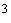 Федеральные нормы и правила в области промышленной безопасности "Правила безопасности нефтега-зоперерабатывающих производств" Федеральные нормы и правила в области промышленной безопасности "Правила безопасности нефтега-зоперерабатывающих производств" приказ Ростехнадзора от 29.03.2016 N 125 зарегистрирован Минюстом России 25.05.2016 N 42261) Организации, осуществляющие деятельность в области промышленной безопасности Организации, осуществляющие деятельность в области промышленной безопасности Организации, осуществляющие деятельность в области промышленной безопасности Весь акт Весь акт Весь акт Весь акт 14. федеральные нормы и правила в области промышленной безопасности "Правила промышленной безопасности складов нефти и нефтепродуктов" федеральные нормы и правила в области промышленной безопасности "Правила промышленной безопасности складов нефти и нефтепродуктов" федеральные нормы и правила в области промышленной безопасности "Правила промышленной безопасности складов нефти и нефтепродуктов" приказ Ростехнадзора от 7 ноября 2016 г. N 461 (зарегистрирован Минюстом России 30 ноября 2016 г., рег. N 44503) организации, осуществляющие деятельность в области промышленной безопасности организации, осуществляющие деятельность в области промышленной безопасности организации, осуществляющие деятельность в области промышленной безопасности весь акт весь акт весь акт весь акт Объекты магистрального трубопроводного транспорта Объекты магистрального трубопроводного транспорта Объекты магистрального трубопроводного транспорта Объекты магистрального трубопроводного транспорта Объекты магистрального трубопроводного транспорта Объекты магистрального трубопроводного транспорта Объекты магистрального трубопроводного транспорта Объекты магистрального трубопроводного транспорта Объекты магистрального трубопроводного транспорта Объекты магистрального трубопроводного транспорта Объекты магистрального трубопроводного транспорта Объекты магистрального трубопроводного транспорта 1. Федеральные нормы и правила в области промышленной безопасности "Правила безопасности для опасных производственных объектов магистральных трубопроводов" Федеральные нормы и правила в области промышленной безопасности "Правила безопасности для опасных производственных объектов магистральных трубопроводов" Федеральные нормы и правила в области промышленной безопасности "Правила безопасности для опасных производственных объектов магистральных трубопроводов" приказ Ростехнадзора от 06.11.2013 N 520 (зарегистрирован Минюстом России 16.12.2013, рег. N 30605) Организации, осуществляющие деятельность в области промышленной безопасности Организации, осуществляющие деятельность в области промышленной безопасности Организации, осуществляющие деятельность в области промышленной безопасности Весь акт Весь акт Весь акт Весь акт 2. Федеральные нормы и правила в области промышленной безопасности "Правила безопасности опасных производственных объектов подземных хранилищ газа" Федеральные нормы и правила в области промышленной безопасности "Правила безопасности опасных производственных объектов подземных хранилищ газа" Федеральные нормы и правила в области промышленной безопасности "Правила безопасности опасных производственных объектов подземных хранилищ газа" приказ Ростехнадзора от 20 ноября 2017 г. N 486 (зарегистрирован Минюстом России 14.12.2016, рег. N 49238) Организации, эксплуатирующие опасные производственные объекты Организации, эксплуатирующие опасные производственные объекты Организации, эксплуатирующие опасные производственные объекты Весь акт Весь акт Весь акт Весь акт 3. Федеральные нормы и правила в области промышленной безопасности "Правила безопасности для опасных производственных объектов магистральных трубопроводов транспортирования жидкого аммиака" Федеральные нормы и правила в области промышленной безопасности "Правила безопасности для опасных производственных объектов магистральных трубопроводов транспортирования жидкого аммиака" Федеральные нормы и правила в области промышленной безопасности "Правила безопасности для опасных производственных объектов магистральных трубопроводов транспортирования жидкого аммиака" приказ Ростехнадзора от 9 ноября 2016 г. N 466 (зарегистрирован Минюстом России 05.12.2016, рег. N 44560) Организации, эксплуатирующие опасные производственные объекты Организации, эксплуатирующие опасные производственные объекты Организации, эксплуатирующие опасные производственные объекты Весь акт Весь акт Весь акт Весь акт 4. Правила охраны магистральных трубопроводов Правила охраны магистральных трубопроводов Правила охраны магистральных трубопроводов утверждено Минтопэнерго России 29.04.92, постановлением Госгортехнадзора России от 22.04.92 N 9 Организации, осуществляющие деятельность в области промышленной безопасности Организации, осуществляющие деятельность в области промышленной безопасности Организации, осуществляющие деятельность в области промышленной безопасности Весь акт Весь акт Весь акт Весь акт Металлургические и коксохимические производства и объекты Металлургические и коксохимические производства и объекты Металлургические и коксохимические производства и объекты Металлургические и коксохимические производства и объекты Металлургические и коксохимические производства и объекты Металлургические и коксохимические производства и объекты Металлургические и коксохимические производства и объекты Металлургические и коксохимические производства и объекты Металлургические и коксохимические производства и объекты Металлургические и коксохимические производства и объекты Металлургические и коксохимические производства и объекты Металлургические и коксохимические производства и объекты 1. Федеральные нормы и правила в области промышленной безопасности "Положение о применении нарядов-допусков при выполнении работ повышенной опасности на опасных производственных объектах горнометаллургической промышленности" Федеральные нормы и правила в области промышленной безопасности "Положение о применении нарядов-допусков при выполнении работ повышенной опасности на опасных производственных объектах горнометаллургической промышленности" Федеральные нормы и правила в области промышленной безопасности "Положение о применении нарядов-допусков при выполнении работ повышенной опасности на опасных производственных объектах горнометаллургической промышленности" приказ Ростехнадзора от 18.01.2012 N 44 (зарегистрирован Минюстом России 06.03.2012, рег. N 23411 Организации, осуществляющие деятельность в области промышленной безопасности Организации, осуществляющие деятельность в области промышленной безопасности Организации, осуществляющие деятельность в области промышленной безопасности Весь акт Весь акт Весь акт Весь акт 2. Федеральные нормы и правила в области промышленной безопасности "Правила безопасности при получении, транспортировании, использовании расплавов черных и цветных металлов и сплавов на основе этих расплавов" Федеральные нормы и правила в области промышленной безопасности "Правила безопасности при получении, транспортировании, использовании расплавов черных и цветных металлов и сплавов на основе этих расплавов" Федеральные нормы и правила в области промышленной безопасности "Правила безопасности при получении, транспортировании, использовании расплавов черных и цветных металлов и сплавов на основе этих расплавов" приказ Ростехнадзора от 30.12.2013 N 656 (зарегистрирован Минюстом России 15.05.2014, рег. N 32271) Организации, осуществляющие деятельность в области промышленной безопасности Организации, осуществляющие деятельность в области промышленной безопасности Организации, осуществляющие деятельность в области промышленной безопасности Весь акт Весь акт Весь акт Весь акт Объекты газораспределения и газопотребления Объекты газораспределения и газопотребления Объекты газораспределения и газопотребления Объекты газораспределения и газопотребления Объекты газораспределения и газопотребления Объекты газораспределения и газопотребления Объекты газораспределения и газопотребления Объекты газораспределения и газопотребления Объекты газораспределения и газопотребления Объекты газораспределения и газопотребления Объекты газораспределения и газопотребления Объекты газораспределения и газопотребления 1. Федеральные нормы и правила в области промышленной безопасности "Правила безопасности автогазозаправочных станций газомоторного топлива" Федеральные нормы и правила в области промышленной безопасности "Правила безопасности автогазозаправочных станций газомоторного топлива" Федеральные нормы и правила в области промышленной безопасности "Правила безопасности автогазозаправочных станций газомоторного топлива" приказ Ростехнадзора от 11.12.2014 N 559 (зарегистрирован Минюстом России 29.01.2015, рег. N 35780) Организации, осуществляющие деятельность в области промышленной безопасности Организации, осуществляющие деятельность в области промышленной безопасности Организации, осуществляющие деятельность в области промышленной безопасности Весь акт Весь акт Весь акт Весь акт 2. Федеральные нормы и правила в области промышленной безопасности "Правила безопасности для объектов, использующих сжиженные углеводородные газы" Федеральные нормы и правила в области промышленной безопасности "Правила безопасности для объектов, использующих сжиженные углеводородные газы" Федеральные нормы и правила в области промышленной безопасности "Правила безопасности для объектов, использующих сжиженные углеводородные газы" приказ Ростехнадзора от 21.11.2013 N 558 (зарегистрирован Минюстом России 31.12.2013, рег. N 30993) Организации, осуществляющие деятельность в области промышленной безопасности Организации, осуществляющие деятельность в области промышленной безопасности Организации, осуществляющие деятельность в области промышленной безопасности Весь акт Весь акт Весь акт Весь акт 3. Федеральные нормы и правила в области промышленной безопасности "Правила безопасности сетей газораспределения и газопотребления" Федеральные нормы и правила в области промышленной безопасности "Правила безопасности сетей газораспределения и газопотребления" Федеральные нормы и правила в области промышленной безопасности "Правила безопасности сетей газораспределения и газопотребления" приказ Ростехнадзора от 15.11.2013 N 542 (зарегистрирован Минюстом России 31.12.2013, рег. N 30929) Организации, осуществляющие деятельность в области промышленной безопасности Организации, осуществляющие деятельность в области промышленной безопасности Организации, осуществляющие деятельность в области промышленной безопасности Весь акт Весь акт Весь акт Весь акт Объекты хранения и переработки растительного сырья Объекты хранения и переработки растительного сырья Объекты хранения и переработки растительного сырья Объекты хранения и переработки растительного сырья Объекты хранения и переработки растительного сырья Объекты хранения и переработки растительного сырья Объекты хранения и переработки растительного сырья Объекты хранения и переработки растительного сырья Объекты хранения и переработки растительного сырья Объекты хранения и переработки растительного сырья Объекты хранения и переработки растительного сырья Объекты хранения и переработки растительного сырья 1. Инструкция по проектированию, установке и эксплуатации взрыворазрядных устройств на оборудовании опасных производственных объектов по хранению, переработке и использованию сырья в гропромышленном комплексе (РД 14-568-03) Инструкция по проектированию, установке и эксплуатации взрыворазрядных устройств на оборудовании опасных производственных объектов по хранению, переработке и использованию сырья в гропромышленном комплексе (РД 14-568-03) Инструкция по проектированию, установке и эксплуатации взрыворазрядных устройств на оборудовании опасных производственных объектов по хранению, переработке и использованию сырья в гропромышленном комплексе (РД 14-568-03) постановление Госгортехнадзора России от 05.06.2003 N 53 (зарегистрировано Минюстом России 16.06.2003, рег. N 4692) Организации, осуществляющие деятельность в области промышленной безопасности Организации, осуществляющие деятельность в области промышленной безопасности Организации, осуществляющие деятельность в области промышленной безопасности Весь акт Весь акт Весь акт Весь акт 2. Инструкция по составлению планов ликвидации аварий и защиты персонала на взрывопожароопасных производственных объектах хранения, переработки и использования растительного сырья (РД 14-617-03) Инструкция по составлению планов ликвидации аварий и защиты персонала на взрывопожароопасных производственных объектах хранения, переработки и использования растительного сырья (РД 14-617-03) Инструкция по составлению планов ликвидации аварий и защиты персонала на взрывопожароопасных производственных объектах хранения, переработки и использования растительного сырья (РД 14-617-03) постановление Госгортехнадзора России от 19.06.2003 N 96 (зарегистрировано Минюстом России 37.07.2003, рег. N 4875) Организации, осуществляющие деятельность в области промышленной безопасности Организации, осуществляющие деятельность в области промышленной безопасности Организации, осуществляющие деятельность в области промышленной безопасности Применяется в части, не противоречащей Положению о разработке планов мероприятий по локализации и ликвидации последствий аварий на опасных произ-водственных объектах, утвержденному постановлением Правительства Российской Федерации от 26.08.2013 N 730 Применяется в части, не противоречащей Положению о разработке планов мероприятий по локализации и ликвидации последствий аварий на опасных произ-водственных объектах, утвержденному постановлением Правительства Российской Федерации от 26.08.2013 N 730 Применяется в части, не противоречащей Положению о разработке планов мероприятий по локализации и ликвидации последствий аварий на опасных произ-водственных объектах, утвержденному постановлением Правительства Российской Федерации от 26.08.2013 N 730 Применяется в части, не противоречащей Положению о разработке планов мероприятий по локализации и ликвидации последствий аварий на опасных произ-водственных объектах, утвержденному постановлением Правительства Российской Федерации от 26.08.2013 N 730 3. Федеральные нормы и правила в области промышленной безопасности "Правила безопасности взрывопожароопасных производственных объектов хранения и переработки растительного сырья" Федеральные нормы и правила в области промышленной безопасности "Правила безопасности взрывопожароопасных производственных объектов хранения и переработки растительного сырья" Федеральные нормы и правила в области промышленной безопасности "Правила безопасности взрывопожароопасных производственных объектов хранения и переработки растительного сырья" приказ Ростехнадзора от 21.11.2013 N 560 (зарегистрирован Минюстом России 16.12.2013, рег. N 30606) Организации, осуществляющие деятельность в области промышленной безопасности Организации, осуществляющие деятельность в области промышленной безопасности Организации, осуществляющие деятельность в области промышленной безопасности Весь акт Весь акт Весь акт Весь акт 4. Федеральные нормы и правила в области промышленной безопасности "Требования к разработке технического паспорта взрывобезопасности" Федеральные нормы и правила в области промышленной безопасности "Требования к разработке технического паспорта взрывобезопасности" Федеральные нормы и правила в области промышленной безопасности "Требования к разработке технического паспорта взрывобезопасности" приказ Ростехнадзора от 31.12.2014 N 632 (зарегистрирован Минюстом России 16.02.2015, рег. N 36042) Организации, осуществляющие деятельность в области промышленной безопасности Организации, осуществляющие деятельность в области промышленной безопасности Организации, осуществляющие деятельность в области промышленной безопасности Весь акт Весь акт Весь акт Весь акт Объекты производства, хранения и применения взрывчатых материалов промышленного назначения Объекты производства, хранения и применения взрывчатых материалов промышленного назначения Объекты производства, хранения и применения взрывчатых материалов промышленного назначения Объекты производства, хранения и применения взрывчатых материалов промышленного назначения Объекты производства, хранения и применения взрывчатых материалов промышленного назначения Объекты производства, хранения и применения взрывчатых материалов промышленного назначения Объекты производства, хранения и применения взрывчатых материалов промышленного назначения Объекты производства, хранения и применения взрывчатых материалов промышленного назначения Объекты производства, хранения и применения взрывчатых материалов промышленного назначения Объекты производства, хранения и применения взрывчатых материалов промышленного назначения Объекты производства, хранения и применения взрывчатых материалов промышленного назначения Объекты производства, хранения и применения взрывчатых материалов промышленного назначения 1. Положение о порядке выдачи разрешений на применение взрывчатых материалов промышленного назначения и проведение взрывных работ (РД 13-537-03) Положение о порядке выдачи разрешений на применение взрывчатых материалов промышленного назначения и проведение взрывных работ (РД 13-537-03) Положение о порядке выдачи разрешений на применение взрывчатых материалов промышленного назначения и проведение взрывных работ (РД 13-537-03) постановление Госгортехнадзора России от 28.04.2003 N 28 (зарегистрировано Минюстом России 30.04.2003, рег. N 4470) организации, осуществляющие разработку, совершенствование, испытание и применение взрывчатых материалов организации, осуществляющие разработку, совершенствование, испытание и применение взрывчатых материалов организации, осуществляющие разработку, совершенствование, испытание и применение взрывчатых материалов акт применяется в части, не противоречащей действующему законодательству в области промышленной безопасности акт применяется в части, не противоречащей действующему законодательству в области промышленной безопасности акт применяется в части, не противоречащей действующему законодательству в области промышленной безопасности акт применяется в части, не противоречащей действующему законодательству в области промышленной безопасности 2. Правила устройства зарядного, доставочного и смесительного оборудования, предназначенного для механизации взрывных работ (ПБ 13-564-03) Правила устройства зарядного, доставочного и смесительного оборудования, предназначенного для механизации взрывных работ (ПБ 13-564-03) Правила устройства зарядного, доставочного и смесительного оборудования, предназначенного для механизации взрывных работ (ПБ 13-564-03) постановление Госгортехнадзора России от 05.06.2003 N 64 (зарегистрировано Минюстом России 10.06.2003, рег. N 4670) организации, указанные в пункте 1.2 Правил организации, указанные в пункте 1.2 Правил организации, указанные в пункте 1.2 Правил Весь акт Весь акт Весь акт Весь акт 3. Федеральные нормы и правила в области промышленной безопасности "Правила безопасности при взрывных работах" Федеральные нормы и правила в области промышленной безопасности "Правила безопасности при взрывных работах" Федеральные нормы и правила в области промышленной безопасности "Правила безопасности при взрывных работах" приказ Ростехнадзора от 16.12.2013 N 605 (зарегистрирован Минюстом России 01.04.2014, рег. N 31796) Организации, эксплуатирующие опасные производственные объекты Организации, эксплуатирующие опасные производственные объекты Организации, эксплуатирующие опасные производственные объекты Весь акт Весь акт Весь акт Весь акт Подъемные сооружения Подъемные сооружения Подъемные сооружения Подъемные сооружения Подъемные сооружения Подъемные сооружения Подъемные сооружения Подъемные сооружения Подъемные сооружения Подъемные сооружения Подъемные сооружения Подъемные сооружения 1. Федеральные нормы и правила в области промышленной безопасности "Правила безопасности грузовых подвесных канатных дорог" Федеральные нормы и правила в области промышленной безопасности "Правила безопасности грузовых подвесных канатных дорог" Федеральные нормы и правила в области промышленной безопасности "Правила безопасности грузовых подвесных канатных дорог" приказ Ростехнадзора от 22.11.2013 N 563 (зарегистрирован Минюстом России 17.01.2014, рег. N 31036) Организации, эксплуатирующие опасные производственные объекты Организации, эксплуатирующие опасные производственные объекты Организации, эксплуатирующие опасные производственные объекты Весь акт Весь акт Весь акт Весь акт 2. Федеральные нормы и правила в области промышленной безопасности "Правила безопасности опасных производственных объектов, на которых используются подъемные сооружения" Федеральные нормы и правила в области промышленной безопасности "Правила безопасности опасных производственных объектов, на которых используются подъемные сооружения" Федеральные нормы и правила в области промышленной безопасности "Правила безопасности опасных производственных объектов, на которых используются подъемные сооружения" приказ Ростехнадзора от 31.12.2013* N 533 (зарегистрирован Минюстом России 31.12.2013, рег. N 30992) Организации, эксплуатирующие опасные производственные объекты Организации, эксплуатирующие опасные производственные объекты Организации, эксплуатирующие опасные производственные объекты Весь акт Весь акт Весь акт Весь акт 3. Федеральные нормы и правила в области промышленной безопасности "Правила безопасности пассажирских канатных дорог и фуникулеров" Федеральные нормы и правила в области промышленной безопасности "Правила безопасности пассажирских канатных дорог и фуникулеров" Федеральные нормы и правила в области промышленной безопасности "Правила безопасности пассажирских канатных дорог и фуникулеров" приказ Ростехнадзора от 06.02.2014 N 42 (зарегистрирован Минюстом России 13.05.2014, рег. N 32252) Организации, эксплуатирующие опасные производственные объекты Организации, эксплуатирующие опасные производственные объекты Организации, эксплуатирующие опасные производственные объекты Весь акт Весь акт Весь акт Весь акт 4. Федеральные нормы и правила в области промышленной безопасности "Правила безопасности эскалаторов в метрополитенах" Федеральные нормы и правила в области промышленной безопасности "Правила безопасности эскалаторов в метрополитенах" Федеральные нормы и правила в области промышленной безопасности "Правила безопасности эскалаторов в метрополитенах" приказ Ростехнадзора от 13.01.2014 N 9 (зарегистрирован Минюстом России 26.03.2014, рег. N 31737) Организации, эксплуатирующие опасные производственные объекты Организации, эксплуатирующие опасные производственные объекты Организации, эксплуатирующие опасные производственные объекты Весь акт Весь акт Весь акт Весь акт 5. Правила устройства и безопасной эксплуатации эскалаторов (ПБ 10-77-94) Правила устройства и безопасной эксплуатации эскалаторов (ПБ 10-77-94) Правила устройства и безопасной эксплуатации эскалаторов (ПБ 10-77-94) постановление Госгортехнадзора России от 02.08.1994 N 47   Предприятия (организации), независимо от форм собственности, занимающиеся проектированием, изготовлением, монтажом, эксплуатацией, ремонтом, модернизацией (реконструкцией) эскалаторов Предприятия (организации), независимо от форм собственности, занимающиеся проектированием, изготовлением, монтажом, эксплуатацией, ремонтом, модернизацией (реконструкцией) эскалаторов Предприятия (организации), независимо от форм собственности, занимающиеся проектированием, изготовлением, монтажом, эксплуатацией, ремонтом, модернизацией (реконструкцией) эскалаторов разделы 10, 11, 12, пункты 14.2, 14.5 разделы 10, 11, 12, пункты 14.2, 14.5 разделы 10, 11, 12, пункты 14.2, 14.5 разделы 10, 11, 12, пункты 14.2, 14.5 6. Правила устройства и безопасной эксплуатации платформ подъемных для инвалидов. ПБ 10-403-01 Правила устройства и безопасной эксплуатации платформ подъемных для инвалидов. ПБ 10-403-01 Правила устройства и безопасной эксплуатации платформ подъемных для инвалидов. ПБ 10-403-01 постановление Госгортехнадзора России от 11.03.2001 N 10 Платформы подъемные с вертикальным и наклонным перемещением, относящиеся к техническим средствам реабилитации инвалидов и устанавливаемые в жилых, общественных и промышленных зданиях и сооружениях высотой более одного этажа или имеющих перепады уровней пола на пути перемещения людей (инвалидов) с нарушением статодинамической функции, включая использующих кресла-коляски и другие технические средства реабилитации, и людей с ограниченными возможностями для передвижения Платформы подъемные с вертикальным и наклонным перемещением, относящиеся к техническим средствам реабилитации инвалидов и устанавливаемые в жилых, общественных и промышленных зданиях и сооружениях высотой более одного этажа или имеющих перепады уровней пола на пути перемещения людей (инвалидов) с нарушением статодинамической функции, включая использующих кресла-коляски и другие технические средства реабилитации, и людей с ограниченными возможностями для передвижения Платформы подъемные с вертикальным и наклонным перемещением, относящиеся к техническим средствам реабилитации инвалидов и устанавливаемые в жилых, общественных и промышленных зданиях и сооружениях высотой более одного этажа или имеющих перепады уровней пола на пути перемещения людей (инвалидов) с нарушением статодинамической функции, включая использующих кресла-коляски и другие технические средства реабилитации, и людей с ограниченными возможностями для передвижения разделы 8, 10, 11, 12 разделы 8, 10, 11, 12 разделы 8, 10, 11, 12 разделы 8, 10, 11, 12 N Наименование и реквизиты акта Сведения об утверждении Краткое описание круга лиц и (или) перечня объектов, в отношении которых устанавливаются обязательные требования Указание на структурные единицы акта, соблюдение которых оценивается при проведении мероприятий по контролю 1. Типовая инструкция по маркированию обжимными устройствами электродетонаторов и капсюлей-детонаторов в металлических гильзах (с изменениями и дополнениями) постановления Госгортехнадзора СССР от 05.10.84 N 48, Госгортехнадзора России от 19.08.92 N 22 Организации, осуществляющие деятельность, связанную с обращением взрывчатых материалов промышленного назначения 1.2.1; 1.2.2; 1.2.3; 1.3.2; 1.3.3; 1.3.4; 1.3.5; 1.3.6; 1.3.7; 1.3.10; 1.3.10.1; 1.3.10.2; 1.3.10.3; 1.3.10.4; 1.3.10.5; 1.3.10.6; 1.4; 1.4.3; 1.4.4; 1.4.5; 1.5.1; 1.5.3; 1.5.4; 1.5.5; 1.5.6; 1.5.7; 1.5.9; 2.1; 2.2; 2.3;Приложение 4 "Таблица буквенных обозначений номеров предприятий - потребителей и взрывников";постановление Госгортехнадзора РСФСР от 19.08.92 N 22 "О внесении изменений и дополнений в Типовую инструкцию по маркированию обжимными устройствами электродетонаторов и капсюлей-детонаторов в металлических гильзах" N Наименование и реквизиты акта Краткое описание круга лиц и (или) перечня объектов, в отношении которых устанавливаются обязательные требования Указание на структурные единицы акта, соблюдение которых оценивается при проведении мероприятий по контролю 1. Технический регламент Таможенного союза "Безопасность лифтов" (ТР ТС 011/2011), утвержденный решением Комиссии Таможенного союза от 18.10.2011 N 824 Физические лица, индивидуальные предприниматели, юридические лица, осуществляющие монтаж и наладку лифтов и устройств безопасности лифтов при строительстве и реконструкции объектов капитального строительства, поднадзорных Ростехнадзору, проектной документацией которых предусмотрен монтаж лифтов и устройств безопасности лифтов, предназначенных для их использования, за исключением лифтов, предназначенных для использования:в шахтах горной и угольной промышленности;на судах и иных плавучих средствах;на платформах для разведки и бурения на море;на самолетах и летательных аппаратах, а также лифтов:с зубчато-реечным или винтовым механизмом подъема;специального назначения для военных целей. Статьи 3, 4, 5, части 1, 3-3.7 статьи 6, статья 7, статья 9, приложения 1 и 2, пункты 3-3.3 приложения 3 к ТР ТС 011/2011 2. Технический регламент Таможенного союза "О безопасности оборудования, работающего под избыточным давлением" (ТР ТС 032/2013), утвержденный решением Совета Евразийской экономической комиссии от 02.07.2013 N 41 Физические лица, индивидуальные предприниматели, юридические лица, выполняющие производство (изготовление) оборудования, работающего под избыточным давлением, впервые выпускаемого в обращение и предназначенного для применения на таможенной территории Таможенного союза, при строительстве и реконструкции объектов капитального строительства, поднадзорных Ростехнадзору, проектной документацией которых предусмотрен монтаж такого оборудования Весь акт 3. Технический регламент Таможенного союза "Безопасность автомобильных дорог" (ТР ТС 014/2011), утвержденный решением Комиссии Таможенного союза от 18.10.2011 N 827 Физические лица, индивидуальные предприниматели, юридические лица, осуществляющие строительство и реконструкцию автомобильных дорог общего пользования федерального значения Пункты 12, 14-14.5, 15, 16, 19, 20, 21, 24-24.5, 24.10, приложение 1, приложение 2 к ТР ТС 014/2011 4. Технический регламент Таможенного союза "О безопасности машин и оборудования" (ТР ТС 010/2011), утвержденный решением Комиссии Таможенного союза от 18.10.2011 N 823 Физические лица, индивидуальные предприниматели, юридические лица, выполняющие монтаж и наладку машин и (или) оборудования при строительстве и реконструкции объектов капитального строительства, поднадзорных Ростехнадзору Статьи 3, 5, 6, 7, части 1-6 статьи 8, приложение 3 к ТР ТС 010/2011 5. Технический регламент Таможенного союза "О безопасности низковольтного оборудования" (ТР ТС 004/2011), утвержденный решением Комиссии Таможенного союза от 16.08.2011 N 768 Физические лица, индивидуальные предприниматели, юридические лица, выполняющие монтаж и наладку электрического оборудования, предназначенного для использования при номинальном напряжении от 50 до 1000 В (включительно) переменного тока и от 75 до 1500 В (включительно) постоянного тока, при строительстве и реконструкции объектов капитального строительства, поднадзорных Ростехнадзору, проектной документацией которых предусмотрен монтаж такого оборудования Статья 3, приложение к ТР ТС 004/2011 (перечень низковольтного оборудования, подлежащего подтверждению соответствия в форме сертификации) 6. Технический регламент Таможенного союза "О безопасности оборудования для работы во взрывоопасных средах" (ТР ТС 012/2011), утвержденный решением Комиссии Таможенного союза от 18.10.2011 N 825 Физические лица, индивидуальные предприниматели, юридические лица, выполняющие монтаж и наладку оборудования для работы во взрывоопасных средах и аппаратов, работающих на газообразном топливе, при строительстве и реконструкции объектов капитального строительства, поднадзорных Ростехнадзору, проектной документацией которых предусмотрен монтаж такого оборудования Статьи 3, 4, 5, части 1, 2 статьи 6, приложение 1 к ТР ТС 012/2011 7. Технический регламент Таможенного союза "О безопасности инфраструктуры железнодорожного транспорта" (ТР ТС 003/2011), утвержденный решением Комиссии Таможенного союза от 15.07.2011 N 710 Физические лица, индивидуальные предприниматели, юридические лица, осуществляющие строительство и реконструкцию объектов капитального строительства инфраструктуры железнодорожного транспорта, в том числе общего и необщего пользования Статьи 3, 4, пункты 1-11, 40, 73-81 статьи 6, приложения NN 1-4 к ТР ТС 003/2011 8. Технический регламент Таможенного союза "О безопасности высокоскоростного железнодорожного транспорта" (ТР ТС 002/2011), утвержденный решением Комиссии Таможенного союза от 15.07.2011 N 710 Физические лица, индивидуальные предприниматели, юридические лица, осуществляющие строительство и реконструкцию объектов капитального строительства инфраструктуры высокоскоростного железнодорожного транспорта Статья 3, части 1, 3, 4, 5, 10, 11, 14, 15, 21, 23, 25, 26, 82-86 статьи 4, статья 5, части 1-5, 10, 74-81 статьи 6, приложение 2, приложение 3 к ТР ТС 002/2011 9. Решение Комиссии Таможенного союза от 28.05.2010 N 299 (ред. от 02.12.2015) "О применении санитарных мер в Евразийском экономическом союзе" Физические лица, индивидуальные предприниматели, юридические лица, осуществляющие строительство и реконструкцию объектов капитального строительства, поднадзорных Ростехнадзору Весь акт N Наименование и реквизиты акта Краткое описание круга лиц и (или) перечня объектов, в отношении которых устанавливаются обязательные требования Указание на структурные единицы акта, соблюдение которых оценивается при проведении мероприятий по контролю 1. Градостроительный кодекс Российской Федерации застройщики, технические заказчики и физические или юридические лица, привлекаемые застройщиками или техническими заказчиками на основании договора для осуществления строительства, реконструкции объектов капитального строительства, указанных в пункте 5.1 статьи 6 Градостроительного кодекса Российской Федерации, за исключением тех объектов, в отношении которых осуществление государственного строительного надзора указами Президента Российской Федерации возложено на иные федеральные органы исполнительной власти, и объектов федеральных ядерных организаций. Главы 1, 2, 6, 6.1 2. Федеральный закон от 30.12.2009 N 384 "Технический регламент о безопасности зданий и сооружений" Застройщики, технические заказчики и физические или юридические лица, привлекаемые застройщиками или техническими заказчиками на основании договора для осуществления строительства, реконструкции объектов капитального строительства.Здания и сооружения любого назначения (в том числе входящие в их состав сети инженерно-технического обеспечения и системы инженерно-технического обеспечения), а также связанные со зданиями и с сооружениями процессы проектирования (включая изыскания), строительства, монтажа, наладки, эксплуатации и утилизации (сноса) Весь акт 3. Федеральный закон от 22.07.2008 N 123-ФЗ "Технический регламент о требованиях пожарной безопасности" Застройщики, технические заказчики и физические или юридические лица, привлекаемые застройщиками или техническими заказчиками на основании договора для осуществления строительства, реконструкции объектов капитального строительства. Здания и сооружения, промышленные объекты, пожарно-техническая продукция и продукции общего назначения, применяемая при строительстве, реконструкции зданий и сооружений. Весь акт 4. Федеральный закон от 27.12.2002 N 184-ФЗ "О техническом регулировании" Продукция, в том числе здания и сооружения Статьи 5, 5.1, 20-25, 29, 33 5. Федеральный закон от 01.12.2007 N 315-ФЗ "О саморегулируемых организациях" Саморегулируемые организации в области инженерных изысканий, архитектурно-строительного проектирования, строительства, реконструкции, капитального ремонта объектов капитального строительства Весь акт 6. Федеральный закон от 21.07.97 N 116-ФЗ "О промышленной безопасности опасных производственных объектов" Застройщики, технические заказчики и физические или юридические лица, привлекаемые застройщиками или техническими заказчиками на основании договора для осуществления строительства, реконструкции опасных производственных объектов, осуществление федерального государственного строительного надзора относится к полномочиям Ростехнадзора Статьи 2, 3, 7, 8, 13, 14, приложения 1 и 2 7. Федеральный закон от 21.07.97 N 117-ФЗ "О безопасности гидротехнических сооружений" Собственники гидротехнических сооружений, организации, эксплуатирующие гидротехнические сооружения, застройщики, технические заказчики и физические или юридические лица, привлекаемые застройщиками или техническими заказчиками на основании договора для осуществления строительства, реконструкции гидротехнических сооружений первого и второго классов, устанавливаемых в соответствии с законодательством о безопасности гидротехнических сооружений Статьи 9, 10, 11, 19 8. Федеральный закон от 30.03.99 N 52-ФЗ "О санитарно-эпидемиологическом благополучии населения" Застройщики, технические заказчики и физические или юридические лица, привлекаемые застройщиками или техническими заказчиками на основании договора для осуществления строительства, реконструкции объектов капитального строительства, указанных в пункте 5.1 статьи 6 Градостроительного кодекса Российской Федерации, за исключением тех объектов, в отношении которых осуществление государственного строительного надзора указами Президента Российской Федерации возложено на иные федеральные органы исполнительной власти, и объектов федеральных ядерных организаций Статьи 10, 11, 12, 16, 18, 19, 20, 21, 22, 23, 25, 27, 32, 41, 44 9. Федеральный закон от 21.12.94 N 69-ФЗ "О пожарной безопасности" Застройщики, технические заказчики и физические или юридические лица, привлекаемые застройщиками или техническими заказчиками на основании договора для осуществления строительства, реконструкции объектов капитального строительства, указанных в пункте 5.1 статьи 6 Градостроительного кодекса Российской Федерации, за исключением тех объектов, в отношении которых осуществление государственного строительного надзора указами Президента Российской Федерации возложено на иные федеральные органы исполнительной власти, и объектов федеральных ядерных организаций Статьи 6, 34, 37 10. Федеральный закон от 10.01.2002 N 7-ФЗ "Об охране окружающей среды" Застройщики, технические заказчики и физические или юридические лица, привлекаемые застройщиками или техническими заказчиками на основании договора для осуществления строительства, реконструкции объектов капитального строительства, указанных в пункте 5.1 статьи 6 Градостроительного кодекса Российской Федерации, за исключением тех объектов, в отношении которых осуществление государственного строительного надзора указами Президента Российской Федерации возложено на иные федеральные органы исполнительной власти, и объектов федеральных ядерных организаций Статьи 16, 16.1, 16.3, 16.4, 22, 33, 34, 35, 36, 37, 38, 40, 44, 46, 50, 51, 55, 67, 73, 77, 79 11. Федеральный закон от 23.11.95 N 174-ФЗ "Об экологической экспертизе" Застройщики, технические заказчики при строительстве, реконструкции объектов капитального строительства, указанных в пункте 5.1 статьи 6 Градостроительного кодекса Российской Федерации, за исключением тех объектов, в отношении которых осуществление государственного строительного надзора указами Президента Российской Федерации возложено на иные федеральные органы исполнительной власти, и объектов федеральных ядерных организаций Статьи 10, 11, часть 5 статьи 18 12. Федеральный закон от 24.06.98 N 89-ФЗ "Об отходах производства и потребления" Застройщики, технические заказчики и физические или юридические лица, привлекаемые застройщиками или техническими заказчиками на основании договора для осуществления строительства, реконструкции объектов капитального строительства, указанных в пункте 5.1 статьи 6 Градостроительного кодекса Российской Федерации, за исключением тех объектов, в отношении которых осуществление государственного строительного надзора указами Президента Российской Федерации возложено на иные федеральные органы исполнительной власти, и объектов федеральных ядерных организаций Статьи 9, 10, части 8-11 статьи 12, статьи 14, 15, 18, 19, 23, 26 13. Федеральный закон от 04.05.99 N 96-ФЗ "Об охране атмосферного воздуха" Застройщики, технические заказчики и физические или юридические лица, привлекаемые застройщиками или техническими заказчиками на основании договора для осуществления строительства, реконструкции объектов капитального строительства, указанных в пункте 5.1 статьи 6 Градостроительного кодекса Российской Федерации, за исключением тех объектов, в отношении которых осуществление государственного строительного надзора указами Президента Российской Федерации возложено на иные федеральные органы исполнительной власти, и объектов федеральных ядерных организаций Статьи 11, 12, 14, 16, 18, 22, 25, 28, 30 14. Федеральный закон от 03.06.2006 N 74-ФЗ "Водный кодекс Российской Федерации" Застройщики, технические заказчики и физические или юридические лица, привлекаемые застройщиками или техническими заказчиками на основании договора для осуществления строительства, реконструкции объектов капитального строительства, указанных в пункте 5.1 статьи 6 Градостроительного кодекса Российской Федерации, за исключением тех объектов, в отношении которых осуществление государственного строительного надзора указами Президента Российской Федерации возложено на иные федеральные органы исполнительной власти, и объектов федеральных ядерных организаций Статьи 11, 21, 22, 39, 42, 43, 44, 50, 52, 52.1, 59, 60, 61, 65, 67.1 15. Федеральный закон от 25.10.2001 N 136-ФЗ "Земельный кодекс Российской Федерации" Застройщики, технические заказчики и физические или юридические лица, привлекаемые застройщиками или техническими заказчиками на основании договора для осуществления строительства, реконструкции объектов капитального строительства, указанных в пункте 5.1 статьи 6 Градостроительного кодекса Российской Федерации, за исключением тех объектов, в отношении которых осуществление государственного строительного надзора указами Президента Российской Федерации возложено на иные федеральные органы исполнительной власти, и объектов федеральных ядерных организаций Главы II, XV, XVI, XVII 16. Федеральный закон от 23.11.2009 N 261-ФЗ "Об энергосбережении и о повышении энергетической эффективности и о внесении изменений в отдельные законодательные акты Российской Федерации" Застройщики при строительстве, реконструкции зданий, строений, сооружений, осуществление государственного строительного надзора отнесено к полномочиям Ростехнадзора Статья 11 17. Федеральный закон от 25 июня 2002 года N 73-ФЗ "Об объектах культурного наследия (памятниках истории и культуры) народов Российской Федерации" Юридические лица и индивидуальные предприниматели, выполняющие работы по сохранению объекта культурного наследия Статья 45 N Наименование документа (обозначение) Сведения об утверждении Краткое описание круга лиц и (или) перечня объектов, в отношении которых устанавливаются обязательные требования Указание на структурные единицы акта, соблюдение которых оценивается при проведении мероприятий по контролю 1. Правила проведения консервации объекта капитального строительства постановление Правительства Российской Федерации от 30.09.2011 N 802 Застройщики, технические заказчики, лица, осуществляющие строительство, реконструкцию объектов капитального строительства Весь акт 2. Положение о составе разделов проектной документации и требования к их содержанию постановление Правительства Российской Федерации от 16.02.2008 N 87 Проектная документация Весь акт 3. Положение о проведении строительного контроля при осуществлении строительства, реконструкции и капитального ремонта объектов капитального строительства постановление Правительства Российской Федерации от 21.06.2010 N 468 Лица, осуществляющие строительство; застройщики, заказчики либо организации, осуществляющие подготовку проектной документации и привлеченной заказчиком (застройщиком) по договору для осуществления строительного контроля Весь акт 4. Правила установления требований энергетической эффективности для зданий, строений, сооружений и требований к правилам определения класса энергетической эффективности многоквартирных домов постановление Правительства Российской Федерации от 25.01.2011 N 18 Застройщики, технические заказчики Весь акт 5. Технический регламент о безопасности сетей газораспределения и газопотребления постановление Правительства Российской Федерации от 29.10.2010 N 870 Застройщики, технические заказчики, лица, осуществляющие строительство, реконструкцию сетей газораспределения и газопотребления Разделы V, IX 6. Перечень национальных стандартов и сводов правил (частей таких стандартов и сводов правил), в результате применения которых на обязательной основе обеспечивается соблюдение требований Федерального закона "Технический регламент о безопасности зданий и сооружений" постановление Правительства Российской Федерации от 26.12.2014 N 1521 Застройщики, технические заказчики, лица, осуществляющие строительство, реконструкцию объектов капитального строительства, указанных в пункте 5.1 статьи 6 Градостроительного кодекса Российской Федерации, за исключением тех объектов, в отношении которых осуществление государственного строительного надзора указами Президента Российской Федерации возложено на иные федеральные органы исполнительной власти, и объектов федеральных ядерных организаций Весь акт 7. Правила противопожарного режима в Российской Федерации постановление Правительства Российской Федерации от 25.04.2012 N 390 Застройщики, технические заказчики, лица, осуществляющие строительство, реконструкцию объектов капитального строительства Разделы I, II, IX, XII, XIII, XIV, XV, XVI, XIX, приложение N 1, приложение N 2, приложение N 3, приложение N 5, приложение N 6 8. Правила проведения паспортизации отходов I-IV классов опасности постановление Правительства Российской Федерации от 16.08.2013 N 712 Индивидуальные предприниматели и юридические лица, в процессе деятельности которых образуются отходы I-IV классов опасности Весь акт 9. Порядок определения платы и ее предельных размеров за загрязнение окружающей природной среды, размещение отходов, другие виды вредного воздействия постановление Правительства Российской Федерации от 28.08.92 N 632 Предприятия, учреждения, организации, иностранные юридические и физические лица, осуществляющие любые виды деятельности на территории Российской Федерации, связанные с природопользованием Весь акт 10. Положение об организации и проведении государственной экспертизы проектной документации и результатов инженерных изысканий постановление Правительства Российской Федерации от 05.03.2007 N 145 Физические лица, индивидуальные предприниматели и юридические лица, являющиеся застройщиками, техническими заказчиками при осуществлении строительства, реконструкции объектов капитального строительства, поднадзорных Ростехнадзору Пункт 2, 5, 9, 44, 45 N Наименование документа (обозначение) Сведения об утверждении Краткое описание круга лиц и (или) перечня объектов, в отношении которых устанавливаются обязательные требования Указание на структурные единицы акта, соблюдение которых оценивается при проведении мероприятий по контролю Нормативные правовые акты федеральных органов исполнительной власти Нормативные правовые акты федеральных органов исполнительной власти Нормативные правовые акты федеральных органов исполнительной власти Нормативные правовые акты федеральных органов исполнительной власти Нормативные правовые акты федеральных органов исполнительной власти 1. Порядок ведения общего и (или) специального журнала учета выполнения работ при строительстве, реконструкции, капитальном ремонте объектов капитального строительства приказ Ростехнадзора от 12.01.2007 N 7 (зарегистрирован Минюстом России 06.03.2007, рег. N 9051) Застройщики, технические заказчики, лица, осуществляющие строительство, реконструкцию объектов капитального строительства, поднадзорных Ростехнадзору Весь акт 2. Требования к составу и порядку ведения исполнительной документации при строительстве, реконструкции, капитальном ремонте объектов капитального строительства и требования, предъявляемые к актам освидетельствования работ, конструкций, участков сетей инженерно-технического обеспечения (РД-11-02-2006) приказ Ростехнадзора от 26.12.2006 N 1128 (зарегистрирован Минюстом России 05.03.2007, рег. N 9050) Застройщики, технические заказчики, лица, осуществляющие строительство, реконструкцию объектов капитального строительства, поднадзорных Ростехнадзору Весь акт 3. Санитарно-эпидемиологические правила и нормативы "Гигиенические требования к размещению и обезвреживанию отходов производства и потребления" (СанПиН 2.1.7.1322-03) постановление Главного государственного санитарного врача Российской Федерации от 30.04.2003 N 80 (зарегистрировано Минюстом России 12.05.2003, рег. N 4526) Места централизованного использования и обезвреживания и захоронения отходов производства и потребления Весь акт 4. Санитарно-эпидемиологические правила и нормативы "Гигиенические требования к организации строительного производства и строительных работ" (СанПиН 2.2.3.1384-03) постановление Главного государственного санитарного врача Российской Федерации от 11.06.2003 N 141 (зарегистрирован Минюстом России 18.06.2003, рег. N 4714) Организации, осуществляющие строительство Весь акт 5. Санитарно-эпидемиологические правила и нормативы "Санитарно-защитные зоны и санитарная классификация предприятий, сооружений и иных объектов" (СанПиН 2.2.1/2.1.1.120 0-03) постановление Главного государственного санитарного врача Российской Федерации от 25.09.2007 N 74 (зарегистрировано Минюстом России 25.01.2008, рег. N 10995) Юридические и физические лица, деятельность которых связана с размещением, проектированием, строительством и эксплуатацией объектов Весь акт 6. Санитарные правила "Гигиенические требования к размещению, проектированию, строительству, эксплуатации и перепрофилированию объектов по уничтожению химического оружия, реконструкции зданий и сооружений и выводу из эксплуатации объектов по хранению химического оружия" (СП 2.2.1.2513-09) постановление Главного государственного санитарного врача Российской Федерации от 18.05.2009 N 34 (зарегистрировано Минюстом России 08.07.2009, рег. N 14275) Объекты по уничтожению химического оружия, реконструкции зданий и сооружений и выводу из эксплуатации объектов по хранению химического оружия Весь акт 7. Санитарные правила "Организация и проведение производственного контроля за соблюдением Санитарных правил и выполнением санитарно-противоэпидемических (профилактических) мероприятий" (СП 1.1.1058-01) постановление Главного государственного санитарного врача Российской Федерации от 13.07.2001 N 18 (зарегистрировано Минюстом России 30.10.2001 N 3000) Юридические лица и индивидуальные предприниматели, осуществляющие подготовку к вводу и/или производство, хранение, транспортировку и реализацию продукции, выполняющие работы и оказывающие услуги Весь акт 8. Гигиенические нормативы "Предельно допустимые концентрации (ПДК) загрязняющих веществ в атмосферном воздухе населенных мест" (ГН 2.1.6.1338-03) постановление Главного государственного санитарного врача Российской Федерации от 30.05.2003 N 114 (зарегистрировано Минюстом России 11.06.2003, рег. N 4679) Проектирование технологических процессов, оборудования и вентиляции Весь акт 9. Основные положения о рекультивации земель, снятии, сохранении и рациональном использовании плодородного слоя почвы приказ Минприроды России, Роскомзема от 22.12.95 N 525/67 (зарегистрирован Минюстом России 29.07.96, рег. N 1136) Организации, осуществляющие работы, связанные с нарушением почвенного покрова и рекультивацией земель Весь акт 10. Об утверждении формы заявки о постановке объектов, оказывающих негативное воздействие на окружающую среду, на государственный учет, содержащей сведения для внесения в государственный реестр объектов, оказывающих негативное воздействие на окружающую среду, в том числе в форме электронных документов, подписанных усиленной квалифицированной электронной подписью приказ Минприроды России от 23.12.2015 N 554 (зарегистрирован Минюстом России 05.02.2016, рег. N 40963) Объекты, оказывающие негативное воздействие на окружающую среду Весь акт 11. Порядок учета в области обращения с отходами приказ Минприроды России от 01.09.2011 N 721 (зарегистрирован Минюстом России 14.10.2011, рег. N 22050) Организации, осуществляющие ведение учета образовавшихся, использованных, обезвреженных, переданных другим лицам или полученных от других лиц, размещенных отходов Весь акт 12. Порядок разработки и утверждения нормативов образования отходов и лимитов на их размещение приказ Минприроды России от 25.02.2010 N 50 Индивидуальные предприниматели и юридические лица (их филиалов и других территориально обособленных подразделений), в результате хозяйственной и иной деятельности которых образуются отходы, за исключением индивидуальных предпринимателей и юридических лиц, отнесенных в соответствии с законодательством Российской Федерации к субъектам малого и среднего предпринимательства Весь акт 13. Перечень видов работ по инженерным изысканиям, по подготовке проектной документации, по строительству, реконструкции, капитальному ремонту объектов капитального строительства, которые оказывают влияние на безопасность объектов капитального строительства приказ Минрегиона России от 30.12.2009 N 624 (зарегистрирован Минюстом России 15.04.2010, рег. N 16902) Организации, осуществляющие работы по инженерным изысканиям, по подготовке проектной документации, по строительству, реконструкции, капитальному ремонту объектов капитального строительства, которые оказывают влияние на безопасность объектов капитального строительства Весь акт 14. Санитарно-эпидемиологические правила СП 2.2.1.1312- 03 вместе с "СП 2.2.1.1312-03. 2.2. Гигиена труда. Проектирование, строительство реконструкция и эксплуатация предприятий. Гигиенические требования к проектированию вновь строящихся и реконструируемых промышленных предприятий" постановление Главного государственного санитарного врача Российской Федерации от 30.04.2003 N 88 (зарегистрировано Минюстом России 19.05.2003 N 4567) Юридические и физические лица, деятельность которых связана с размещением, проектированием, строительством и реконструкцией промышленных предприятий Весь акт 15. Перечень документов в области стандартизации, в результате применения которых на добровольной основе обеспечивается соблюдение требований Федерального закона от 22.07.2008 N 123-ФЗ "Технический регламент о требованиях пожарной безопасности" приказ Росстандарта от 16.04.2014 N 474 застройщики, технические заказчики, лица, осуществляющие строительство, реконструкцию объектов капитального строительства, поднадзорных Ростехнадзору в соответствии с требованиями статьи 6 Федерального закона от 22.07.2008 N 123-ФЗ "Технический регламент о требованиях пожарной безопасности" Весь акт N п/п Наименование и реквизиты акта Краткое описание круга лиц и (или) перечня объектов, в отношении которых устанавливаются обязательные требования Указание на структурные единицы акта, соблюдение которых оценивается при проведении мероприятий по контролю 1. Технический регламент Таможенного союза "О безопасности машин и оборудования" (ТР ТС 010/2011), утвержденный решением Комиссии Таможенного союза от 18.10.2011 N 823 Машины и (или) оборудование Весь акт 2. Конвенция о ядерной безопасности, заключена в г.Вене 17.06.94, принята постановлением Правительства Российской Федерации от 03.04.96 N 377 "О принятии Конвенции о ядерной безопасности". Объекты использования атомной энергии, включая ядерные установки, радиационные источники, пункты хранения ядерных материалов и радиоактивных веществ, пункты хранения, хранилища радиоактивных отходов, тепловыделяющие сборки ядерного реактора, ядерные материалы, радиоактивные вещества, радиоактивные отходы, ядерное топливо, а также организации и лица, выполняющие работы в области использования атомной энергии Весь акт 3. Объединенная конвенция о безопасности обращения с отработавшим топливом и о безопасности обращения с радиоактивными отходами, заключена в г.Вене 05.09.97, ратифицирована Федеральным законом от 04.11.2005 N 139-ФЗ "О ратификации Объединенной конвенции о безопасности обращения с отработавшим топливом и о безопасности обращения с радиоактивными отходами" Объекты использования атомной энергии, включая ядерные установки, радиационные источники, пункты хранения ядерных материалов и радиоактивных веществ, пункты хранения, хранилища радиоактивных отходов, тепловыделяющие сборки ядерного реактора, ядерные материалы, радиоактивные вещества, радиоактивные отходы, ядерное топливо, а также организации и лица, выполняющие работы в области использования атомной энергии Весь акт N п/п Наименование и реквизиты акта Краткое описание круга лиц и (или) перечня объектов, в отношении которых устанавливаются обязательные требования Указание на структурные единицы акта, соблюдение которых оценивается при проведении мероприятий по контролю 1. Федеральный закон от 21.11.95 N 170-ФЗ "Об использовании атомной энергии" Объекты использования атомной энергии, включая ядерные установки, радиационные источники, пункты хранения ядерных материалов и радиоактивных веществ, пункты хранения, хранилища радиоактивных отходов, тепловыделяющие сборки ядерного реактора, ядерные материалы, радиоактивные вещества, радиоактивные отходы, ядерное топливо, а также организации и лица, выполняющие работы в области использования атомной энергии Весь акт 2. Федеральный закон от 09.01.96 N 3-ФЗ "О радиационной безопасности населения" Население и работники объектов использования атомной энергии при осуществлении на них видов деятельности в области использования атомной энергии, подлежащих лицензированию в соответствии со статьей 26 Федерального закона от 21.11.95 N 170-ФЗ "Об использовании атомной энергии", и осуществляемых эксплуатирующими организациями и организациями, оказывающими услуги и выполняющими работы в области использования атомной энергииСтатья 9. Государственное нормирование в области обеспечения радиационной безопасности Организации, осуществляющие деятельность с использованием источников ионизирующего излучения Статья 10. Лицензирование деятельности в области обращения с источниками ионизирующего излучения Организации, в которых возможно возникновение радиационных аварий.Организации, осуществляющие деятельность с использованием источников ионизирующего излучения. Статья 11. Производственный контроль за обеспечением радиационной безопасностиЮридические и физические лица. Статья 13. Оценка состояния радиационной безопасности Статья 14. Требования к обеспечению радиационной безопасности при обращении с источниками ионизирующего излученияСтатья 19. Защита населения и работников (персонала) от радиационной аварииСтатья 20. Обязанности организаций, осуществляющих деятельность с использованием источников ионизирующего излучения, по обеспечению радиационной безопасности при радиационной аварииСтатья 28. Ответственность за невыполнение или за нарушение требований к обеспечению радиационной безопасности 3. Федеральный закон от 11.07.2011 N 190-ФЗ "Об обращении с радиоактивными отходами и о внесении изменений в отдельные законодательные акты Российской Федерации" Организации, осуществляющие обращение с радиоактивными отходами Весь акт 4. Федеральный закон от 08.03.2011 N 35-ФЗ "Устав о дисциплине работников организаций, эксплуатирующих особо радиационно опасные и ядерно опасные производства и объекты в области использования атомной энергии" Работники организаций, эксплуатирующих особо радиационно опасные и ядерно опасные производства и объекты в области использования атомной энергии, в целях обеспечения безопасности таких производств и объектов Статья 2. Основные обязанности работников эксплуатирующих организаций N п/п N п/п Наименование документа (обозначение) Наименование документа (обозначение) Сведения об утверждении Сведения об утверждении Краткое описание круга лиц и (или) перечня объектов, в отношении которых устанавливаются обязательные требования Краткое описание круга лиц и (или) перечня объектов, в отношении которых устанавливаются обязательные требования Указание на структурные единицы акта, соблюдение которых оценивается при проведении мероприятий по контролю Указы Президента РФ Указы Президента РФ Указы Президента РФ Указы Президента РФ Указы Президента РФ Указы Президента РФ Указы Президента РФ Указы Президента РФ Указы Президента РФ 1. 1. О контроле за экспортом из Российской Федерации ядерных материалов, оборудования, технологий О контроле за экспортом из Российской Федерации ядерных материалов, оборудования, технологий от 02.03.92* N 312 от 02.03.92* N 312 Экспорт из Российской Федерации ядерных материалов, а также технологий, оборудования, установок и специальных неядерных материалов, предназначенных для их обработки, использования или производства Экспорт из Российской Федерации ядерных материалов, а также технологий, оборудования, установок и специальных неядерных материалов, предназначенных для их обработки, использования или производства Весь акт 2. 2. О дополнительных мерах по усилению контроля за выполнением требований экологической безопасности при переработке отработавшего ядерного топлива О дополнительных мерах по усилению контроля за выполнением требований экологической безопасности при переработке отработавшего ядерного топлива от 20.04.95 N 389 от 20.04.95 N 389 Предприятия, осуществляющие деятельность в сфере обращения с отработавшим ядерным топливом, поступающим с зарубежных и отечественных атомных электростанций с целью его временного хранения и (или) переработки Предприятия, осуществляющие деятельность в сфере обращения с отработавшим ядерным топливом, поступающим с зарубежных и отечественных атомных электростанций с целью его временного хранения и (или) переработки Пункт 2 3. 3. Об утверждении Списка ядерных материалов, оборудования, специальных неядерных материалов и соответствующих технологий, подпадающих под экспортный контроль Об утверждении Списка ядерных материалов, оборудования, специальных неядерных материалов и соответствующих технологий, подпадающих под экспортный контроль от 14.02.96 N 202 от 14.02.96 N 202 Юридические и физические лица, осуществляющие внешнеэкономическую деятельность в отношении ядерных товаров и технологий, оборудования, специальных неядерных материалов, подпадающих под экспортный контроль. Юридические и физические лица, осуществляющие внешнеэкономическую деятельность в отношении ядерных товаров и технологий, оборудования, специальных неядерных материалов, подпадающих под экспортный контроль. Весь акт 4. 4. Об утверждении списка оборудования и материалов двойного назначения и соответствующих технологий, применяемых в ядерных целях, в отношении которых осуществляется экспортный контроль Об утверждении списка оборудования и материалов двойного назначения и соответствующих технологий, применяемых в ядерных целях, в отношении которых осуществляется экспортный контроль от 14.01.2003 N 36 от 14.01.2003 N 36 Юридические и физические лица, осуществляющие внешнеэкономическую деятельность в отношении оборудования и материалов двойного назначения и соответствующих технологий, применяемых в ядерных целях, в отношении которых осуществляется экспортный контроль Юридические и физические лица, осуществляющие внешнеэкономическую деятельность в отношении оборудования и материалов двойного назначения и соответствующих технологий, применяемых в ядерных целях, в отношении которых осуществляется экспортный контроль Весь акт Постановления и распоряжения Правительства Российской Федерации Постановления и распоряжения Правительства Российской Федерации Постановления и распоряжения Правительства Российской Федерации Постановления и распоряжения Правительства Российской Федерации Постановления и распоряжения Правительства Российской Федерации Постановления и распоряжения Правительства Российской Федерации Постановления и распоряжения Правительства Российской Федерации Постановления и распоряжения Правительства Российской Федерации Постановления и распоряжения Правительства Российской Федерации 1. 1. Об утверждении критериев отнесения объектов, оказывающих негативное воздействие на окружающую среду, к объектам I, II, III и IV категорий Об утверждении критериев отнесения объектов, оказывающих негативное воздействие на окружающую среду, к объектам I, II, III и IV категорий от 28.09.2015 N 1029 от 28.09.2015 N 1029 Объекты использования атомной энергии, имеющие радиационные источники выбросов и сбросов в окружающую среду Объекты использования атомной энергии, имеющие радиационные источники выбросов и сбросов в окружающую среду Раздел II, пп.2о), 2р) 2. 2. Об утверждении Порядка инвентаризации мест и объектов добычи, транспортировки, переработки, использования, сбора, хранения и захоронения радиоактивных веществ и источников ионизирующих излучений на территории Российской Федерации Об утверждении Порядка инвентаризации мест и объектов добычи, транспортировки, переработки, использования, сбора, хранения и захоронения радиоактивных веществ и источников ионизирующих излучений на территории Российской Федерации от 22.07.92 N 505 от 22.07.92 N 505 Объединения, предприятия, учреждения, войсковые части и другие организации, независимо от подчиненности и форм собственности, а также участки территорий (акваторий), на которых осуществляется (или осуществлялась ранее) любая деятельность с использованием радиоактивных веществ и (или) источников ионизирующего излучения, требующая специального разрешения, извещения или регистрации органов государственного надзора и контроля за радиационной безопасностью в соответствии с Законом РСФСР "О санитарно-эпидемиологическом благополучии населения" и другими нормативными актами Объединения, предприятия, учреждения, войсковые части и другие организации, независимо от подчиненности и форм собственности, а также участки территорий (акваторий), на которых осуществляется (или осуществлялась ранее) любая деятельность с использованием радиоактивных веществ и (или) источников ионизирующего излучения, требующая специального разрешения, извещения или регистрации органов государственного надзора и контроля за радиационной безопасностью в соответствии с Законом РСФСР "О санитарно-эпидемиологическом благополучии населения" и другими нормативными актами Весь акт 3. 3. О Порядке разработки радиационно-гигиенических паспортов организаций и территорий О Порядке разработки радиационно-гигиенических паспортов организаций и территорий от 28.01.97 N 93 от 28.01.97 N 93 Все виды деятельности в области использования атомной энергии на объектах использования атомной энергии, подлежащие лицензированию в соответствии со статьей 26 Федерального закона от 21.11.95 N 170-ФЗ "Об использовании атомной энергии", и осуществляемые эксплуатирующими организациями и организациями, оказывающими услуги и выполняющими работы в области использования атомной энергии. Все виды деятельности в области использования атомной энергии на объектах использования атомной энергии, подлежащие лицензированию в соответствии со статьей 26 Федерального закона от 21.11.95 N 170-ФЗ "Об использовании атомной энергии", и осуществляемые эксплуатирующими организациями и организациями, оказывающими услуги и выполняющими работы в области использования атомной энергии. Весь акт 4. 4. Об утверждении Перечня должностей работников объектов использования атомной энергии, которые должны получать разрешения Федеральной службы по экологическому, технологическому и атомному надзору на право ведения работ в области использования атомной энергии Об утверждении Перечня должностей работников объектов использования атомной энергии, которые должны получать разрешения Федеральной службы по экологическому, технологическому и атомному надзору на право ведения работ в области использования атомной энергии от 03.03.97 N 240 от 03.03.97 N 240 Работники объектов использования атомной энергии Работники объектов использования атомной энергии Весь акт 5. 5. Об определении территорий, прилегающих к особо радиационно опасным и ядерно-опасным производствам и объектам, и о формировании и использовании централизованных средств на финансирование мероприятий по социальной защите населения, проживающего на указанных территориях, а также на финансирование развития социальной инфраструктуры этих территорий в соответствии с Федеральным законом "О финансировании особо радиационно опасных и ядерно-опасных производств и объектов" Об определении территорий, прилегающих к особо радиационно опасным и ядерно-опасным производствам и объектам, и о формировании и использовании централизованных средств на финансирование мероприятий по социальной защите населения, проживающего на указанных территориях, а также на финансирование развития социальной инфраструктуры этих территорий в соответствии с Федеральным законом "О финансировании особо радиационно опасных и ядерно-опасных производств и объектов" от 12.03.97 N 289 от 12.03.97 N 289 Организации независимо от форм собственности и воинские части, отнесенные к категории особо радиационно опасных и ядерно опасных производств, федеральные органы исполнительной власти, в ведении которых находятся особо опасные объекты, и органы исполнительной власти субъектов Российской Федерации, на территориях которых расположены специализированные комбинаты "Радон" Организации независимо от форм собственности и воинские части, отнесенные к категории особо радиационно опасных и ядерно опасных производств, федеральные органы исполнительной власти, в ведении которых находятся особо опасные объекты, и органы исполнительной власти субъектов Российской Федерации, на территориях которых расположены специализированные комбинаты "Радон" Весь акт 6. 6. О Правилах принятия решений о размещении и сооружении ядерных установок, радиационных источников и пунктов хранения О Правилах принятия решений о размещении и сооружении ядерных установок, радиационных источников и пунктов хранения от 14.03.97 N 306 от 14.03.97 N 306 Ядерные установки, радиационные источники и пункты хранения, а также атомные суда и другие плавучие средства, космические и летательные аппараты, других транспортных и транспортабельных средств с ядерными реакторами или перевозящие ядерные материалы, радиоактивные вещества и радиоактивные отходы с учетом установленных для них специальных нормативов. Ядерные установки, радиационные источники и пункты хранения, а также атомные суда и другие плавучие средства, космические и летательные аппараты, других транспортных и транспортабельных средств с ядерными реакторами или перевозящие ядерные материалы, радиоактивные вещества и радиоактивные отходы с учетом установленных для них специальных нормативов. Весь акт 7. 7. Об утверждении Правил организации системы государственного учета и контроля радиоактивных веществ и радиоактивных отходов Об утверждении Правил организации системы государственного учета и контроля радиоактивных веществ и радиоактивных отходов от 15.06.2016 N 542 от 15.06.2016 N 542 Юридические лица независимо от организационно-правовой формы, деятельность которых на территории Российской Федерации связана с обращением с объектами государственного учета и контроля радиоактивных веществ и радиоактивных отходов, включая их ввоз в Российскую Федерацию и вывоз из Российской Федерации, и осуществлением их учета и контроля. Юридические лица независимо от организационно-правовой формы, деятельность которых на территории Российской Федерации связана с обращением с объектами государственного учета и контроля радиоактивных веществ и радиоактивных отходов, включая их ввоз в Российскую Федерацию и вывоз из Российской Федерации, и осуществлением их учета и контроля. Весь акт 8. 8. О порядке ввоза в Российскую Федерацию облученных тепловыделяющих сборок ядерных реакторов О порядке ввоза в Российскую Федерацию облученных тепловыделяющих сборок ядерных реакторов от 11.07.2003 N 418 от 11.07.2003 N 418 Юридические и физические лица, осуществляющие внешнеэкономическую деятельность в отношении облученных тепловыделяющих сборок ядерных реакторов, подпадающих под экспортный контроль Юридические и физические лица, осуществляющие внешнеэкономическую деятельность в отношении облученных тепловыделяющих сборок ядерных реакторов, подпадающих под экспортный контроль Весь акт 9. 9. Об определении источников возмещения расходов на обеспечение деятельности и выполнение обязанностей эксплуатирующей организации, осуществляющей деятельность в области использования атомной энергии Об определении источников возмещения расходов на обеспечение деятельности и выполнение обязанностей эксплуатирующей организации, осуществляющей деятельность в области использования атомной энергии от 16.02.2005 N 81 от 16.02.2005 N 81 Эксплуатирующие организации, осуществляющие деятельность в области использования атомной энергии Эксплуатирующие организации, осуществляющие деятельность в области использования атомной энергии Весь акт 10. 10. Об утверждении Правил физической защиты ядерных материалов, ядерных установок и пунктов хранения ядерных материалов Об утверждении Правил физической защиты ядерных материалов, ядерных установок и пунктов хранения ядерных материалов от 19.07.2007 N 456 от 19.07.2007 N 456 Организации, осуществляющие деятельность по производству, использованию, хранению, утилизации, транспортировке или перевозке ядерных материалов либо изделий на их основе, а также по проектированию, строительству, эксплуатации и выводу из эксплуатации ядерных установок и пунктов хранения ядерных материалов, в целях обеспечения физической защиты ядерных материалов, ядерных установок и пунктов хранения ядерных материалов Организации, осуществляющие деятельность по производству, использованию, хранению, утилизации, транспортировке или перевозке ядерных материалов либо изделий на их основе, а также по проектированию, строительству, эксплуатации и выводу из эксплуатации ядерных установок и пунктов хранения ядерных материалов, в целях обеспечения физической защиты ядерных материалов, ядерных установок и пунктов хранения ядерных материалов Весь акт 11. 11. Об утверждении Положения о системе государственного учета и контроля ядерных материалов Об утверждении Положения о системе государственного учета и контроля ядерных материалов от 06.05.2008 N 352 от 06.05.2008 N 352 Юридические лица независимо от их организационно-правовой формы и формы собственности на ядерные материалы, осуществляющими деятельность по производству, использованию, переработке, хранению, транспортированию и перемещению через таможенную границу Российской Федерации ядерных материалов Юридические лица независимо от их организационно-правовой формы и формы собственности на ядерные материалы, осуществляющими деятельность по производству, использованию, переработке, хранению, транспортированию и перемещению через таможенную границу Российской Федерации ядерных материалов Весь акт 12. 12. Об утверждении единого перечня продукции, подлежащей обязательной сертификации, и единого перечня продукции, подтверждение соответствия которой осуществляется в форме принятия декларации о соответствии Об утверждении единого перечня продукции, подлежащей обязательной сертификации, и единого перечня продукции, подтверждение соответствия которой осуществляется в форме принятия декларации о соответствии от 01.12.2009 N 982 от 01.12.2009 N 982 Юридические лица независимо от их организационно-правовой формы и формы собственности на ядерные материалы, осуществляющими деятельность по производству, использованию, переработке, хранению, транспортированию и перемещению через таможенную границу Российской Федерации ядерных материалов Юридические лица независимо от их организационно-правовой формы и формы собственности на ядерные материалы, осуществляющими деятельность по производству, использованию, переработке, хранению, транспортированию и перемещению через таможенную границу Российской Федерации ядерных материалов Весь акт 13. 13. Об утверждении Положения о признании организации пригодной эксплуатировать ядерную установку, радиационный источник или пункт хранения и осуществлять собственными силами или с привлечением других организаций деятельность по размещению, проектированию, сооружению, эксплуатации и выводу из эксплуатации ядерной установки, радиационного источника или пункта хранения, а также деятельность по обращению с ядерными материалами и радиоактивными веществами Об утверждении Положения о признании организации пригодной эксплуатировать ядерную установку, радиационный источник или пункт хранения и осуществлять собственными силами или с привлечением других организаций деятельность по размещению, проектированию, сооружению, эксплуатации и выводу из эксплуатации ядерной установки, радиационного источника или пункта хранения, а также деятельность по обращению с ядерными материалами и радиоактивными веществами от 17.02.2011 N 88 от 17.02.2011 N 88 Организации, осуществляющие эксплуатацию ядерных установок, радиационных источников или пунктов хранения и осуществляющие собственными силами или с привлечением других организаций деятельность по размещению, проектированию, сооружению, эксплуатации и выводу из эксплуатации ядерной установки, радиационного источника или пункта хранения, а также деятельность по обращению с ядерными материалами и радиоактивными веществами Организации, осуществляющие эксплуатацию ядерных установок, радиационных источников или пунктов хранения и осуществляющие собственными силами или с привлечением других организаций деятельность по размещению, проектированию, сооружению, эксплуатации и выводу из эксплуатации ядерной установки, радиационного источника или пункта хранения, а также деятельность по обращению с ядерными материалами и радиоактивными веществами Весь акт 14. 14. О проведении первичной регистрации радиоактивных отходов О проведении первичной регистрации радиоактивных отходов от 25.07.2012 N 767 от 25.07.2012 N 767 Организации, осуществляющие деятельность в сфере обращения с радиоактивными отходами Организации, осуществляющие деятельность в сфере обращения с радиоактивными отходами Весь акт 15. 15. Об утверждении Положения о передаче радиоактивных отходов на захоронение, в том числе радиоактивных отходов, образовавшихся при осуществлении деятельности, связанной с разработкой, изготовлением, испытанием, эксплуатацией и утилизацией ядерного оружия и ядерных энергетических установок военного назначения Об утверждении Положения о передаче радиоактивных отходов на захоронение, в том числе радиоактивных отходов, образовавшихся при осуществлении деятельности, связанной с разработкой, изготовлением, испытанием, эксплуатацией и утилизацией ядерного оружия и ядерных энергетических установок военного назначения от 10.09.2012 N 899 от 10.09.2012 N 899 Организации, в результате деятельности которых образуются радиоактивные отходы, и организации, в которых осуществляется обращение с радиоактивными отходами Организации, в результате деятельности которых образуются радиоактивные отходы, и организации, в которых осуществляется обращение с радиоактивными отходами Весь акт 16. 16. О критериях отнесения твердых, жидких и газообразных отходов к радиоактивным отходам, критериях отнесения к особым радиоактивным отходам и к удаляемым радиоактивным отходам и критериях классификации удаляемых радиоактивных отходов О критериях отнесения твердых, жидких и газообразных отходов к радиоактивным отходам, критериях отнесения к особым радиоактивным отходам и к удаляемым радиоактивным отходам и критериях классификации удаляемых радиоактивных отходов от 19.10.2012 N 1069 от 19.10.2012 N 1069 Организации, осуществляющие деятельность по обращению с твердыми, жидкими и газообразными отходами, содержащими радионуклиды, за исключением отходов, образующихся при осуществлении не связанных с использованием атомной энергии видов деятельности по добыче и переработке минерального и органического сырья с повышенным содержанием природных радионуклидов Организации, осуществляющие деятельность по обращению с твердыми, жидкими и газообразными отходами, содержащими радионуклиды, за исключением отходов, образующихся при осуществлении не связанных с использованием атомной энергии видов деятельности по добыче и переработке минерального и органического сырья с повышенным содержанием природных радионуклидов Весь акт 17. 17. Об утверждении Положения о возврате в Российскую Федерацию отработавшего закрытого источника ионизирующего излучения, произведенного в Российской Федерации, и возврате отработавшего закрытого источника ионизирующего излучения в страну поставщика закрытого источника ионизирующего излучения Об утверждении Положения о возврате в Российскую Федерацию отработавшего закрытого источника ионизирующего излучения, произведенного в Российской Федерации, и возврате отработавшего закрытого источника ионизирующего излучения в страну поставщика закрытого источника ионизирующего излучения от 19.11.2012 N 1186 от 19.11.2012 N 1186 Юридические лица - участники внешнеэкономической деятельности, осуществляющие возврат в Российскую Федерацию отработавшего закрытого источника ионизирующего излучения, произведенного в Российской Федерации и отнесенного к радиоактивным отходам, в том числе для целей его переработки или захоронения Юридические лица - участники внешнеэкономической деятельности, осуществляющие возврат в Российскую Федерацию отработавшего закрытого источника ионизирующего излучения, произведенного в Российской Федерации и отнесенного к радиоактивным отходам, в том числе для целей его переработки или захоронения Весь акт 18. 18. Об утверждении Положения об особенностях обеспечения единства измерений при осуществлении деятельности в области использования атомной энергии Об утверждении Положения об особенностях обеспечения единства измерений при осуществлении деятельности в области использования атомной энергии от 30.12.2012 N 1488 от 30.12.2012 N 1488 Все виды деятельности в области использования атомной энергии на объектах использования атомной энергии, подлежащие лицензированию в соответствии со статьей 26 Федерального закона от 21.11.95 N 170-ФЗ "Об использовании атомной энергии", и осуществляемые эксплуатирующими организациями и организациями, оказывающими услуги и выполняющими работы в области использования атомной энергии Все виды деятельности в области использования атомной энергии на объектах использования атомной энергии, подлежащие лицензированию в соответствии со статьей 26 Федерального закона от 21.11.95 N 170-ФЗ "Об использовании атомной энергии", и осуществляемые эксплуатирующими организациями и организациями, оказывающими услуги и выполняющими работы в области использования атомной энергии Весь акт 19. 19. Об утверждении Положения об отнесении объектов использования атомной энергии к отдельным категориям и определении состава и границ таких объектов Об утверждении Положения об отнесении объектов использования атомной энергии к отдельным категориям и определении состава и границ таких объектов от 30.12.2012 N 1494 от 30.12.2012 N 1494 Организации, осуществляющие деятельность по обращению с ядерными установками, радиационными источниками, тепловыделяющими сборками ядерных реакторов, облученных тепловыделяющих сборок ядерных реакторов, ядерными материалами, радиоактивными веществами, пунктами хранения ядерных материалов и радиоактивных веществ, пунктами хранения, хранилищ радиоактивных отходов, радиоактивными отходами Организации, осуществляющие деятельность по обращению с ядерными установками, радиационными источниками, тепловыделяющими сборками ядерных реакторов, облученных тепловыделяющих сборок ядерных реакторов, ядерными материалами, радиоактивными веществами, пунктами хранения ядерных материалов и радиоактивных веществ, пунктами хранения, хранилищ радиоактивных отходов, радиоактивными отходами Весь акт 20. 20. О лицензировании деятельности в области использования атомной энергии О лицензировании деятельности в области использования атомной энергии от 29.03.2013 N 280 от 29.03.2013 N 280 Все виды деятельности в области использования атомной энергии на объектах использования атомной энергии, подлежащие лицензированию в соответствии со статьей 26 Федерального закона от 21.11.95 N 170-ФЗ "Об использовании атомной энергии", и осуществляемые эксплуатирующими организациями и организациями, оказывающими услуги и выполняющими работы в области использования атомной энергии. Все виды деятельности в области использования атомной энергии на объектах использования атомной энергии, подлежащие лицензированию в соответствии со статьей 26 Федерального закона от 21.11.95 N 170-ФЗ "Об использовании атомной энергии", и осуществляемые эксплуатирующими организациями и организациями, оказывающими услуги и выполняющими работы в области использования атомной энергии. Весь акт 21. 21. Об особенностях технического регулирования в части разработки и установления государственными заказчиками, федеральными органами исполнительной власти, уполномоченными в области государственного управления использованием атомной энергии и государственного регулирования безопасности при использовании атомной энергии, и Государственной корпорацией по атомной энергии "Росатом" обязательных требований в отношении продукции, для которой устанавливаются требования, связанные с обеспечением безопасности в области использования атомной энергии, а также процессов проектирования (включая изыскания), производства, строительства, монтажа, наладки, эксплуатации, хранения, перевозки, реализации, утилизации и захоронения указанной продукции Об особенностях технического регулирования в части разработки и установления государственными заказчиками, федеральными органами исполнительной власти, уполномоченными в области государственного управления использованием атомной энергии и государственного регулирования безопасности при использовании атомной энергии, и Государственной корпорацией по атомной энергии "Росатом" обязательных требований в отношении продукции, для которой устанавливаются требования, связанные с обеспечением безопасности в области использования атомной энергии, а также процессов проектирования (включая изыскания), производства, строительства, монтажа, наладки, эксплуатации, хранения, перевозки, реализации, утилизации и захоронения указанной продукции от 23.04.2013 N 362 от 23.04.2013 N 362 Все виды деятельности в области использования атомной энергии на объектах использования атомной энергии, подлежащие лицензированию в соответствии со статьей 26 Федерального закона от 21.11.95 N 170-ФЗ "Об использовании атомной энергии", и осуществляемые эксплуатирующими организациями и организациями, оказывающими услуги и выполняющими работы в области использования атомной энергии Все виды деятельности в области использования атомной энергии на объектах использования атомной энергии, подлежащие лицензированию в соответствии со статьей 26 Федерального закона от 21.11.95 N 170-ФЗ "Об использовании атомной энергии", и осуществляемые эксплуатирующими организациями и организациями, оказывающими услуги и выполняющими работы в области использования атомной энергии Весь акт 22. 22. Об антитеррористической защищенности объектов (территорий) Об антитеррористической защищенности объектов (территорий) от 25.12.2013 N 1244 от 25.12.2013 N 1244 Подведомственные федеральным органам исполнительной власти ядерные и радиационно опасные объекты, в отношении которых указанными органами разработаны, а постановлениями Правительства Российской Федерации утверждены "Требования антитеррористической защищенности объектов (территорий)" соответствующего федерального органа Подведомственные федеральным органам исполнительной власти ядерные и радиационно опасные объекты, в отношении которых указанными органами разработаны, а постановлениями Правительства Российской Федерации утверждены "Требования антитеррористической защищенности объектов (территорий)" соответствующего федерального органа Весь акт 23. 23. Положение об особенностях оценки соответствия продукции, для которой устанавливаются требования, связанные с обеспечением безопасности в области использования атомной энергии, а также процессов ее проектирования (включая изыскания), производства, строительства, монтажа, наладки, эксплуатации, хранения, перевозки, реализации, утилизации и захоронения Положение об особенностях оценки соответствия продукции, для которой устанавливаются требования, связанные с обеспечением безопасности в области использования атомной энергии, а также процессов ее проектирования (включая изыскания), производства, строительства, монтажа, наладки, эксплуатации, хранения, перевозки, реализации, утилизации и захоронения от 15.06.2016 N 544 от 15.06.2016 N 544 Продукция, для которой устанавливаются требования, связанные с обеспечением безопасности в области использования атомной энергии, а также процессов ее проектирования (включая изыскания), производства, строительства, монтажа, наладки, эксплуатации, хранения, перевозки, реализации, утилизации и захоронения Продукция, для которой устанавливаются требования, связанные с обеспечением безопасности в области использования атомной энергии, а также процессов ее проектирования (включая изыскания), производства, строительства, монтажа, наладки, эксплуатации, хранения, перевозки, реализации, утилизации и захоронения Весь акт 24. 24. О федеральных органах исполнительной власти и уполномоченных организациях, осуществляющих государственное управление использованием атомной энергии и государственное регулирование безопасности при использовании атомной энергии О федеральных органах исполнительной власти и уполномоченных организациях, осуществляющих государственное управление использованием атомной энергии и государственное регулирование безопасности при использовании атомной энергии от 03.07.2006 N 412 от 03.07.2006 N 412 федеральные органы исполнительной власти, осуществляющие государственное управление использованием атомной энергии и государственное регулирование безопасности при использовании атомной энергии федеральные органы исполнительной власти, осуществляющие государственное управление использованием атомной энергии и государственное регулирование безопасности при использовании атомной энергии Весь акт 25. 25. О нормативах выбросов вредных (загрязняющих) веществ в атмосферный воздух и вредных физических воздействиях на него О нормативах выбросов вредных (загрязняющих) веществ в атмосферный воздух и вредных физических воздействиях на него от 2.03.2000 N 183 от 2.03.2000 N 183 Объекты использования атомной энергии, имеющие радиационные источники выбросов в окружающую среду Объекты использования атомной энергии, имеющие радиационные источники выбросов в окружающую среду Весь акт 26. 26. О порядке утверждения нормативов допустимых сбросов веществ и микроорганизмов в водные объекты для водопользователей О порядке утверждения нормативов допустимых сбросов веществ и микроорганизмов в водные объекты для водопользователей от 23.07.2007 N 469 от 23.07.2007 N 469 Объекты использования атомной энергии, имеющие радиационные источники сбросов в окружающую среду Объекты использования атомной энергии, имеющие радиационные источники сбросов в окружающую среду Весь акт 27. 27. "О некоторых мерах по реализации Указа Президента Российской Федерации от 9 мая 2017 г. N 202 "Об особенностях применения усиленных мер безопасности в период проведения в Российской Федерации чемпионата мира по футболу FIFA 2018 года и Кубка конфедераций FIFA 2017 года" "О некоторых мерах по реализации Указа Президента Российской Федерации от 9 мая 2017 г. N 202 "Об особенностях применения усиленных мер безопасности в период проведения в Российской Федерации чемпионата мира по футболу FIFA 2018 года и Кубка конфедераций FIFA 2017 года" постановле- ние Правительст- ва Российской  Федерации от 9 июня 2017 г. N 689 постановле- ние Правительст- ва Российской  Федерации от 9 июня 2017 г. N 689 объекты использования атомной энергии объекты использования атомной энергии весь акт 28. "Об утверждении требований к оборудованию инженерно- техническими средствами охраны важных государственных объектов, специальных грузов, сооружений на коммуникациях, подлежащих охране войсками национальной гвардии Российской Федерации" "Об утверждении требований к оборудованию инженерно- техническими средствами охраны важных государственных объектов, специальных грузов, сооружений на коммуникациях, подлежащих охране войсками национальной гвардии Российской Федерации" "Об утверждении требований к оборудованию инженерно- техническими средствами охраны важных государственных объектов, специальных грузов, сооружений на коммуникациях, подлежащих охране войсками национальной гвардии Российской Федерации" постановление Правительства Российской Федерации от 27 мая 2017 г. N 646 объекты использования атомной энергии объекты использования атомной энергии объекты использования атомной энергии весь акт N Наименование документа (обозначение) Наименование документа (обозначение) Наименование документа (обозначение) Сведения об утверждении Краткое описание круга лиц и (или) перечня объектов, в отношении которых устанавливаются обязательные требования Указание на структурные единицы акта, соблюдение которых оценивается при проведении мероприятий по контролю Подраздел 1. Нормативные правовые акты федеральных органов исполнительной власти Подраздел 1. Нормативные правовые акты федеральных органов исполнительной власти Подраздел 1. Нормативные правовые акты федеральных органов исполнительной власти Подраздел 1. Нормативные правовые акты федеральных органов исполнительной власти Подраздел 1. Нормативные правовые акты федеральных органов исполнительной власти Подраздел 1. Нормативные правовые акты федеральных органов исполнительной власти Подраздел 1. Нормативные правовые акты федеральных органов исполнительной власти 1. ОБЩИЕ ДОКУМЕНТЫ 1. ОБЩИЕ ДОКУМЕНТЫ 1. ОБЩИЕ ДОКУМЕНТЫ 1. ОБЩИЕ ДОКУМЕНТЫ 1. ОБЩИЕ ДОКУМЕНТЫ 1. ОБЩИЕ ДОКУМЕНТЫ 1. ОБЩИЕ ДОКУМЕНТЫ 1. 1. Федеральные нормы и правила в области использования атомной энергии "Сбор, переработка, хранение и кондиционирование жидких радиоактивных отходов. Требования безопасности" НП-019-15 Федеральные нормы и правила в области использования атомной энергии "Сбор, переработка, хранение и кондиционирование жидких радиоактивных отходов. Требования безопасности" НП-019-15 приказ Ростехнадзора от 25.06.2015 N 242. Зарегистрирован Минюстом России 27.07.2015, рег. N 38209 Объекты использования атомной энергии Весь акт 2. 2. Федеральные нормы и правила в области использования атомной энергии "Сбор, переработка, хранение и кондиционирование твердых радиоактивных отходов. Требования безопасности" НП-020-15 Федеральные нормы и правила в области использования атомной энергии "Сбор, переработка, хранение и кондиционирование твердых радиоактивных отходов. Требования безопасности" НП-020-15 приказ Ростехнадзора от 25.06.2015 N 243. Зарегистрирован Минюстом России 21.07.2015, рег. N 38118 Объекты использования атомной энергии Весь акт 3. 3. Федеральные нормы и правила в области использования атомной энергии "Обращение с газообразными радиоактивными отходами. Требования безопасности" НП-021-15 Федеральные нормы и правила в области использования атомной энергии "Обращение с газообразными радиоактивными отходами. Требования безопасности" НП-021-15 приказ Ростехнадзора от 25.06.2015 N 244. Зарегистрирован Минюстом России 22.07.2015, рег. N 38130 Объекты использования атомной энергии Весь акт 4. 4. Федеральные нормы и правила в области использования атомной энергии "Требования к обоснованию возможности продления назначенного срока эксплуатации объектов использования атомной энергии" НП-024-2000 Федеральные нормы и правила в области использования атомной энергии "Требования к обоснованию возможности продления назначенного срока эксплуатации объектов использования атомной энергии" НП-024-2000 постановление Госатомнадзора России от 28.12.2000 N 16 Объекты использования атомной энергии Весь акт 5. 5. Федеральные нормы и правила в области использования атомной энергии "Правила устройства и безопасной эксплуатации грузоподъемных кранов для объектов использования атомной энергии" НП-043-11 Федеральные нормы и правила в области использования атомной энергии "Правила устройства и безопасной эксплуатации грузоподъемных кранов для объектов использования атомной энергии" НП-043-11 приказ Ростехнадзора от 30.11.2011 N 672. Зарегистрирован Минюстом России 03.02.2012, рег. N 23122 Объекты использования атомной энергии Весь акт 6. 6. Федеральные нормы и правила в области использования атомной энергии "Правила устройства и безопасной эксплуатации сосудов, работающих под давлением, для объектов использования атомной энергии" НП-044-03 Федеральные нормы и правила в области использования атомной энергии "Правила устройства и безопасной эксплуатации сосудов, работающих под давлением, для объектов использования атомной энергии" НП-044-03 постановление Госатомнадзора России от 19.06.2003 N 2;постановление Госгортехнадзора России от 19.06.2003 N 99.Зарегистрировано Минюстом России 10.07.2003, рег. N 4886 Объекты использования атомной энергии Весь акт 7. 7. Федеральные нормы и правила в области использования атомной энергии "Правила устройства и безопасной эксплуатации трубопроводов пара и горячей воды для объектов использования атомной энергии" НП-045-03 Федеральные нормы и правила в области использования атомной энергии "Правила устройства и безопасной эксплуатации трубопроводов пара и горячей воды для объектов использования атомной энергии" НП-045-03 постановление Госатомнадзора России от 19.06.2003 N 3;Госгортехнадзора России от 19.06.2003 N 100.Зарегистрировано Минюстом России 10.07.2003, рег. N 4885 Объекты использования атомной энергии Весь акт 8. 8. Федеральные нормы и правила в области использования атомной энергии "Правила устройства и безопасной эксплуатации паровых и водогрейных котлов для объектов использования атомной энергии" НП-046-03 Федеральные нормы и правила в области использования атомной энергии "Правила устройства и безопасной эксплуатации паровых и водогрейных котлов для объектов использования атомной энергии" НП-046-03 постановление Госатомнадзора России от 19.06.2003 N 4, Госгортехнадзора России от 19.06.2003 N 98.Зарегистрировано Минюстом России 10.07.2003, рег. N 4884 Объекты использования атомной энергии Весь акт 9. 9. Федеральные нормы и правила в области использования атомной энергии "Безопасность при обращении с радиоактивными отходами. Общие положения" НП-058-14 Федеральные нормы и правила в области использования атомной энергии "Безопасность при обращении с радиоактивными отходами. Общие положения" НП-058-14 приказ Ростехнадзора от 05.08.2014 N 347. Зарегистрирован Минюстом России 14.11.2014, рег. N 34701 Объекты использования атомной энергии Весь акт 10. 10. Федеральные нормы и правила в области использования атомной энергии "Требования к программам обеспечения качества для объектов использования атомной энергии" НП-090-11 Федеральные нормы и правила в области использования атомной энергии "Требования к программам обеспечения качества для объектов использования атомной энергии" НП-090-11 приказ Ростехнадзора от 07.02.2012 N 85. Зарегистрирован Минюстом России 19.03.2012, рег. N 23509 Объекты использования атомной энергии Весь акт 11. 11. Федеральные нормы и правила в области использования атомной энергии "Обеспечение безопасности при выводе из эксплуатации объектов использования атомной энергии. Общие положения" НП-091-14 Федеральные нормы и правила в области использования атомной энергии "Обеспечение безопасности при выводе из эксплуатации объектов использования атомной энергии. Общие положения" НП-091-14 приказ Ростехнадзора от 20.05.2014 N 216. Зарегистрирован Минюстом России 14.07.2014, рег. N 33086 Объекты использования атомной энергии Весь акт 12. 12. Федеральные нормы и правила в области использования атомной энергии "Учет внешних воздействий природного и техногенного происхождения на объекты использования атомной энергии" НП-064-05 Федеральные нормы и правила в области использования атомной энергии "Учет внешних воздействий природного и техногенного происхождения на объекты использования атомной энергии" НП-064-05 постановление Ростехнадзора от 20.12.2005 N 16 Объекты использования атомной энергии Весь акт 13. 13. Федеральные нормы и правила в области использования атомной энергии "Правила оценки соответствия оборудования, комплектующих, материалов и полуфабрикатов, поставляемых на объекты использования атомной энергии" НП-071-06 Федеральные нормы и правила в области использования атомной энергии "Правила оценки соответствия оборудования, комплектующих, материалов и полуфабрикатов, поставляемых на объекты использования атомной энергии" НП-071-06 постановление Ростехнадзора от 05.09.2006 N 4 Объекты использования атомной энергии Весь акт 2. АТОМНЫЕ СТАНЦИИ 2. АТОМНЫЕ СТАНЦИИ 2. АТОМНЫЕ СТАНЦИИ 2. АТОМНЫЕ СТАНЦИИ 2. АТОМНЫЕ СТАНЦИИ 2. АТОМНЫЕ СТАНЦИИ 2. АТОМНЫЕ СТАНЦИИ 14. 14. Федеральные нормы и правила в области использования атомной энергии "Общие положения обеспечения безопасности атомных станций" НП-001-15 Федеральные нормы и правила в области использования атомной энергии "Общие положения обеспечения безопасности атомных станций" НП-001-15 приказ Ростехнадзора от 17.12.2015 N 522. Зарегистрирован Минюстом России 02.02.2016, рег. N 40939 Атомные станции Весь акт 15. 15. Федеральные нормы и правила в области использования атомной энергии "Правила безопасности при обращении с радиоактивными отходами атомных станций" НП-002-15 Федеральные нормы и правила в области использования атомной энергии "Правила безопасности при обращении с радиоактивными отходами атомных станций" НП-002-15 приказ Ростехнадзора от 30.01.2015 N 38. Зарегистрирован Минюстом России 27.02.2015, рег. N 36293* Атомные станции Весь акт 16. 16. Федеральные нормы и правила в области использования атомной энергии "Требования к полномасштабным тренажерам для подготовки операторов блочного пункта управления атомной станции" НП-003-97 Федеральные нормы и правила в области использования атомной энергии "Требования к полномасштабным тренажерам для подготовки операторов блочного пункта управления атомной станции" НП-003-97 постановление Госатомнадзора России от 15.04.97 N 2 Атомные станции Весь акт 17. 17. Федеральные нормы и правила в области использования атомной энергии "Положение о порядке расследования и учета нарушений в работе атомных станций" НП-004-08 Федеральные нормы и правила в области использования атомной энергии "Положение о порядке расследования и учета нарушений в работе атомных станций" НП-004-08 Ростехнадзор, постановление Ростехнадзора от 14.05.2008 N 3 Атомные станции Весь акт 18. 18. Федеральные нормы и правила в области использования атомной энергии "Положение о порядке объявления аварийной обстановки, оперативной передачи информации и организации экстренной помощи атомным станциям в случае радиационно опасных ситуаций" НП-005-16 Федеральные нормы и правила в области использования атомной энергии "Положение о порядке объявления аварийной обстановки, оперативной передачи информации и организации экстренной помощи атомным станциям в случае радиационно опасных ситуаций" НП-005-16 приказ Ростехнадзора от 24.02.2016 N 68. Зарегистрирован Минюстом России 25.03.2016, рег. N 41573 Атомные станции Весь акт 19. 19. Федеральные нормы и правила в области использования атомной энергии "Правила устройства и эксплуатации локализующих систем безопасности атомных станций" НП-010-16 Федеральные нормы и правила в области использования атомной энергии "Правила устройства и эксплуатации локализующих систем безопасности атомных станций" НП-010-16 приказ Ростехнадзора от 24.02.2016 N 70. Зарегистрирован Минюстом России 25.03.2016, рег. N 41574 Атомные станции Весь акт 20. 20. Федеральные нормы и правила в области использования атомной энергии "Типовое содержание плана мероприятий по защите персонала в случае аварии на атомной станции" НП-015-12 Федеральные нормы и правила в области использования атомной энергии "Типовое содержание плана мероприятий по защите персонала в случае аварии на атомной станции" НП-015-12 приказ Ростехнадзора от 18.09.2012 N 518. Зарегистрирован Минюстом России 12.02.2013, рег. N 27011 Атомные станции Весь акт 21. 21. Федеральные нормы и правила в области использования атомной энергии НП-017-2000 "Основные требования к продлению срока эксплуатации блока атомной станции" Федеральные нормы и правила в области использования атомной энергии НП-017-2000 "Основные требования к продлению срока эксплуатации блока атомной станции" постановление Госатомнадзора России от 18.09.2000 N 4 Атомные станции Весь акт 22. 22. Федеральные нормы и правила в области использования атомной энергии "Требования к содержанию отчета по обоснованию безопасности атомных станций с реакторами на быстрых нейтронах" НП-018-05 Федеральные нормы и правила в области использования атомной энергии "Требования к содержанию отчета по обоснованию безопасности атомных станций с реакторами на быстрых нейтронах" НП-018-05 постановление Ростехнадзора от 02.12.2005 N 9. Зарегистрировано Минюстом России 26.01.2006, рег. N 7413 Атомные станции Весь акт 23. 23. Федеральные нормы и правила в области использования атомной энергии "Требования к управляющим системам, важным для безопасности атомных станций" НП-026-04 Федеральные нормы и правила в области использования атомной энергии "Требования к управляющим системам, важным для безопасности атомных станций" НП-026-04 постановление Ростехнадзора от 04.10.2004 N 2. Зарегистрировано Минюстом России 01.11.2004, рег. N 6092 Атомные станции Весь акт 24. 24. Федеральные нормы и правила в области использования атомной энергии "Размещение атомных станций. Основные критерии и требования по обеспечению безопасности" НП-032-01 Федеральные нормы и правила в области использования атомной энергии "Размещение атомных станций. Основные критерии и требования по обеспечению безопасности" НП-032-01 постановление Госатомнадзора России от 08.11.2001 N 10 Атомные станции Весь акт 25. 25. Федеральные нормы и правила в области использования атомной энергии "Правила обеспечения водородной взрывозащиты на атомной станции" НП-040-02 Федеральные нормы и правила в области использования атомной энергии "Правила обеспечения водородной взрывозащиты на атомной станции" НП-040-02 постановление Госатомнадзора России от 31.12.2002 N 14 Атомные станции Весь акт 26. 26. Федеральные нормы и правила в области использования атомной энергии "Правила ядерной безопасности реакторных установок атомных станций" НП-082-07 Федеральные нормы и правила в области использования атомной энергии "Правила ядерной безопасности реакторных установок атомных станций" НП-082-07 постановление Ростехнадзора от 10.12.2007 N 4. Зарегистрировано Минюстом России 21.01.2008, рег. N 10951 Атомные станции Весь акт 27. 27. Федеральные нормы и правила в области использования атомной энергии "Правила контроля основного металла, сварных соединений и наплавленных поверхностей при эксплуатации оборудования, трубопроводов и других элементов атомных станций" НП-084-15 Федеральные нормы и правила в области использования атомной энергии "Правила контроля основного металла, сварных соединений и наплавленных поверхностей при эксплуатации оборудования, трубопроводов и других элементов атомных станций" НП-084-15 приказ Ростехнадзора от 07.12.2015 N 502. Зарегистрирован Минюстом России 10.03.2016, рег. N 41366 Атомные станции Весь акт 28. 28. Федеральные нормы и правила в области использования атомной энергии "Правила устройства и эксплуатации исполнительных механизмов органов воздействия на реактивность" НП-086-12 Федеральные нормы и правила в области использования атомной энергии "Правила устройства и эксплуатации исполнительных механизмов органов воздействия на реактивность" НП-086-12 Приказ Ростехнадзора от 21.03.2012 N 176 (зарегистрирован Минюстом России 11.04.2012, рег. N 23796), с изменениями, внесенными приказом Ростехнадзора от 28.09.2017 N 395 (зарегистрирован Минюстом России 24.10.2017, рег. N 48648). Атомные станции, исследовательские ядерные установки Весь акт 29. 29. Федеральные нормы и правила в области использования атомной энергии "Требования к системам аварийного электроснабжения атомных станций" НП-087-11 Федеральные нормы и правила в области использования атомной энергии "Требования к системам аварийного электроснабжения атомных станций" НП-087-11 Ростехнадзор, приказ от 30.11.2011 N 671. Зарегистрирован Минюстом России 03.02.2012, рег. N 23123 Атомные станции Весь акт 30. 30. Федеральные нормы и правила в области использования атомной энергии "Правила устройства и безопасной эксплуатации оборудования и трубопроводов атомных энергетических установок" НП-089-15 Федеральные нормы и правила в области использования атомной энергии "Правила устройства и безопасной эксплуатации оборудования и трубопроводов атомных энергетических установок" НП-089-15 приказ Ростехнадзора от 17.12.2015 N 521. Зарегистрирован Минюстом России 09.02.2016, рег. N 41010 Атомные станции Весь акт 31. 31. Федеральные нормы и правила в области использования атомной энергии "Основные требования к вероятностному анализу безопасности блока атомной станции" НП-095-15 Федеральные нормы и правила в области использования атомной энергии "Основные требования к вероятностному анализу безопасности блока атомной станции" НП-095-15 приказ Ростехнадзора от 12.08.2015 N 311. Зарегистрирован Минюстом России 04.09.2015, рег. N 38807 Атомные станции Весь акт 32. 32. Федеральные нормы и правила в области использования атомной энергии "Требования к управлению ресурсом оборудования и трубопроводов атомных электростанций. Основные положения" НП-096-15 Федеральные нормы и правила в области использования атомной энергии "Требования к управлению ресурсом оборудования и трубопроводов атомных электростанций. Основные положения" НП-096-15 приказ Ростехнадзора от 15.10.2015 N 410. Зарегистрирован Минюстом России 11.11.2015, рег. N 39666 Атомные станции Весь акт 33. 33. Федеральные нормы и правила в области использования атомной энергии "Основные требования к обоснованию прочности и термомеханического поведения тепловыделяющих сборок и тепловыделяющих элементов в активной зоне водо-водяных энергетических реакторов" НП-094-15 Федеральные нормы и правила в области использования атомной энергии "Основные требования к обоснованию прочности и термомеханического поведения тепловыделяющих сборок и тепловыделяющих элементов в активной зоне водо-водяных энергетических реакторов" НП-094-15 приказ Ростехнадзора от 18.01.2016 N 13. Зарегистрирован Минюстом России 21.04.2016, рег. N 41891 Атомные станции Весь акт 34. 34. Федеральные нормы и правила в области использования атомной энергии "Нормы проектирования сейсмостойких атомных станций" НП-031-01 Федеральные нормы и правила в области использования атомной энергии "Нормы проектирования сейсмостойких атомных станций" НП-031-01 постановление Госатомнадзора России от 19.10.2001 N 9 Атомные станции Весь акт 35. 35. Федеральные нормы и правила в области использования атомной энергии "Правила устройства и эксплуатации систем вентиляции, важных для безопасности, атомных станций" НП-036-05 Федеральные нормы и правила в области использования атомной энергии "Правила устройства и эксплуатации систем вентиляции, важных для безопасности, атомных станций" НП-036-05 постановление Ростехнадзора от 07.11.2005 N 6 Атомные станции Весь акт 36. 36. Федеральные нормы и правила в области использования атомной энергии "Трубопроводная арматура для атомных станций. Общие технические требования" НП-068-05 Федеральные нормы и правила в области использования атомной энергии "Трубопроводная арматура для атомных станций. Общие технические требования" НП-068-05 постановление Ростехнадзора от 30.12.2005 N 25 Атомные станции Весь акт 37. 37. Федеральные нормы и правила в области использования атомной энергии "Правила обеспечения безопасности при выводе из эксплуатации блока атомной станции" НП-012-99 Федеральные нормы и правила в области использования атомной энергии "Правила обеспечения безопасности при выводе из эксплуатации блока атомной станции" НП-012-99 постановление Госатомнадзора России от 29.12.99 N 12 Атомные станции Весь акт 38. 38. Федеральные нормы и правила в области использования атомной энергии "Требования к содержанию отчета по обоснованию безопасности АС с реактором типа ВВЭР" НП-006-98 Федеральные нормы и правила в области использования атомной энергии "Требования к содержанию отчета по обоснованию безопасности АС с реактором типа ВВЭР" НП-006-98 постановление Госатомнадзора России от 03.05.95 N 7 Атомные станции Весь акт 39. 39. Федеральные нормы и правила в области использования атомной энергии "Правила безопасности при хранении и транспортировании ядерного топлива на объектах использования атомной энергии" НП-061-05 Федеральные нормы и правила в области использования атомной энергии "Правила безопасности при хранении и транспортировании ядерного топлива на объектах использования атомной энергии" НП-061-05 постановление Ростехнадзора от 30.12.2005 N 23 Объекты использования атомной энергии Весь акт 3. СООРУЖЕНИЯ И КОМПЛЕКСЫ С ЭКСПЕРИМЕНТАЛЬНЫМИ И ИССЛЕДОВАТЕЛЬСКИМИ ЯДЕРНЫМИ РЕАКТОРАМИ, КРИТИЧЕСКИМИ И ПОДКРИТИЧЕСКИМИ ЯДЕРНЫМИ СТЕНДАМИ 3. СООРУЖЕНИЯ И КОМПЛЕКСЫ С ЭКСПЕРИМЕНТАЛЬНЫМИ И ИССЛЕДОВАТЕЛЬСКИМИ ЯДЕРНЫМИ РЕАКТОРАМИ, КРИТИЧЕСКИМИ И ПОДКРИТИЧЕСКИМИ ЯДЕРНЫМИ СТЕНДАМИ 3. СООРУЖЕНИЯ И КОМПЛЕКСЫ С ЭКСПЕРИМЕНТАЛЬНЫМИ И ИССЛЕДОВАТЕЛЬСКИМИ ЯДЕРНЫМИ РЕАКТОРАМИ, КРИТИЧЕСКИМИ И ПОДКРИТИЧЕСКИМИ ЯДЕРНЫМИ СТЕНДАМИ 3. СООРУЖЕНИЯ И КОМПЛЕКСЫ С ЭКСПЕРИМЕНТАЛЬНЫМИ И ИССЛЕДОВАТЕЛЬСКИМИ ЯДЕРНЫМИ РЕАКТОРАМИ, КРИТИЧЕСКИМИ И ПОДКРИТИЧЕСКИМИ ЯДЕРНЫМИ СТЕНДАМИ 3. СООРУЖЕНИЯ И КОМПЛЕКСЫ С ЭКСПЕРИМЕНТАЛЬНЫМИ И ИССЛЕДОВАТЕЛЬСКИМИ ЯДЕРНЫМИ РЕАКТОРАМИ, КРИТИЧЕСКИМИ И ПОДКРИТИЧЕСКИМИ ЯДЕРНЫМИ СТЕНДАМИ 3. СООРУЖЕНИЯ И КОМПЛЕКСЫ С ЭКСПЕРИМЕНТАЛЬНЫМИ И ИССЛЕДОВАТЕЛЬСКИМИ ЯДЕРНЫМИ РЕАКТОРАМИ, КРИТИЧЕСКИМИ И ПОДКРИТИЧЕСКИМИ ЯДЕРНЫМИ СТЕНДАМИ 3. СООРУЖЕНИЯ И КОМПЛЕКСЫ С ЭКСПЕРИМЕНТАЛЬНЫМИ И ИССЛЕДОВАТЕЛЬСКИМИ ЯДЕРНЫМИ РЕАКТОРАМИ, КРИТИЧЕСКИМИ И ПОДКРИТИЧЕСКИМИ ЯДЕРНЫМИ СТЕНДАМИ 40. 40. Федеральные нормы и правила в области использования атомной энергии "Общие положения обеспечения безопасности исследовательских ядерных установок" НП-033-11 Федеральные нормы и правила в области использования атомной энергии "Общие положения обеспечения безопасности исследовательских ядерных установок" НП-033-11 приказ Ростехнадзора от 30.06.2011 N 348. Зарегистрирован Минюстом России 29.08.2011, рег. N 21700 Исследовательские ядерные установки Весь акт 41. 41. Федеральные нормы и правила в области использования атомной энергии "Правила ядерной безопасности критических стендов" НП-008-04 Федеральные нормы и правила в области использования атомной энергии "Правила ядерной безопасности критических стендов" НП-008-04 постановление Ростехнадзора от 31.12.2004 N 9. Зарегистрировано Минюстом России 08.02.2005, рег. N 6313 Критические стенды Весь акт 42. 42. Федеральные нормы и правила в области использования атомной энергии "Правила ядерной безопасности исследовательских реакторов" НП-009-17 Федеральные нормы и правила в области использования атомной энергии "Правила ядерной безопасности исследовательских реакторов" НП-009-17 Приказ Ростехнадзора от 04.08.2017 N 295 (зарегистрирован Минюстом России 31.08.2017, рег. N 48033). Исследовательские реакторы Весь акт 43. 43. Федеральные нормы и правила в области использования атомной энергии "Положение о порядке расследования и учета нарушений в работе исследовательских ядерных установок" НП-027-10 Федеральные нормы и правила в области использования атомной энергии "Положение о порядке расследования и учета нарушений в работе исследовательских ядерных установок" НП-027-10 приказ Минприроды России от 31.05.2010 N 185.Зарегистрирован Минюстом России 19.07.2010, рег. N 17888 Исследовательские ядерные установки Весь акт 44. 44. Федеральные нормы и правила в области использования атомной энергии "Периодическая оценка безопасности исследовательских ядерных установок" НП-092-14 Федеральные нормы и правила в области использования атомной энергии "Периодическая оценка безопасности исследовательских ядерных установок" НП-092-14 приказ Ростехнадзора от 12.09.2014 N 412. Зарегистрирован Минюстом России 19.02.2015, рег. N 36109 Исследовательские ядерные установки Весь акт 45. 45. Федеральные нормы и правила в области использования атомной энергии НП-028-16 "Правила обеспечения безопасности при выводе из эксплуатации исследовательских ядерных установок" Федеральные нормы и правила в области использования атомной энергии НП-028-16 "Правила обеспечения безопасности при выводе из эксплуатации исследовательских ядерных установок" Приказ Ростехнадзора от 04.04.2017 N 108 (зарегистрирован Минюстом России 04.05.2017, рег. N 46597). Исследовательские ядерные установки Весь акт 46. 46. Федеральные нормы и правила в области использования атомной энергии "Правила ядерной безопасности импульсных исследовательских ядерных реакторов" НП-048-03 Федеральные нормы и правила в области использования атомной энергии "Правила ядерной безопасности импульсных исследовательских ядерных реакторов" НП-048-03 постановление Госатомнадзора России от 31.12.2003 N 9 Исследовательские ядерные реакторы Весь акт 47. 47. Федеральные нормы и правила в области использования атомной энергии "Требования к содержанию отчета по обоснованию безопасности исследовательских ядерных установок" НП-049-17 Федеральные нормы и правила в области использования атомной энергии "Требования к содержанию отчета по обоснованию безопасности исследовательских ядерных установок" НП-049-17 Приказ Ростехнадзора от 05.12.2017 N 528 (зарегистрирован Минюстом России 28.12.2017, рег. N 49534). Исследовательские ядерные установки Весь акт 48. 48. Федеральные нормы и правила в области использования атомной энергии "Требования к содержанию плана мероприятий по защите персонала в случае аварии на исследовательских ядерных установках" НП-075-06 Федеральные нормы и правила в области использования атомной энергии "Требования к содержанию плана мероприятий по защите персонала в случае аварии на исследовательских ядерных установках" НП-075-06 постановление Ростехнадзора от 19.12.2006 N 10 Исследовательские ядерные установки Весь акт 49. 49. Федеральные нормы и правила в области использования атомной энергии "Правила ядерной безопасности подкритических стендов ПБЯ ПКС-2005" НП-059-05 Федеральные нормы и правила в области использования атомной энергии "Правила ядерной безопасности подкритических стендов ПБЯ ПКС-2005" НП-059-05 постановление Ростехнадзора от 04.05.2005 N 2 Подкритические стенды Весь акт 4. СУДА И ДРУГИЕ ПЛАВСРЕДСТВА С ЯДЕРНЫМИ РЕАКТОРАМИ И PAДИАЦИОННЫМИ ИСТОЧНИКАМИ 4. СУДА И ДРУГИЕ ПЛАВСРЕДСТВА С ЯДЕРНЫМИ РЕАКТОРАМИ И PAДИАЦИОННЫМИ ИСТОЧНИКАМИ 4. СУДА И ДРУГИЕ ПЛАВСРЕДСТВА С ЯДЕРНЫМИ РЕАКТОРАМИ И PAДИАЦИОННЫМИ ИСТОЧНИКАМИ 4. СУДА И ДРУГИЕ ПЛАВСРЕДСТВА С ЯДЕРНЫМИ РЕАКТОРАМИ И PAДИАЦИОННЫМИ ИСТОЧНИКАМИ 4. СУДА И ДРУГИЕ ПЛАВСРЕДСТВА С ЯДЕРНЫМИ РЕАКТОРАМИ И PAДИАЦИОННЫМИ ИСТОЧНИКАМИ 4. СУДА И ДРУГИЕ ПЛАВСРЕДСТВА С ЯДЕРНЫМИ РЕАКТОРАМИ И PAДИАЦИОННЫМИ ИСТОЧНИКАМИ 4. СУДА И ДРУГИЕ ПЛАВСРЕДСТВА С ЯДЕРНЫМИ РЕАКТОРАМИ И PAДИАЦИОННЫМИ ИСТОЧНИКАМИ 50. 50. Федеральные нормы и правила в области использования атомной энергии "Правила обеспечения безопасности при выводе из эксплуатации судов и иных плавсредств с ядерными установками и радиационными источниками" НП-037-11 Федеральные нормы и правила в области использования атомной энергии "Правила обеспечения безопасности при выводе из эксплуатации судов и иных плавсредств с ядерными установками и радиационными источниками" НП-037-11 приказ Ростехнадзора от 29.11.2011 N 666. Зарегистрирован Минюстом России 19.01.2012, рег. N 22979 На проектируемые, эксплуатируемые и выводимые из эксплуатации атомные суда Весь акт 51. 51. Федеральные нормы и правила в области использования атомной энергии "Положение о порядке расследования и учета нарушений в работе судов и с ядерными установками и радиационными источниками" НП-088-11 Федеральные нормы и правила в области использования атомной энергии "Положение о порядке расследования и учета нарушений в работе судов и с ядерными установками и радиационными источниками" НП-088-11 приказ Ростехнадзора от 29.11.2011 N 667. Зарегистрирован Минюстом России 13.04.2012, рег. N 23835 На строительство, эксплуатацию и вывод из эксплуатации судов с ядерными установками и радиационными источниками, независимо от их ведомственной принадлежности и формы собственности, за исключением судов военного назначения Весь акт 5. СООРУЖЕНИЯ, КОМПЛЕКСЫ, УСТАНОВКИ ДЛЯ ПРОИЗВОДСТВА, ИСПОЛЬЗОВАНИЯ, ПЕРЕРАБОТКИ, ТРАНСПОРТИРОВАНИЯ ЯДЕРНОГО ТОПЛИВА И ЯДЕРНЫХ МАТЕРИАЛОВ. ПУНКТЫ ХРАНЕНИЯ ЯДЕРНЫХ МАТЕРИАЛОВ И РАДИОАКТИВНЫХ ОТХОДОВ. ПУНКТЫ ЗАХОРОНЕНИЯ РАДИОАКТИВНЫХ ОТХОДОВ. ПРОМЫШЛЕННЫЕ РЕАКТОРЫ 5. СООРУЖЕНИЯ, КОМПЛЕКСЫ, УСТАНОВКИ ДЛЯ ПРОИЗВОДСТВА, ИСПОЛЬЗОВАНИЯ, ПЕРЕРАБОТКИ, ТРАНСПОРТИРОВАНИЯ ЯДЕРНОГО ТОПЛИВА И ЯДЕРНЫХ МАТЕРИАЛОВ. ПУНКТЫ ХРАНЕНИЯ ЯДЕРНЫХ МАТЕРИАЛОВ И РАДИОАКТИВНЫХ ОТХОДОВ. ПУНКТЫ ЗАХОРОНЕНИЯ РАДИОАКТИВНЫХ ОТХОДОВ. ПРОМЫШЛЕННЫЕ РЕАКТОРЫ 5. СООРУЖЕНИЯ, КОМПЛЕКСЫ, УСТАНОВКИ ДЛЯ ПРОИЗВОДСТВА, ИСПОЛЬЗОВАНИЯ, ПЕРЕРАБОТКИ, ТРАНСПОРТИРОВАНИЯ ЯДЕРНОГО ТОПЛИВА И ЯДЕРНЫХ МАТЕРИАЛОВ. ПУНКТЫ ХРАНЕНИЯ ЯДЕРНЫХ МАТЕРИАЛОВ И РАДИОАКТИВНЫХ ОТХОДОВ. ПУНКТЫ ЗАХОРОНЕНИЯ РАДИОАКТИВНЫХ ОТХОДОВ. ПРОМЫШЛЕННЫЕ РЕАКТОРЫ 5. СООРУЖЕНИЯ, КОМПЛЕКСЫ, УСТАНОВКИ ДЛЯ ПРОИЗВОДСТВА, ИСПОЛЬЗОВАНИЯ, ПЕРЕРАБОТКИ, ТРАНСПОРТИРОВАНИЯ ЯДЕРНОГО ТОПЛИВА И ЯДЕРНЫХ МАТЕРИАЛОВ. ПУНКТЫ ХРАНЕНИЯ ЯДЕРНЫХ МАТЕРИАЛОВ И РАДИОАКТИВНЫХ ОТХОДОВ. ПУНКТЫ ЗАХОРОНЕНИЯ РАДИОАКТИВНЫХ ОТХОДОВ. ПРОМЫШЛЕННЫЕ РЕАКТОРЫ 5. СООРУЖЕНИЯ, КОМПЛЕКСЫ, УСТАНОВКИ ДЛЯ ПРОИЗВОДСТВА, ИСПОЛЬЗОВАНИЯ, ПЕРЕРАБОТКИ, ТРАНСПОРТИРОВАНИЯ ЯДЕРНОГО ТОПЛИВА И ЯДЕРНЫХ МАТЕРИАЛОВ. ПУНКТЫ ХРАНЕНИЯ ЯДЕРНЫХ МАТЕРИАЛОВ И РАДИОАКТИВНЫХ ОТХОДОВ. ПУНКТЫ ЗАХОРОНЕНИЯ РАДИОАКТИВНЫХ ОТХОДОВ. ПРОМЫШЛЕННЫЕ РЕАКТОРЫ 5. СООРУЖЕНИЯ, КОМПЛЕКСЫ, УСТАНОВКИ ДЛЯ ПРОИЗВОДСТВА, ИСПОЛЬЗОВАНИЯ, ПЕРЕРАБОТКИ, ТРАНСПОРТИРОВАНИЯ ЯДЕРНОГО ТОПЛИВА И ЯДЕРНЫХ МАТЕРИАЛОВ. ПУНКТЫ ХРАНЕНИЯ ЯДЕРНЫХ МАТЕРИАЛОВ И РАДИОАКТИВНЫХ ОТХОДОВ. ПУНКТЫ ЗАХОРОНЕНИЯ РАДИОАКТИВНЫХ ОТХОДОВ. ПРОМЫШЛЕННЫЕ РЕАКТОРЫ 5. СООРУЖЕНИЯ, КОМПЛЕКСЫ, УСТАНОВКИ ДЛЯ ПРОИЗВОДСТВА, ИСПОЛЬЗОВАНИЯ, ПЕРЕРАБОТКИ, ТРАНСПОРТИРОВАНИЯ ЯДЕРНОГО ТОПЛИВА И ЯДЕРНЫХ МАТЕРИАЛОВ. ПУНКТЫ ХРАНЕНИЯ ЯДЕРНЫХ МАТЕРИАЛОВ И РАДИОАКТИВНЫХ ОТХОДОВ. ПУНКТЫ ЗАХОРОНЕНИЯ РАДИОАКТИВНЫХ ОТХОДОВ. ПРОМЫШЛЕННЫЕ РЕАКТОРЫ 52. 52. Федеральные нормы и правила в области использования атомной энергии "Общие положения обеспечения безопасности объектов ядерного топливного цикла" НП-016-05 Федеральные нормы и правила в области использования атомной энергии "Общие положения обеспечения безопасности объектов ядерного топливного цикла" НП-016-05 постановление Ростехнадзора от 02.12.2005 N 11. Зарегистрировано Минюстом России 01.02.2006, рег. N 7433 На проектируемые, сооружаемые, эксплуатируемые и выводимые из эксплуатации (закрываемые) объекты ядерного топливного цикла, включая: сооружения, комплексы, установки с ядерными материалами (за исключением промышленных реакторов, исследовательских ядерных установок, критических или подкритических стендов, объектов добычи урановых руд), предназначенные для производства, транспортирования, переработки ядерного топлива и ядерных материалов (включая гидроме-таллургическую переработку урановых Весь акт руд в части получения оксидных концентратов природного урана, сублиматное производство, металлургическое производство, разделение изотопов урана, радиохимическую переработку ядерного топлива и ядерных материалов, конверсию оружейных материалов (урана и плутония), изготовление смешанного оксидного и других видов уран-плутониевого топлива, обращение с образующимися при этом радиоактивными отходами); сооружения, комплексы и установки, в которых содержатся радиоактивные вещества и (или) радиоактивные отходы, расположенные на территории ядерной установки и не предусмотренные в проекте ядерной установки;стационарные объекты и сооружения, предназначенные для хранения ядерных материалов, радиоактивных веществ, радиоактивных отходов, включая объекты и сооружения, расположенные на территории ядерной установки и не предусмотренные в проекте ядерной установки;стационарные объекты и сооружения, предназначенные для захоронения радиоактивных отходов (пункт захоронения радиоактивных отходов, пункт глубинного захоронения жидких радиоактивных отходов) 53. 53. Федеральные нормы и правила в области использования атомной энергии "Захоронение радиоактивных отходов. Принципы, критерии и основные требования безопасности" НП-055-14 Федеральные нормы и правила в области использования атомной энергии "Захоронение радиоактивных отходов. Принципы, критерии и основные требования безопасности" НП-055-14 приказ Ростехнадзора от 22.08.2014 N 379. Зарегистрирован Минюстом России 02.02.2015, рег. N 35819 На размещаемые, проектируемые, сооружаемые, эксплуатируемые, закрываемые и закрытые пункты захоронения твердых радиоактивных отходов, на эксплуатируемые, закрываемые и закрытые пункты глубинного захоронения жидких радиоактивных отходов Весь акт 54. 54. Федеральные нормы и правила в области использования атомной энергии "Положение о порядке расследования и учета нарушений в работе объектов ядерного топливного цикла" НП-047-11 Федеральные нормы и правила в области использования атомной энергии "Положение о порядке расследования и учета нарушений в работе объектов ядерного топливного цикла" НП-047-11 приказ Ростехнадзора от 23.12.2011 N 736. Зарегистрирован Минюстом России 19.12.2012, рег. N 22965 На вводимые в эксплуатацию, эксплуатируемые и выводимые из эксплуатации объекты ядерного топливного цикла, промышленные реакторы, а также упаковки с ядерными материалами, радиоактивными веществами и радиоактивными отходами при транспортировании их за пределами площадок объектов ядерного топливного цикла Весь акт 55. 55. Федеральные нормы и правила в области использования атомной энергии "Приповерхностное захоронение радиоактивных отходов. Требования безопасности" НП-069-14 Федеральные нормы и правила в области использования атомной энергии "Приповерхностное захоронение радиоактивных отходов. Требования безопасности" НП-069-14 приказ Ростехнадзора от 06.06.2014 N 249. Зарегистрирован Минюстом России 14.08.2014, рег. N 33583. На приповерхностное захоронение радиоактивных отходов и устанавливают требования безопасности к проектируемым, сооружаемым, эксплуатируемым, закрываемым и закрытым пунктам приповерхностного захоронения радиоактивных отходов Весь акт 56. 56. Федеральные нормы и правила в области использования атомной энергии "Критерии приемлемости радиоактивных отходов для захоронения" НП-093-14 Федеральные нормы и правила в области использования атомной энергии "Критерии приемлемости радиоактивных отходов для захоронения" НП-093-14 приказ Ростехнадзора от 15.12.2014 N 572. Зарегистрирован Минюстом России 27.03.2015, рег. N 36592 На все классы и виды удаляемых радиоактивных отходов, за исключением отработавших закрытых источников ионизирующего излучения, способы захоронения удаляемых радиоактивных отходов и пункты захоронения радиоактивных отходов Весь акт 57. 57. Федеральные нормы и правила в области использования атомной энергии "Установки по переработке отработавшего ядерного топлива. Требования безопасности" НП-013-99 Федеральные нормы и правила в области использования атомной энергии "Установки по переработке отработавшего ядерного топлива. Требования безопасности" НП-013-99 постановление Госатомнадзора России от 27.12.99 N 5 На проектируемые, сооружаемые и эксплуатируемые установки по переработке отработавшего ядерного топлива Весь акт 58. 58. Федеральные нормы и правила в области использования атомной энергии "Правила безопасности при транспортировании радиоактивных материалов" НП-053-04 Федеральные нормы и правила в области использования атомной энергии "Правила безопасности при транспортировании радиоактивных материалов" НП-053-04 постановление Ростехнадзора от 04.10.2004 N 5 На транспортирование радиоактивных материалов всеми видами транспорта наземными, воздушными и водными путями и действуют на всей территории Российской Федерации Весь акт 59. 59. Федеральные нормы и правила в области использования атомной энергии "Установки по иммобилизации трансурановых радиоактивных отходов. Требования безопасности" НП-076-06 Федеральные нормы и правила в области использования атомной энергии "Установки по иммобилизации трансурановых радиоактивных отходов. Требования безопасности" НП-076-06 Ростехнадзор, постановление от 21.12.2006 N 11 На размещаемые, проектируемые, сооружаемые, эксплуатируемые и выводимые из эксплуатации установки по иммобилизации трансурановых РАО, реализующие технологические схемы перевода высокоактивных трансурановых РАО в конечный продукт иммобилизации, соответствующий установленным требованиям к его качеству Весь акт 60. 60. Федеральные нормы и правила в области использования атомной энергии "Основные требования к тепловыделяющим элементам и тепловыделяющим сборкам с уран-плутониевым (МОКС) топливом для атомных станций" НП-080-07 Федеральные нормы и правила в области использования атомной энергии "Основные требования к тепловыделяющим элементам и тепловыделяющим сборкам с уран-плутониевым (МОКС) топливом для атомных станций" НП-080-07 постановление Ростехнадзора от 29.06.2007 N 1 На проектирование и изготовление твэлов и тепловыделяющей сборки с оксидным таблетированным уран-плутониевым топливом для атомных станций с реакторами типа водо-водяной энергетический реактор и БН Весь акт 61. 61. Федеральные нормы и правила в области использования атомной энергии "Правила обеспечения безопасности при выводе из эксплуатации промышленных реакторов" НП-007-98 Федеральные нормы и правила в области использования атомной энергии "Правила обеспечения безопасности при выводе из эксплуатации промышленных реакторов" НП-007-98 постановление Госатомнадзора России от 31.12.98 N 11 На вывод из эксплуатации проектируемых, сооружаемых, эксплуатируемых и остановленных промышленных реакторов - ядерных установок, предназначенных для промышленного производства в полях нейтронного и других видов облучения новых ядерных материалов и радиоактивных веществ, независимо от их типа и проектного назначения. Весь акт 62. 62. Федеральные нормы и правила в области использования атомной энергии "Правила обеспечения безопасности при выводе из эксплуатации ядерных установок ядерного топливного цикла" НП-057-04 Федеральные нормы и правила в области использования атомной энергии "Правила обеспечения безопасности при выводе из эксплуатации ядерных установок ядерного топливного цикла" НП-057-04 постановление Ростехнадзора от 31.12.2004 N 14 На проектируемые, сооружаемые, эксплуатируемые и выводимые из эксплуатации ядерные установки ядерного топливного цикла, за исключением объектов добычи урановых руд. Весь акт 63. 63. Федеральные нормы и правила в области использования атомной энергии "Правила ядерной безопасности для объектов ядерного топливного цикла" НП-063-05 Федеральные нормы и правила в области использования атомной энергии "Правила ядерной безопасности для объектов ядерного топливного цикла" НП-063-05 постановление Ростехнадзора от 20 декабря 2005 года N 15 На проектируемые, сооружаемые, эксплуатируемые и выводимые из эксплуатации объекты ядерного топливного цикла, включая: сооружения, комплексы, установки, предназначенные для использования, переработки и транспортирования ядерных делящихся материалов (вещество - В, нуклид - Н) (включаяВесь акт сублиматное производство, разделение изотопов урана, производство топлива, химико-металлургическое производство, радиохимическую переработку, хранилища ядерных делящихся материалов (В), расположенные на территории ядерной установки и предусмотренные проектом ядерной установки), а также стационарные объекты и сооружения, предназначенные для хранения ядерных делящихся материалов (В), включая объекты и сооружения, расположенные на территории ядерной установки и не предусмотренные в проекте ядерной установки; стационарные объекты и сооружения, предназначенные для хранения радиоактивных отходов, содержащих ядерные делящиеся материалы (В); научно-исследовательские организации (институты, лаборатории), использующие ядерные делящиеся материалы (В) при проведении научно-исследовательских и опытно-конструкторских работ; проектные, конструкторские и другие организации (кроме строительных), в состав которых входят подразделения, занимающиеся разработкой технологий, конструированием оборудования, транспортных средств и упаковочных комплектов для использования, переработки, хранения и транспортирования ядерные делящиеся материалы (В), разработкой методов и средств контроля параметров ядерной безопасности, систем управления технологическими процессами объект ядерного топливного цикла, систем аварийной сигнализации о возникновении само-поддерживающейся цепной реакции деления, проектированием ядерных установок и пунктов хранения ядерных материалов 64. 64. Федеральные нормы и правила в области использования атомной энергии "Правила устройства и безопасной эксплуатации оборудования и трубопроводов объектов ядерного топливного цикла" НП-070-06 Федеральные нормы и правила в области использования атомной энергии "Правила устройства и безопасной эксплуатации оборудования и трубопроводов объектов ядерного топливного цикла" НП-070-06 постановление Ростехнадзора от 05.09.2006 N 3 На разрабатываемые, модернизируемые и эксплуатируемые оборудование и трубопроводы объектов ядерного топливного цикла, относящиеся к 1-3 классам безопасности, установленным в федеральных нормах и правилах в области использования атомной энергии, распространяющихся на объекты ядерного топливного цикла Весь акт 65. 65. Федеральные нормы и правила в области использования атомной энергии "Требования к планированию и обеспечению готовности к ликвидации последствий аварий при транспортировании ядерных материалов и радиоактивных веществ" НП-074-06 Федеральные нормы и правила в области использования атомной энергии "Требования к планированию и обеспечению готовности к ликвидации последствий аварий при транспортировании ядерных материалов и радиоактивных веществ" НП-074-06 постановление Ростехнадзора от 12.12.2006 N 8 На планирование и обеспечение готовности к ликвидации аварий при транспортировании радиоактивных материалов, в том числе в составе изделий, всеми видами транспорта и действуют на всей территории Российской Федерации Весь акт 66. 66. Федеральные нормы и правила в области использования атомной энергии "Требования к содержанию плана мероприятий по защите персонала в случае аварии на предприятии ядерного цикла" НП-077-06 Федеральные нормы и правила в области использования атомной энергии "Требования к содержанию плана мероприятий по защите персонала в случае аварии на предприятии ядерного цикла" НП-077-06 постановление Ростехнадзора 27.12.2006 N 12 На размещаемые, проектируемые, сооружаемые, эксплуатируемые и выводимые из эксплуатации ПЯТЦ любой категории потенциальной радиационной опасности Весь акт 67. 67. Федеральные нормы и правила в области использования атомной энергии "Положение о порядке объявления аварийной готовности, аварийной обстановки и оперативной передачи информации в случае радиационно опасных ситуаций на предприятиях ядерного топливного цикла" НП-078-06 Федеральные нормы и правила в области использования атомной энергии "Положение о порядке объявления аварийной готовности, аварийной обстановки и оперативной передачи информации в случае радиационно опасных ситуаций на предприятиях ядерного топливного цикла" НП-078-06 постановление Ростехнадзора от 27.12.2006 N 15 На проектируемые, сооружаемые, эксплуатируемые и выводимые из эксплуатации ПЯТЦ любой категории потенциальной радиационной опасности Весь акт 68. 68. Федеральные нормы и правила в области использования атомной энергии "Требования к отчету по обоснованию безопасности ядерных установок ядерного топливного цикла" НП-051-04 Федеральные нормы и правила в области использования атомной энергии "Требования к отчету по обоснованию безопасности ядерных установок ядерного топливного цикла" НП-051-04 постановление Ростехнадзора от 04.10.2004 N 3 На ядерные установки ядерного топливного цикла (за исключением промышленных реакторов), предназначенные для производства, переработки ядерного топлива и ядерных материалов, включая добычу урановых руд, гидрометаллургическую переработку, производство и изотопное обогащение гексафторида урана, металлургическое производство, производство ядерного топлива, переработку отработавшего ядерного топлива. Весь акт 69. 69. Федеральные нормы и правила в области использования атомной энергии "Требования к содержанию отчета по обоснованию безопасности при проведении научно-исследовательских и опытно-конструкторских работ с плутонийсодержащими материалами на объектах ядерного топливного цикла" НП-065-05. Федеральные нормы и правила в области использования атомной энергии "Требования к содержанию отчета по обоснованию безопасности при проведении научно-исследовательских и опытно-конструкторских работ с плутонийсодержащими материалами на объектах ядерного топливного цикла" НП-065-05. Ростехнадзор, постановление от 07.11.2005 N 5 На обеспечение безопасности (ядерной, радиационной, технической и пожарной) при проведении научно-исследовательских работ и опытно-конструкторских работ с плутонийсодержащими материалами на объектах ядерного топливного цикла Весь акт 70. 70. Федеральные нормы и правила в области использования атомной энергии "Размещение ядерных установок ядерного топливного цикла. Основные критерии и требования по обеспечению безопасности" НП-050-03 Федеральные нормы и правила в области использования атомной энергии "Размещение ядерных установок ядерного топливного цикла. Основные критерии и требования по обеспечению безопасности" НП-050-03 постановление Госатомнадзора России от 31.12.2003 N 11 Объекты использования атомной энергии Весь акт 6. РАДИАЦИОННЫЕ ИСТОЧНИКИ, ПУНКТЫ ХРАНЕНИЯ РАДИОАКТИВНЫХ ВЕЩЕСТВ И РАДИОАКТИВНЫХ ОТХОДОВ, РАДИОАКТИВНЫЕ ВЕЩЕСТВА И РАДИОАКТИВНЫЕ ОТХОДЫ 6. РАДИАЦИОННЫЕ ИСТОЧНИКИ, ПУНКТЫ ХРАНЕНИЯ РАДИОАКТИВНЫХ ВЕЩЕСТВ И РАДИОАКТИВНЫХ ОТХОДОВ, РАДИОАКТИВНЫЕ ВЕЩЕСТВА И РАДИОАКТИВНЫЕ ОТХОДЫ 6. РАДИАЦИОННЫЕ ИСТОЧНИКИ, ПУНКТЫ ХРАНЕНИЯ РАДИОАКТИВНЫХ ВЕЩЕСТВ И РАДИОАКТИВНЫХ ОТХОДОВ, РАДИОАКТИВНЫЕ ВЕЩЕСТВА И РАДИОАКТИВНЫЕ ОТХОДЫ 6. РАДИАЦИОННЫЕ ИСТОЧНИКИ, ПУНКТЫ ХРАНЕНИЯ РАДИОАКТИВНЫХ ВЕЩЕСТВ И РАДИОАКТИВНЫХ ОТХОДОВ, РАДИОАКТИВНЫЕ ВЕЩЕСТВА И РАДИОАКТИВНЫЕ ОТХОДЫ 6. РАДИАЦИОННЫЕ ИСТОЧНИКИ, ПУНКТЫ ХРАНЕНИЯ РАДИОАКТИВНЫХ ВЕЩЕСТВ И РАДИОАКТИВНЫХ ОТХОДОВ, РАДИОАКТИВНЫЕ ВЕЩЕСТВА И РАДИОАКТИВНЫЕ ОТХОДЫ 6. РАДИАЦИОННЫЕ ИСТОЧНИКИ, ПУНКТЫ ХРАНЕНИЯ РАДИОАКТИВНЫХ ВЕЩЕСТВ И РАДИОАКТИВНЫХ ОТХОДОВ, РАДИОАКТИВНЫЕ ВЕЩЕСТВА И РАДИОАКТИВНЫЕ ОТХОДЫ 6. РАДИАЦИОННЫЕ ИСТОЧНИКИ, ПУНКТЫ ХРАНЕНИЯ РАДИОАКТИВНЫХ ВЕЩЕСТВ И РАДИОАКТИВНЫХ ОТХОДОВ, РАДИОАКТИВНЫЕ ВЕЩЕСТВА И РАДИОАКТИВНЫЕ ОТХОДЫ 71. 71. Федеральные нормы и правила в области использования атомной энергии "Общие положения обеспечения безопасности радиационных источников" НП-038-11 Федеральные нормы и правила в области использования атомной энергии "Общие положения обеспечения безопасности радиационных источников" НП-038-11 приказ Ростехнадзора от 05.03.2011 N 104. Зарегистрирован Минюстом России 25.04.2011, рег. N 20564 На все виды деятельности в области использования атомной энергии, в основу которых положено применение радионуклидных источников и (или) радиоактивных веществ в составе радиационных источников Весь акт 72. 72. Федеральные нормы и правила в области использования атомной энергии "Захоронение радиоактивных отходов. Принципы, критерии и основные требования безопасности" НП-055-14 Федеральные нормы и правила в области использования атомной энергии "Захоронение радиоактивных отходов. Принципы, критерии и основные требования безопасности" НП-055-14 приказ Ростехнадзора от 22.08.2014 N 379. Зарегистрирован Минюстом России 2.02.2015, рег. N 35819 На размещаемые, проектируемые, сооружаемые, эксплуатируемые, закрываемые и закрытые пункты захоронения твердых радиоактивных отходов, на эксплуатируемые, закрываемые и закрытые пункты глубинного захоронения жидких радиоактивных отходов Весь акт 3. 3. Федеральные нормы и правила в области использования атомной энергии "Правила расследования и учета нарушений при эксплуатации радиационных источников, пунктов хранения радиоактивных веществ и радиоактивных отходов и обращении с радиоактивными веществами и радиоактивными отходами" НП-014-16 Федеральные нормы и правила в области использования атомной энергии "Правила расследования и учета нарушений при эксплуатации радиационных источников, пунктов хранения радиоактивных веществ и радиоактивных отходов и обращении с радиоактивными веществами и радиоактивными отходами" НП-014-16 приказ Ростехнадзора от 15.02.2016 N 49. З7арегистрирован Минюстом России 04.05.2016, рег. N 41970 На организации, осуществляющие деятельность: по эксплуатации, выводу из эксплуатации радиационных источников, не входящих в состав ЯУ и не являющихся объектами ядерного топливного цикла; по эксплуатации, выводу из эксплуатации пунктов хранения радиоактивных веществ и пунктов хранения Весь акт радиоактивных отходов, не входящих в состав ЯУ и не являющихся объектами ядерного топливного цикла; по обращению с радиоактивными веществами и радиоактивными отходами, в том числе по их транспортиро-ванию, за исключением обращения с радиоактивными веществами и радиоактивными отходами на ЯУ и на объектах ядерного топливного цикла; по транспортированию радиоактивных веществ и радиоактивных отходов вне территории организаций, за исключением перевозок, при которых порядок расследования нарушений установлен федеральными нормами и правилами в области использования атомной энергии "Положение о порядке расследования и учета нарушений в работе объектов ядерного топливного цикла" (НП-047-11), утвержденными приказом Федеральной службы по экологическому, технологическому и атомному надзору от 23.12.2011 N 736 74. 74. Федеральные нормы и правила в области использования атомной энергии "Приповерхностное захоронение радиоактивных отходов. Требования безопасности" НП-069-14 Федеральные нормы и правила в области использования атомной энергии "Приповерхностное захоронение радиоактивных отходов. Требования безопасности" НП-069-14 приказ Ростехнадзора от 28.04.2006 N 1. Зарегистрирован Минюстом России 14.08.2014, рег. N 33583 на приповерхностное захоронение радиоактивных отходов и устанавливают требования безопасности к проектируемым, сооружаемым, эксплуатируемым, закрываемым и закрытым пунктам приповерхностного захоронения радиоактивных отходов. Весь акт 75. 75. Федеральные нормы и правила в области использования атомной энергии "Критерии приемлемости радиоактивных отходов для захоронения" НП-093-14 Федеральные нормы и правила в области использования атомной энергии "Критерии приемлемости радиоактивных отходов для захоронения" НП-093-14 приказ Ростехнадзора от 15.12.2014 N 572. Зарегистрирован Минюстом России 27.03.2015, рег. N 36592 На все классы и виды удаляемых радиоактивных отходов, за исключением отработавших закрытых источников ионизирующего излучения, способы захоронения удаляемых радиоактивных отходов и пункты захоронения радиоактивных отходов Весь акт 76. 76. Порядок представления эксплуатирующей организацией в уполномоченный орган государственного регулирования безопасности при использовании атомной энергии документов, содержащих результаты оценки безопасности ядерной установки, пункта хранения, и обосновывающих безопасность их эксплуатации, и требования к составу и содержанию этих документов. Порядок представления эксплуатирующей организацией в уполномоченный орган государственного регулирования безопасности при использовании атомной энергии документов, содержащих результаты оценки безопасности ядерной установки, пункта хранения, и обосновывающих безопасность их эксплуатации, и требования к составу и содержанию этих документов. приказ Ростехнадзора от 14.12.2012 N 728. Зарегистрирован Минюстом России 13.03.2013, рег. N 27667 Весь акт 8. ФИЗИЧЕСКАЯ ЗАЩИТА ЯДЕРНЫХ УСТАНОВОК, РАДИАЦИОННЫХ ИСТОЧНИКОВ, ПУНКТОВ ХРАНЕНИЯ, ЯДЕРНЫХ МАТЕРИАЛОВ И РАДИОАКТИВНЫХ ВЕЩЕСТВ. УЧЕТ И КОНТРОЛЬ ЯДЕРНЫХ МАТЕРИАЛОВ, РАДИОАКТИВНЫХ ВЕЩЕСТВ И РАДИОАКТИВНЫХ ОТХОДОВ 8. ФИЗИЧЕСКАЯ ЗАЩИТА ЯДЕРНЫХ УСТАНОВОК, РАДИАЦИОННЫХ ИСТОЧНИКОВ, ПУНКТОВ ХРАНЕНИЯ, ЯДЕРНЫХ МАТЕРИАЛОВ И РАДИОАКТИВНЫХ ВЕЩЕСТВ. УЧЕТ И КОНТРОЛЬ ЯДЕРНЫХ МАТЕРИАЛОВ, РАДИОАКТИВНЫХ ВЕЩЕСТВ И РАДИОАКТИВНЫХ ОТХОДОВ 8. ФИЗИЧЕСКАЯ ЗАЩИТА ЯДЕРНЫХ УСТАНОВОК, РАДИАЦИОННЫХ ИСТОЧНИКОВ, ПУНКТОВ ХРАНЕНИЯ, ЯДЕРНЫХ МАТЕРИАЛОВ И РАДИОАКТИВНЫХ ВЕЩЕСТВ. УЧЕТ И КОНТРОЛЬ ЯДЕРНЫХ МАТЕРИАЛОВ, РАДИОАКТИВНЫХ ВЕЩЕСТВ И РАДИОАКТИВНЫХ ОТХОДОВ 8. ФИЗИЧЕСКАЯ ЗАЩИТА ЯДЕРНЫХ УСТАНОВОК, РАДИАЦИОННЫХ ИСТОЧНИКОВ, ПУНКТОВ ХРАНЕНИЯ, ЯДЕРНЫХ МАТЕРИАЛОВ И РАДИОАКТИВНЫХ ВЕЩЕСТВ. УЧЕТ И КОНТРОЛЬ ЯДЕРНЫХ МАТЕРИАЛОВ, РАДИОАКТИВНЫХ ВЕЩЕСТВ И РАДИОАКТИВНЫХ ОТХОДОВ 8. ФИЗИЧЕСКАЯ ЗАЩИТА ЯДЕРНЫХ УСТАНОВОК, РАДИАЦИОННЫХ ИСТОЧНИКОВ, ПУНКТОВ ХРАНЕНИЯ, ЯДЕРНЫХ МАТЕРИАЛОВ И РАДИОАКТИВНЫХ ВЕЩЕСТВ. УЧЕТ И КОНТРОЛЬ ЯДЕРНЫХ МАТЕРИАЛОВ, РАДИОАКТИВНЫХ ВЕЩЕСТВ И РАДИОАКТИВНЫХ ОТХОДОВ 8. ФИЗИЧЕСКАЯ ЗАЩИТА ЯДЕРНЫХ УСТАНОВОК, РАДИАЦИОННЫХ ИСТОЧНИКОВ, ПУНКТОВ ХРАНЕНИЯ, ЯДЕРНЫХ МАТЕРИАЛОВ И РАДИОАКТИВНЫХ ВЕЩЕСТВ. УЧЕТ И КОНТРОЛЬ ЯДЕРНЫХ МАТЕРИАЛОВ, РАДИОАКТИВНЫХ ВЕЩЕСТВ И РАДИОАКТИВНЫХ ОТХОДОВ 8. ФИЗИЧЕСКАЯ ЗАЩИТА ЯДЕРНЫХ УСТАНОВОК, РАДИАЦИОННЫХ ИСТОЧНИКОВ, ПУНКТОВ ХРАНЕНИЯ, ЯДЕРНЫХ МАТЕРИАЛОВ И РАДИОАКТИВНЫХ ВЕЩЕСТВ. УЧЕТ И КОНТРОЛЬ ЯДЕРНЫХ МАТЕРИАЛОВ, РАДИОАКТИВНЫХ ВЕЩЕСТВ И РАДИОАКТИВНЫХ ОТХОДОВ 77. 77. Федеральные нормы и правила в области использования атомной энергии "Основные правила учета и контроля ядерных материалов" НП-030-12 Федеральные нормы и правила в области использования атомной энергии "Основные правила учета и контроля ядерных материалов" НП-030-12 приказ Ростехнадзора от 17.04.2012, рег. N 255. Зарегистрирован Минюстом России от 17.08.2012, рег. N 25210 На ядерные материалы и специальные неядерные материалы в любых химических соединениях и физических формах Весь акт 78. 78. Федеральные нормы и правила в области использования атомной энергии "Правила физической защиты радиоактивных веществ, радиационных источников и пунктов хранения" НП-034-15 Федеральные нормы и правила в области использования атомной энергии "Правила физической защиты радиоактивных веществ, радиационных источников и пунктов хранения" НП-034-15 приказ Ростехнадзора от 21.07.2015 N 280. Зарегистрирован Минюстом России 3.08.2015, рег. N 38303 Персонал физической защиты и объекты использования атомной энергии Весь акт 79. 79. Федеральные нормы и правила в области использования атомной энергии "Основные правила учета и контроля радиоактивных веществ и радиоактивных отходов в организации" НП-067-16 Федеральные нормы и правила в области использования атомной энергии "Основные правила учета и контроля радиоактивных веществ и радиоактивных отходов в организации" НП-067-16 приказ Ростехнадзора от 28.11.2016 N 503.Зарегистрирован Минюстом России 21.12.2016,рег. N 44843 На деятельность по учету и контролю радиоактивных веществ и радиоактивных отходов при производстве, использовании, хранении, транспортировании радиоактивных веществ, ядерных материалов (кроме ядерных Весь акт материалов, учет которых производится исключительно в системе государственного учета и контроля ядерных материалов), образовании, переработке, кондиционировании, хранении, захоронении радиоактивных отходов, включая хранение и переработку отработавшего ядерного топлива, а также при выполнении работ и предоставлении услуг организациями 80. 80. Федеральные нормы и правила в области использования атомной энергии "Правила перевода ядерных материалов в радиоактивные вещества или радиоактивные отходы" НП-072-13 Федеральные нормы и правила в области использования атомной энергии "Правила перевода ядерных материалов в радиоактивные вещества или радиоактивные отходы" НП-072-13 приказ Ростехнадзора от 05.07.2013 N 288. Зарегистрирован Минюстом России 02.10.2013, рег. N 30082 На деятельность по обеспечению государственного учета и контроля при производстве, использовании, переработке, хранении ядерных материалов, специальных неядерных материалов (за исключением дейтерия и лития-6), радиоактивных веществ и радиоактивных отходов независимо от организационно-правовой формы юридических лиц, занятых перечисленными видами деятельности, и формы собственности на указанные материалы, радиоактивные вещества или радиоактивные отходы Весь акт 81. 81. Федеральные нормы и правила в области использования атомной энергии "Правила физической защиты радиоактивных веществ и радиационных источников при их транспортировании" НП-073-11 Федеральные нормы и правила в области использования атомной энергии "Правила физической защиты радиоактивных веществ и радиационных источников при их транспортировании" НП-073-11 приказ Ростехнадзора от 27.12.2011 N 747. Зарегистрирован Минюстом России 20.01.2012, рег. N 22984 Персонал физической защиты и объекты использования атомной энергии Весь акт 82. 82. Федеральные нормы и правила в области использования атомной энергии "Требования к системам физической защиты ядерных материалов, ядерных установок и пунктов хранения ядерных материалов" НП-083-15 Федеральные нормы и правила в области использования атомной энергии "Требования к системам физической защиты ядерных материалов, ядерных установок и пунктов хранения ядерных материалов" НП-083-15 приказ Ростехнадзора от 08.09.2015 N 343. Зарегистрирован Минюстом России 23.11.2015, рег. N 39808 Персонал физической защиты и объекты использования атомной энергии Весь акт 83. 83. Федеральные нормы и правила в области использования атомной энергии "Требования к физической защите судов с ядерными энергетическими установками и судов-транспортировщиков ядерных материалов" НП-085-10 Федеральные нормы и правила в области использования атомной энергии "Требования к физической защите судов с ядерными энергетическими установками и судов-транспортировщиков ядерных материалов" НП-085-10 приказ Минприроды России от 11.03.2010 N 67. Зарегистрирован Минюстом России 9.06.2010, рег. N 17536 Персонал физической защиты и объекты использования атомной энергии Весь акт 84. 84. Федеральные нормы и правила в области использования атомной энергии "Требования к организации зон баланса" НП-081-07 Федеральные нормы и правила в области использования атомной энергии "Требования к организации зон баланса" НП-081-07 постановление Ростехнадзора от 19.11.2007 N 2 Требования к организации зон баланса материалов Весь акт 85. 85. Об утверждении форм отчетов в области государственного учета и контроля радиоактивных веществ, радиоактивных отходов и ядерных материалов, не подлежащих учету в системе государственного учета и контроля ядерных материалов, активность которых больше или равна минимально значимой активности или удельная активность которых больше или равна минимально значимой удельной активности, установленной федеральными нормами и правилами в области использования атомной энергии, порядка и сроков представления отчетов Об утверждении форм отчетов в области государственного учета и контроля радиоактивных веществ, радиоактивных отходов и ядерных материалов, не подлежащих учету в системе государственного учета и контроля ядерных материалов, активность которых больше или равна минимально значимой активности или удельная активность которых больше или равна минимально значимой удельной активности, установленной федеральными нормами и правилами в области использования атомной энергии, порядка и сроков представления отчетов приказ Госкорпорации "Росатом" от 28.09.2016 N 1/24-НПА.Зарегистрирован Минюстом России 26.10.2016, рег. N 44139 Формы оперативной и годовой отчетности в области государственного учета и контроля радиоактивных веществ и радиоактивных отходов, порядок и сроки их предоставления Весь акт 86. 86. Об утверждении метрологических требований к измерениям, эталонам единиц величин, стандартным образцам, средствам измерений, их составным частям, программному обеспечению, методикам (методам) измерений, применяемым в области использования атомной энергии Об утверждении метрологических требований к измерениям, эталонам единиц величин, стандартным образцам, средствам измерений, их составным частям, программному обеспечению, методикам (методам) измерений, применяемым в области использования атомной энергии приказ Госкорпорации "Росатом" от 31.10.2013 N 1/10-НПА. Зарегистрирован Минюстом России 27.02. 2014, рег. N 31442 Метрологические требования к измерениям, эталонам единиц величин, стандартным образцам, средствам измерений, их составным частям, программному обеспечению, методикам (методам) измерений, применяемым в области использования атомной энергии Весь акт N Наименование и реквизиты акта Краткое описание круга лиц и (или) перечня объектов, в отношении которых устанавливаются обязательные требования Указание на структурные единицы акта, соблюдение которых оценивается при проведении мероприятий по контролю 1. Технический регламент Таможенного союза "О безопасности машин и оборудования" (ТР ТС 010/2011), утвержденный Решением Комиссии Таможенного союза от 18.10.2011 N 823 Субъекты электроэнергетики, теплоснабжающие организации, теплосетевые организации Весь акт 2. Технический регламент Таможенного союза "О безопасности оборудования, работающего под избыточным давлением" (ТР ТС 032/2013), принятый Решением Совета Евразийской экономической комиссии от 09.10.2013 N 67* Субъекты электроэнергетики, теплоснабжающие организации, теплосетевые организации Весь акт N Наименование и реквизиты акта Краткое описание круга лиц и (или) перечня объектов, в отношении которых устанавливаются обязательные требования Указание на структурные единицы акта, соблюдение которых оценивается при проведении мероприятий по контролю 1. Федеральный закон от 26.03.2003 N 35-ФЗ "Об электроэнергетике" Субъекты электроэнергетики, потребители электрической энергии Статьи 11-19, 26Пункты 1, 2, 3 статьи 28Статьи 29.1, 46.1 2. Федеральный закон "О теплоснабжении" от 27.07.2010 N 190-ФЗ Теплоснабжающие организации, теплосетевые организации Статья 4.1Статья 20Статья 23.2 3. Федеральный закон от 30.12.2001 N 197-ФЗ "Трудовой кодекс Российской Федерации" Субъекты электроэнергетики, потребители электрической энергии, теплоснабжающие организации, теплосетевые организации Статья 367 4. Федеральный закон от 27.12.2002 N 184-ФЗ "О техническом регулировании" Субъекты электроэнергетики, потребители электрической энергии Статья 5.1Пункт 5 статьи 24Пункт 2 статьи 25Пункт 1 статьи 27Пункт 1 статьи 34 N Наименование документа (обозначение) Сведения об утверждении Краткое описание круга лиц (или) перечня объектов, в отношении которых устанавливаются обязательные требования Указание на структурные единицы акта, соблюдение которых оценивается при проведении мероприятий по контролю 1. Правила расследования причин аварий в электроэнергетике постановление Правительства Российской Федерации от 28.10.2009 N 846 Субъекты электроэнергетики, потребители электрической энергии Весь акт 2. Правила установления охранных зон объектов по производству электрической энергии и особых условий использования земельных участков постановление Правительства Российской Федерации от 18.11.2013 N 1033 Субъекты электроэнергетики, потребители электрической энергии Весь акт 3. Правила установления охранных зон объектов электросетевого хозяйства и особых условий использования земельных участков, расположенных в границах таких зон постановление Правительства Российской Федерации от 24.02.2009 N 160 Субъекты электроэнергетики, потребители электрической энергии Весь акт 4. Правила осуществления мероприятий по контролю за соблюдением особых условий использования земельных участков, расположенных в границах охранных зон объектов электросетевого хозяйства постановление Правительства Российской Федерации от 27.02.2010 N 103 Субъекты электроэнергетики, потребители электрической энергии Весь акт 5. Правила оперативно-диспетчерского управления в электроэнергетике постановление Правительства Российской Федерации от 27.12.2004 N 854 Субъекты электроэнергетики, потребители электрической энергии Весь акт 6. Правила технологического присоединения энергопринимающих устройств потребителей электрической энергии, объектов по производству электрической энергии, а также объектов электросетевого хозяйства, принадлежащих сетевым организациям и иным лицам, к электрическим сетям постановление Правительства Российской Федерации от 27.12.2004 N 861 Субъекты электроэнергетики, потребители электрической энергии Подпункт "г" пункта 7Подпункт "е" пункта 18пункты 18_1-18_4 пункт 31 7. Правила вывода объектов электроэнергетики в ремонт и из эксплуатации постановление Правительства Российской Федерации от 26.07.2007 N 484 Субъекты электроэнергетики, потребители электрической энергии Весь акт 8. Правила противопожарного режима в Российской Федерации постановление Правительства Российской Федерации от 25.04.2012 N 390 Л-24 Субъекты электроэнергетики, потребители электрической энергии, теплоснабжающие организации, теплосетевые организации Весь акт 9. Правила отбора субъектов электроэнергетики и потребителей электрической энергии, оказывающих услуги по обеспечению системной надежности, и оказания таких услуг постановление Правительства Российской Федерации от 03.03.2010 N 117 Субъекты электроэнергетики, потребители электрической энергии Весь акт 10. Правила расследования причин аварийных ситуаций при теплоснабжении постановление Правительства Российской Федерации от 17.10.2015 N 1114 Теплоснабжающие организации, теплосетевые организации Разделы I-IV 11. Правила подключения к системам теплоснабжения постановление Правительства Российской Федерации от 16.04.2012 N 307 Теплоснабжающие организации, теплосетевые организации Пункт 42 12. Правила организации теплоснабжения в Российской Федерации постановление Правительства Российской Федерации от 08.08.2012 N 808 Теплоснабжающие организации, теплосетевые организации Пункт 36 N Наименование документа (обозначение) Сведения об утверждении Краткое описание круга лиц и (или) перечня объектов, в отношении которых устанавливаются обязательные требования Указание на структурные единицы акта, соблюдение которых оценивается при проведении мероприятий по контролю Подраздел 1. Нормативные правовые акты федеральных органов исполнительной власти Подраздел 1. Нормативные правовые акты федеральных органов исполнительной власти Подраздел 1. Нормативные правовые акты федеральных органов исполнительной власти Подраздел 1. Нормативные правовые акты федеральных органов исполнительной власти Подраздел 1. Нормативные правовые акты федеральных органов исполнительной власти 1. Правила технической эксплуатации электрических станций и сетей Российской Федерации приказ Министерства энергетики Российской Федерации от 19.06.2003 N 229 (зарегистрирован Минюстом России 20.06.2003, рег. N 4799) Субъекты электроэнергетики, потребители электрической энергии, теплоснабжающие организации, теплосетевые организации Весь акт 2. Правила работы с персоналом в организациях электроэнергетики Российской Федерации приказ Министерства топлива и энергетики Российской Федерации от 19.02.2000 N 49 (зарегистрирован Минюстом России 16.03.2000, рег. N 2150) Субъекты электроэнергетики, потребители электрической энергии, теплоснабжающие организации, теплосетевые организации Весь акт 3. Форма акта о расследовании причин аварий в электроэнергетике и порядка ее заполнения приказ Министерства энергетики Российской Федерации от 02.03.2010 N 90 Субъекты электроэнергетики, потребители электрической энергии Весь акт 4. Порядок передачи оперативной информации об авариях в электроэнергетике приказ Министерства энергетики Российской Федерации от 02.03.2010 N 91 Субъекты электроэнергетики, потребители электрической энергии Весь акт 5. Порядок заполнения отчета об авариях в электроэнергетике приказ Минэнерго России от 02.03.2010 N 92 (зарегистрирован Минюстом России 17.05.2010, рег. N 17225) Субъекты электроэнергетики, потребители электрической энергии Весь акт 6. Форма отчета об авариях в электроэнергетике приказ Минэнерго России от 02.03.2010 N 92 (зарегистрирован Минюстом России 17.05.2010, рег. N 17225) Субъекты электроэнергетики, потребители электрической энергии Весь акт 7. Положение об организации обучения и проверки знаний рабочих организаций, поднадзорных Федеральной службе по экологическому, технологическому и атомному надзору приказ Федеральной службы по экологическому, технологическому и атомному надзору от 29.01.2007 N 37 (зарегистрирован Минюстом России 22.03.2007, рег. N 9133) Субъекты электроэнергетики, потребители электрической энергии, теплоснабжающие организации, теплосетевые организации Весь акт 8. Положение об организации работы по подготовке и аттестации специалистов организаций, поднадзорных Федеральной службе по экологическому, технологическому и атомному надзору приказ Федеральной службы по экологическому, технологическому и атомному надзору от 29.01.2007 N 37 (зарегистрирован Минюстом России 22.03.2007, рег. N 9133) Субъекты электроэнергетики, теплоснабжающие организации, теплосетевые организации Весь акт 9. Правила технической эксплуатации электроустановок потребителей приказ Минэнерго России от 13.01.2003 N 6 (зарегистрирован Минюстом России 22.01.2003, рег. N 4145) Субъекты электроэнергетики, потребители электрической энергии Весь акт 10. Правила по охране труда при эксплуатации электроустановок приказ Минтруда от 24.07.2013 N 328н (зарегистрирован Минюстом 12.12.2013, per N 30593) Субъекты электроэнергетики, потребители электрической энергии Весь акт 11. Правила разработки и применения графиков аварийного ограничения режима потребления электрической энергии и использования противоаварийной автоматики приказ Минпромэнерго России от 18.03.2008 N 124 (зарегистрирован Минюстом России 03.04.2008, рег. N 11454) Субъекты электроэнергетики, потребители электрической энергии Весь акт 12. Об утверждении требований к обеспечению защиты информации в автоматизированных системах управления производственными и технологическими процессами на критически важных объектах, потенциально опасных объектах, а также объектах, представляющих повышенную опасность для жизни и здоровья людей и для окружающей природной среды приказ Федеральной службы по техническому и экспортному контролю от 14.03.2014 N 31 (зарегистрирован Минюстом России 30.06.2014, рег. N 32919) Субъекты электроэнергетики, потребители электрической энергии Весь акт 13. Правила по охране труда при эксплуатации тепловых энергоустановок приказ Минтруда России от 17.08.2015 N 551н Теплоснабжающие организации, теплосетевые организации Весь акт 14. Правила технической эксплуатации тепловых энергоустановок приказ Министерства энергетики Российской Федерации от 24.03.2003 N 115 (зарегистрирован Минюстом России 02.04.2003, рег. N 4358) Теплоснабжающие организации, теплосетевые организации Весь акт 15. Правила оценки готовности к отопительному периоду приказ Минэнерго России от 12.03.2013 N 103 (зарегистрирован Минюстом России 24.04.2013, рег. N 28269) Теплоснабжающие организации, теплосетевые организации Весь акт Подраздел 2. Нормативные документы федеральных органов исполнительной власти Подраздел 2. Нормативные документы федеральных органов исполнительной власти Подраздел 2. Нормативные документы федеральных органов исполнительной власти Подраздел 2. Нормативные документы федеральных органов исполнительной власти Подраздел 2. Нормативные документы федеральных органов исполнительной власти 1. Правила устройства электроустановок (издания 6, 7) приказ Минэнерго России от 08.07.2002 N 204 "Об утверждении глав Правил устройства электроустановок" (вместе с "Правилами устройства электроустановок. Издание седьмое. Раздел 1. Общие правила. Главы 1.1, 1.2, 1.7, 1.9. Раздел 7. Электрооборудование специальных установок. Главы 7.5, 7.6, 7.10") Субъекты электроэнергетики, потребители электрической энергии Весь акт 2. Инструкция по применению и испытанию средств защиты, используемых в электроустановках приказ Минэнерго России от 30.06.2003 N 261 Субъекты электроэнергетики, потребители электрической энергии Весь акт 3. Инструкция по переключениям в электроустановках приказ Минэнерго России от 30.06.2003 N 266 Субъекты электроэнергетики, потребители электрической энергии Весь акт 4. Инструкция по устройству молниезащиты зданий, сооружений и промышленных коммуникаций приказ Минэнерго России от 30.06.2003 N 280 Субъекты электроэнергетики, потребители электрической энергии Весь акт 5. Инструкция по предотвращению и ликвидации аварий в электрической части энергосистем приказ Минэнерго России от 30.06.2003 N 289 Субъекты электроэнергетики, потребители электрической энергии Весь акт 6. Порядок установки предупреждающих знаков для обозначения границ охранных зон объектов по производству электрической энергии приказ Ростехнадзора от 01.07.2014 N 285 Субъекты электроэнергетики, потребители электрической энергии Весь акт 7. Порядок согласования Федеральной службой по экологическому, технологическому и атомному надзору границ охранных зон в отношении объектов электросетевого хозяйства приказ Ростехнадзора от 17.01.2013 N 9 (зарегистрирован Минюстом России 09.07.2013, рег. N 29031) Субъекты электроэнергетики, потребители электрической энергии Весь акт 8. Правила техники безопасности при эксплуатации тепломеханического оборудования электростанций и тепловых сетей (РД 34.03.201-97) Минтопэнерго России, 03.04.1997 Теплоснабжающие организации, теплосетевые организации, субъекты электроэнергетики, потребители электрической энергии Весь акт 9. Типовая инструкция по контролю металла и продлению срока службы основных элементов котлов, турбин и трубопроводов тепловых электростанций (РД 10-577-03) постановление Госгортехнадзора России от 18.06.2003 N 94 (зарегистрировано Минюстом России 19.06.2003, рег. N 4748) Субъекты электроэнергетики Весь акт N Наименование и реквизиты акта Краткое описание круга лиц и (или) перечня объектов, в отношении которых устанавливаются обязательные требования Указание на структурные единицы акта, соблюдение которых оценивается при проведении мероприятий по контролю 1. Федеральный закон от 21.07.1997 N 117-ФЗ "О безопасности гидротехнических сооружений" Собственник ГТС и (или) эксплуатирующая организация статьи N 5; 7-11; 11.1; 12.1; 15; 16; 16.1; 17; 19; 20 2. Федеральный закон от 27.07.2010 N 225-ФЗ "Об обязательном страховании гражданской ответственности владельца опасного объекта за причинение вреда в случае аварии на опасном объекте" Собственник ГТС и (или) эксплуатирующая организация статьи N 4-7; 10-12; 26 3. Федеральный закон от 27.12.2002 N 184-ФЗ "О техническом регулировании" Собственник ГТС и (или) эксплуатирующая организация статьи N 5.1; 24; 25 4. Градостроительный кодекс Российской Федерации от 29.12.2004 N 190-ФЗ Собственник ГТС и (или) эксплуатирующая организация статьи N 4; 4.8.1; 49; 52-55 5. Водный кодекс Российской Федерации" от 03.06.2006 N 74-ФЗ Собственник ГТС и (или) эксплуатирующая организация статьи N 45; 65. 6. Федеральный закон от 30.12.2009 N 384-ФЗ "Технический регламент о безопасности зданий и сооружений" Собственник ГТС и (или) эксплуатирующая организация Весь акт 7. Федеральный закон от 21.07.2011 N 256-ФЗ "О безопасности объектов топливно-энергетического комплекса" Собственник ГТС и (или) эксплуатирующая организация статьи N 8-9; 13-15. N Наименование документа (обозначение) Сведения об утверждении Краткое описание круга лиц и (или) перечня объектов, в отношении которых устанавливаются обязательные требования Указание на структурные единицы акта, подлежащие обязательному применению 1. О классификации гидротехнических сооружений постановление Правительства Российской Федерации от 02.11.2013 N 986 Собственник ГТС и (или) эксплуатирующая организация, ГТС Весь акт 2. О режиме постоянного государственного надзора на опасных производственных объектах и гидротехнических сооружениях постановление Правительства Российской Федерации от 05.05.2012 N 455 Собственник ГТС и (или) эксплуатирующая организация Весь акт 3. О порядке формирования и ведения Российского регистра гидротехнических сооружений постановление Правительства Российской Федерации от 23.05.1998 N 490 Собственник ГТС и (или) эксплуатирующая организация Пункты N 3, 4, 5 4. Положение о декларировании безопасности гидротехнических сооружений постановление Правительства Российской Федерации от 06.11.1998 N 1303 Собственник ГТС и (или) эксплуатирующая организация Пункты N 4-10; 15-17; 21-25 5. Положение об эксплуатации гидротехнического сооружения и обеспечении безопасности гидротехнического сооружения, разрешение на строительство и эксплуатацию которого аннулировано (в том числе гидротехнического сооружения, находящегося в аварийном состоянии), гидротехнического сооружения, которое не имеет собственника или собственник которого неизвестен либо от права собственности на которое собственник отказался постановление Правительства Российской Федерации от 27.02.1999 N 237 Собственник ГТС и (или) эксплуатирующая организация Пункты N 2-4; 6 6. Правила по обеспечению безопасности и антитеррористической защищенности объектов топливно-энергетического комплекса постановление Правительства Российской Федерации от 05.05.2012 N 458 Собственник ГТС и (или) эксплуатирующая организация Весь акт 7. Правила определения величины финансового обеспечения гражданской ответственности за вред, причиненный в результате аварии гидротехнического сооружения постановление Правительства Российской Федерации от 18.12.2001 N 876 Собственник ГТС и (или) эксплуатирующая организация Весь акт 8. Правила консервации и ликвидации гидротехнического сооружения постановление Правительства Российской Федерации от 20.10.2014 N 1081 Собственник ГТС и (или) эксплуатирующая организация Весь акт 9. О создании локальных систем оповещения в районах размещения потенциально опасных объектов постановление Правительства Российской Федерации от 01.03.1993 N 178 Собственник ГТС и (или) эксплуатирующая организация Пункт 2 10. Правила установления охранных зон объектов по производству электрической энергии и особых условий использования земельных участков постановление Правительства Российской Федерации от 18.11.2013 N 1033 Собственник ГТС и (или) эксплуатирующая организация Весь акт 11. Правила установления охранных зон для гидроэнергетических объектов постановление Правительства Российской Федерации от 06.09.2012 N 884 Собственник ГТС и (или) эксплуатирующая организация Весь акт N Наименование документа (обозначение) Сведения об утверждении Краткое описание круга лиц и (или) перечня объектов, в отношении которых устанавливаются обязательные требования Указание на структурные единицы акта, соблюдение которых оценивается при проведении мероприятий по контролю 1. Порядок проведения технического расследования причин аварий, инцидентов и случаев утраты взрывчатых материалов промышленного назначения на объектах, поднадзорных Федеральной службе по экологическому, технологическому и атомному надзору приказ Ростехнадзора от 19.07.2011* N 480 (зарегистрирован Минюстом России 08.12.2011, рег. N 22520) Собственник ГТС и (или) эксплуатирующая организация Весь акт 2. Форма декларации безопасности гидротехнических сооружений (за исключением судоходных гидротехнических сооружений) приказ Ростехнадзора от 02.07.2012 N 377 (зарегистрирован Минюстом России 23.07.2012, рег. N 24978) Собственник ГТС и (или) эксплуатирующая организация Весь акт 3. Квалификационные требования к специалистам, включаемым в состав экспертных комиссий по проведению государственной экспертизы деклараций безопасности гидротехнических сооружений (за исключением судоходных и портовых гидротехнических сооружений) приказ Ростехнадзора от 24.06.2014 N 263 (зарегистрирован Минюстом России 15.08.2014, рег. N 33602) Собственник ГТС и (или) эксплуатирующая организация Весь акт 4. Порядок формирования и регламент работы экспертных комиссий по проведению государственной экспертизы декларации безопасности гидротехнических сооружений (за исключением судоходных и портовых гидротехнических сооружений) приказ Ростехнадзора от 07.07.2014 N 298 (зарегистрирован Минюстом России 15.08.2014, рег. N 33603) Собственник ГТС и (или) эксплуатирующая организация Весь акт 5. Требования к содержанию правил эксплуатации гидротехнических сооружений (за исключением портовых и судоходных гидротехнических сооружений) приказ Ростехнадзора от 02.10.2015 N 395 (зарегистрирован Минюстом России 01.12.2015, рег. N 39911) Собственник ГТС и (или) эксплуатирующая организация Весь акт 6. Форма акта преддекларационного обследования гидротехнических сооружений (за исключением портовых и судоходных гидротехнических сооружений) приказ Ростехнадзора от 30.10.2013 N 506 (зарегистрирован Минюстом России 06.03.2014, рег. N 31533) Собственник ГТС и (или) эксплуатирующая организация Весь акт 7. Дополнительные требования к содержанию деклараций безопасности гидротехнических сооружений и методики их составления, учитывающих особенности декларирования безопасности гидротехнических сооружений различных видов в зависимости от их назначения, класса, конструкции, условий эксплуатации и специальных требований к безопасности приказ Ростехнадзора от 03.11.2011 N 625 (зарегистрирован Минюстом России 15.12.2011, рег. N 22631) Собственник ГТС и (или) эксплуатирующая организация Весь акт 8. Порядок определения размера вреда, который может быть причинен жизни, здоровью физических лиц, имуществу физических и юридических лиц в результате аварии гидротехнического сооружения Совместный приказ МЧС России, Минэнерго России, МПР России, Минтранса России, Госгортехнадзора России от 18.05.2002 N 243/150/270/68/89 (зарегистрирован Минюстом России 03.06.2002, рег. N 3493) Собственник ГТС и (или) эксплуатирующая организация Весь акт 9. Типовой паспорт безопасности опасного объекта приказ МЧС России от 04.11.2004 N 506 (зарегистрирован Минюстом России 22.12.2004, рег. N 6218) Собственник ГТС и (или) эксплуатирующая организация Весь акт 10. Положение об организации работы по подготовке и аттестации специалистов организаций, поднадзорных Федеральной службе по экологическому, технологическому и атомному надзору приказ Ростехнадзора от 29.01.2007 N 37 (зарегистрирован Минюстом России 22.03.2007, рег. N 9133) Собственник ГТС и (или) эксплуатирующая организация Весь акт 11. Положение об организации обучения и проверки знаний рабочих организаций, поднадзорных Федеральной службе по экологическому, технологическому и атомному надзору приказ Ростехнадзора от 29.01.2007 N 37 (зарегистрирован Минюстом России 22.03.2007, рег. N 9133) Собственник ГТС и (или) эксплуатирующая организация Весь акт 12. Правила безопасности гидротехнических сооружений накопителей жидких промышленных отходов постановление Госгортехнадзора России от 28.01.2002 N 6 (зарегистрировано Минюстом России 16.04.2002, рег. N 3372) Собственник ГТС и (или) эксплуатирующая организация, ГТС Весь акт 13. Инструкция о порядке ведения мониторинга безопасности гидротехнических сооружений предприятий, организаций, подконтрольных органам Госгортехнадзора России постановление Госгортехнадзора России от 12.01.1998 N 2 (зарегистрировано Минюстом России 04.02.1998, рег. N 1464) Собственник ГТС и (или) эксплуатирующая организация Весь акт 14. Инструкция о порядке определения критериев безопасности и оценки состояния гидротехнических сооружений накопителей жидких промышленных отходов на поднадзорных Госгортехнадзору России производствах, объектах и в организациях постановление Госгортехнадзора России от 04.02.2002 N 10 (зарегистрировано Минюстом России 18.05.2002, рег. N 3449) Собственник ГТС и (или) эксплуатирующая организация, ГТС Весь акт 15. Состав, форма представления сведений о гидротехническом сооружении, необходимых для формирования и ведения Российского регистра гидротехнических сооружений, и правила ее заполнения приказ Ростехнадзора от 25.04.2016 N 159 (зарегистрирован Минюстом России 30.05.2016, рег. N 42345) Собственник ГТС и (или) эксплуатирующая организация Весь акт 16. Правила технической эксплуатации электрических станций и сетей Российской Федерации (ПТЭЭСиС) приказ Минэнерго России от 19.06.2003 N 229 (зарегистрирован Минюстом России 20.06.2003, рег. N 4799) Собственник ГТС и (или) эксплуатирующая организация, ГТС Весь акт 17. Правила работы с персоналом в организациях электроэнергетики Российской Федерации приказ Минтопэнерго России от 19.02.2000 N 49 (зарегистрирован Минюстом России 16.03.2000, рег. N 2150) Собственник ГТС и (или) эксплуатирующая организация Весь акт N Наименование документа (обозначение) Сведения об утверждении Краткое описание круга лиц и (или) перечня объектов, в отношении которых устанавливаются обязательные требования Указание на структурные единицы акта, соблюдение которых оценивается при проведении мероприятий по контролю 1. СП 58.13330.2012 "Гидротехнические сооружения. Основные положения. Актуализированная редакция СНиП 33-01-2003" приказ Минрегиона России от 29.12.2011 N 623 Собственник ГТС и (или) эксплуатирующая организация, ГТС Весь акт 2. СП 39.13330.2012 "Плотины из грунтовых материалов. Актуализированная редакция СНиП 2.06.05-84*" приказ Минрегиона России от 29.12.2011 N 623/18* Собственник ГТС и (или) эксплуатирующая организация, ГТС Весь акт 3. СП 38.13330.2012 "Нагрузки и воздействия на гидротехнические сооружения (волновые, ледовые и от судов). Актуализированная редакция СНиП 2.06.04-82*" приказ Минрегиона России от 29.12.2011 N 635/12 Собственник ГТС и (или) эксплуатирующая организация, ГТС Весь акт 4. СП 23.13330.2011 "Основания гидротехнических сооружений. Актуализированная редакция СНиП 2.02.02-85*" приказ Минрегиона России от 28.12.2010 N 824 Собственник ГТС и (или) эксплуатирующая организация, ГТС Весь акт 5. СП 40.13330.2012 "Плотины бетонные и железобетонные. Актуализированная редакция СНиП 2.06.06-85*" приказ Минрегиона России от 29.12.2011 N 618 Собственник ГТС и (или) эксплуатирующая организация, ГТС Весь акт 6. СП 41.13330.2012 "Бетонные и железобетонные конструкции гидротехнических сооружений. Актуализированная редакция СНиП 2.06.08-87" приказ Минрегиона России от 29.12.2011 N 635/13 Собственник ГТС и (или) эксплуатирующая организация, ГТС Весь акт 7. СП 132.13330.2011 "Обеспечение антитеррористической защищенности зданий и сооружений. Общие требования проектирования" приказ Минрегиона России от 05.07.2011 N 320 Собственник ГТС и (или) эксплуатирующая организация, ГТС Весь акт 8. Правила эксплуатации мелиоративных систем и отдельно расположенных гидротехнических сооружений Утверждены Министерством сельского хозяйства и продовольствия Российской Федерации 26.05.1998, согласованы МПР России, Госкомземом и Госкомитетом Российской Федерации по охране окружающей среды Собственник ГТС и (или) эксплуатирующая организация, ГТС Весь акт N Наименование и реквизиты акта Краткое описание круга лиц и (или) перечня объектов, в отношении которых устанавливаются обязательные требования Указание на структурные единицы акта, соблюдение которых оценивается при проведении мероприятий по контролю 1. Градостроительный кодекс Российской Федерации Саморегулируемые организации Ст.47, 48, 52, 48.1, ст.60, ст.60.1Глава 6.1 2. О саморегулируемых организациях от 01.12.2007 N 315-ФЗ Саморегулируемые организации Весь акт 3. О некоммерческих организациях от 12.10.96 N 7-ФЗ Некоммерческие организации Статьи 2, 3, 4, 5, 8, 11, 14, глава V N Наименование документа (обозначение) Сведения об утверждении Краткое описание круга лиц и (или) перечня объектов, в отношении которых устанавливаются обязательные требования Указание на структурные единицы акта, соблюдение которых оценивается при проведении мероприятий по контролю 1. О минимально необходимых требованиях к выдаче саморегулируемыми организациями свидетельств о допуске к работам на особо опасных и технически сложных объектах капитального строительства, оказывающим влияние на безопасность указанных объектов постановление Правительства Российской Федерации от 24.03.2011 N 207 Саморегулируемые организации Весь акт N Наименование документа (обозначение) Сведения об утверждении Краткое описание круга лиц и (или) перечня объектов, в отношении которых устанавливаются обязательные требования Указание на структурные единицы акта, соблюдение которых оценивается при проведении мероприятий по контролю Нормативные правовые акты федеральных органов исполнительной власти Нормативные правовые акты федеральных органов исполнительной власти Нормативные правовые акты федеральных органов исполнительной власти Нормативные правовые акты федеральных органов исполнительной власти Нормативные правовые акты федеральных органов исполнительной власти 1. Требования к обеспечению саморегулируемыми организациями доступа к документам и информации, подлежащим обязательному размещению на официальных сайтах саморегулируемых организаций, а также требования к технологическим, программным, лингвистическим средствам обеспечения пользования официальными сайтами таких саморегулируемых организаций приказ Минэкономразвития России от 31.12.2013 N 803 (зарегистрирован Минюстом России 31.03.2014, рег. N 31780) Саморегулируемые организации Весь акт 2. Перечень видов работ по инженерным изысканиям, по подготовке проектной документации, по строительству, реконструкции, капитальному ремонту объектов капитального строительства, которые оказывают влияние на безопасность объектов капитального строительства приказ Минрегиона России от 30.12.2009 N 624 (зарегистрирован Минюстом России 15.04.2010, рег. N 16902) Саморегулируемые организации Весь акт 3. форма Свидетельства о допуске к определенному виду или видам работ, которые оказывают влияние на безопасность объектов капитального строительства приказ Ростехнадзора от 05.07.2011 N 356 (зарегистрирован Минюстом России 19.08.2011, рег. N 21674) Саморегулируемые организации Весь акт N Наименование и реквизиты акта Краткое описание круга лиц и (или) перечня объектов, в отношении которых устанавливаются обязательные требования Указание на структурные единицы акта, соблюдение которых оценивается при проведении мероприятий по контролю 1. Технический регламент Таможенного союза "Безопасность лифтов" (ТР ТС 011/2011), утвержденный Решением Комиссии Таможенного союза Организации, эксплуатирующие опасные объекты статьи 3, 4, 5, части 1, 3-3.7, 4, 5 статьи 6, статья 7, статья 9, приложения 1 и 2, пункты 3.1-33 приложения 3 к ТР ТС 011/2011 (Позиция в редакции, введенной в действие приказом Ростехнадзора от 5 июня 2017 года N 193. - См. предыдущую редакцию) (Позиция в редакции, введенной в действие приказом Ростехнадзора от 5 июня 2017 года N 193. - См. предыдущую редакцию) (Позиция в редакции, введенной в действие приказом Ростехнадзора от 5 июня 2017 года N 193. - См. предыдущую редакцию) (Позиция в редакции, введенной в действие приказом Ростехнадзора от 5 июня 2017 года N 193. - См. предыдущую редакцию) 2. Технический регламент Таможенного союза "О безопасности оборудования, работающего под избыточным давлением" (ТР ТС 032/2013), принятый Решением Совета Евразийской экономической комиссии от 09.10.2013 N 67 Изготовители оборудования Весь акт N Наименование документа (обозначение) Сведения об утверждении Краткое описание круга лиц и (или) перечня объектов, в отношении которых устанавливаются обязательные требования Указание на структурные единицы акта, соблюдение которых оценивается при проведении мероприятий по контролю 1. Технический регламент о безопасности сетей газораспределения и газопотребления постановление Правительства Российской Федерации от 29.10.2010 N 870 Организации, эксплуатирующие сети газораспределения и газопотребления, не являющиеся опасными производственными объектами Весь акт N Наименование и реквизиты акта Краткое описание круга лиц и (или) перечня объектов, в отношении которых устанавливаются обязательные требования Указание на структурные единицы акта, соблюдение которых оценивается при проведении мероприятий по контролю 1. Федеральный закон от 23.11.2009 N 261-ФЗ "Об энергосбережении и о повышении энергетической эффективности и о внесении изменений в отдельные законодательные акты Российской Федерации" Юридические лица, для которых проведение энергетического обследования является обязательным Статьи 15, 16 2. Федеральный закон от 23.11.2009 N 261-ФЗ "Об энергосбережении и о повышении энергетической эффективности и о внесении изменений в отдельные законодательные акты Российской Федерации" Юридические лица, в уставных капиталах которых доля (вклад) Российской Федерации, субъекта Российской Федерации, муниципального образования составляет более чем 50 процентов и (или) в отношении которых Российская Федерация, субъект Российской Федерации, муниципальное образование имеют право прямо или косвенно распоряжаться более чем 50 процентами общего количества голосов, приходящихся на голосующие акции (доли), составляющие уставные капиталы таких юридических лиц, государственными и муниципальными унитарными предприятиями, государственными и муниципальными учреждениями, государственными компаниями, государственными корпорациями, а также юридическими лицами, имущество которых либо более чем 50 процентов акций или долей в уставном капитале которых принадлежит государственным корпорациям Статья 25 3. Федеральный закон от 23.11.2009 N 261-ФЗ "Об энергосбережении и о повышении энергетической эффективности и о внесении изменений в отдельные законодательные акты Российской Федерации" Собственники эксплуатируемых зданий, строений и сооружений Статьи 11, 13 N Наименование документа (обозначение) Сведения об утверждении Краткое описание круга лиц и (или) перечня объектов, в отношении которых устанавливаются обязательные требования Указание на структурные единицы акта, соблюдение которых оценивается при проведении мероприятий по контролю Нормативные правовые акты федеральных органов исполнительной власти Нормативные правовые акты федеральных органов исполнительной власти Нормативные правовые акты федеральных органов исполнительной власти Нормативные правовые акты федеральных органов исполнительной власти Нормативные правовые акты федеральных органов исполнительной власти 1. Требования к проведению энергетического обследования и его результатам приказ Минэнерго России от 30.06.2014 N 400 (зарегистрирован Минюстом России 03.12.2014, рег. N 35079) Юридические лица, для которых проведение энергетического обследования является обязательным Весь акт 2. Требования к форме программ в области энергосбережения и повышения энергетической эффективности организаций с участием государства и муниципального образования, организаций, осуществляющих регулируемые виды деятельности, и отчетности о ходе их реализации приказ Минэнерго России от 30.06.2014 N 398 (зарегистрирован Минюстом России 04.08.2014, рег. N 33449) Юридические лица, в уставных капиталах которых доля (вклад) Российской Федерации, субъекта Российской Федерации, муниципального образования составляет более чем 50 процентов и (или) в отношении которых Российская Федерация, субъект Российской Федерации, муниципальное образование имеют право прямо или косвенно распоряжаться более чем 50 процентами общего количества голосов, приходящихся на голосующие акции (доли), составляющие уставные капиталы таких юридических лиц, государственными и муниципальными унитарными предприятиями, государственными и муниципальными учреждениями, государственными компаниями, государственными корпорациями, а также юридическими лицами, имущество которых либо более чем 50 процентов акций или долей в уставном капитале которых принадлежит государственным корпорациям Весь акт 3. Порядок представления информации об энергосбережении и о повышении энергетической эффективности. приказ Минэнерго России от 30.06.2014 N 401 (зарегистрирован Минюстом России 03.12.2014, рег. N 35080) Юридические лица, для которых проведение энергетического обследования является обязательным Весь акт 